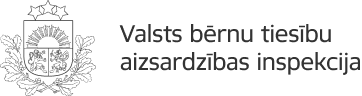 Vadlīnijas izglītības iestādēmvalsts un pašvaldību resursu atbalsta sniegšanābērniem un jauniešiemar sociālās uzvedības novirzēm unatkarības problēmām efektīvā izmantošanāSATURSIEVADS	31. Situācijas apraksts	51.1. Bērnu neatbilstošas uzvedības cēloņi un izpausmes	51.2. Atkarību veidi un to veicinošie faktori	72. Bērna attīstības agrīna novērtēšana, atbalsta nodrošināšana	122.1. Ģimenes ārstu un citu ārstniecības speciālistu kompetence bērnu agrīnas veselības problēmu diagnosticēšanā	122.2. Bērnu vajadzību izvērtēšana un atbalsts pirmsskolas izglītības iestādē	143. Vecāku (personu, kas realizē aizgādību) un izglītības iestādes sadarbība bērnu labāko interešu nodrošināšanā	173.1. Vecāku (personu, kas realizē aizgādību) loma un atbildība bērna audzināšanā un bērna tiesību uz izglītību nodrošināšanā	173.2. Izglītības iestādes sadarbība ar bērnu vecākiem (personām, kas realizē aizgādību) bērnu antisociālās uzvedības un atkarību ierobežošanā	193.3. Preventīvais darbs ar jauniešiem un viņu vecākiem (personām, kas realizē aizgādību).	224. Izglītības iestādē pielietojamas metodes agresīvās uzvedības ierobežošanai	254.1. Palīdzība bērnam dusmu lēkmes gadījumā pirmsskolas izglītības iestādē	254.2. Rīcības shēma un izglītības iestādes darbību apraksts izglītojamo agresīvas un/vai vardarbīgas uzvedības gadījumā	304.3. Rīcība atkarību izraisošo vielu lietošanas vai izplatīšanas gadījumā izglītības iestādē vai tās tuvumā	364.4. Izglītības iestādes atbalsta komandas darbs atbalsta sniegšanā bērnam ar uzvedības novirzēm vai atkarībām	375. Starpinstitūciju savstarpēja sadarbība	445.1. Pašvaldību/valsts iestāžu kompetence un resursi izglītojamo atbalstam	445.2. Uzvedības sociālās korekcijas programmas nozīme bērna uzvedības korekcijā	476. Pašvaldību un valsts piedāvātie pakalpojumi bērniem ar uzvedības novirzēm un atkarībām	486.1. Informatīvs un konsultatīvs atbalsts	496.2. Sociālās rehabilitācijas pakalpojumi un to saņemšanas kārtība	536.3. Veselības aprūpes pakalpojumi un to saņemšanas kārtība	56IEVADSSabiedrībā norit diskusija par to, vai izglītības iestādēm būtu jānodrošina tikai izglītības process, vai arī būtu jārūpējas par bērnu audzināšanu, veselību un sociālo iekļaušanos. Eiropas Savienības Pamattiesību hartas 24. panta otrajā daļā ir ietverts Bērna interešu nodrošināšanas princips, atbilstoši kuram visās darbībās, kas attiecas uz bērniem, neatkarīgi no tā, vai tās veic valsts iestādes vai privātās iestādes, pirmkārt, jāņem vērā bērna intereses. Tātad ne tikai vecākiem, bet arī citām fiziskām un juridiskām personām, tostarp ārstniecības un izglītības iestādēm ir pienākums nodrošināt bērna intereses.Bērnu tiesības uz kvalitatīvu, iekļaujošu izglītību ir nostiprinātas Izglītības likumā un Satversmē. Kā obligāta ir noteikta pirmsskolas (pamatizglītības sagatavošanas) izglītība un pamatizglītība.Uzsākot mācību gaitas, bērni nāk no dažādām ģimenēm, ar jau izveidojušos uzvedības modeli, stereotipiem, vērtībām un gaidām.  Katrs bērns, kas ienāk pirmsskolas izglītības iestādē vai skolā, kļūst par izglītojamo, kas ir atbildīgs sabiedrības dalībnieks, radošs darītājs, personība ar pašapziņu un lietpratējs izaugsmē, un tas ir nostiprināts pieņemtajās pirmsskolas izglītības vadlīnijās, pamatizglītības un vidējās izglītības standartā kā iekļaujošās izglītības pamats. Iekļaujošā speciālā izglītība paredz iekļaujošās izglītības pieejas, tās vērtību un prakses sintēzi ar speciālās izglītības intervencēm, stratēģijām un procedūrām. No 2020. gada 1. septembra speciālās pamatizglītības programmas izglītojamiem ar atsevišķiem traucējumiem un saslimšanām Latvijā tiek īstenotas vispārējās izglītības iestādēs. Tomēr Latvijā gan normatīvo aktu izstrādē, gan izglītības nodrošināšanā iesaistīto pušu līmenī vēl aizvien trūkst vienotas izpratnes par saturu, ar kādu piepildāms iekļaujošās izglītības jēdziens. Tas ir viens no iemesliem, kādēļ līdz šim iekļaujošās izglītības realizācijā trūcis sistēmiskuma. Konstatējami atsevišķi iekļaujošās izglītības principa elementi, bet kopumā izglītības sistēmā tie tiek realizēti fragmentāri. Mūsdienās iekļaušanas princips tiek piemērots paplašināti – arī attiecībā uz personām ar mācīšanās vai uzvedības traucējumiem, nelabvēlīgā finansiālā situācijā esošiem bērniem, vardarbībā cietušiem vai vardarbību veikušajiem bērniem. Tāpat tie varbūt arī īpaši talantīgie bērni, kam arī ir savas specifiskas vajadzības. Pieņēmums par iekļaujošo izglītību ir kļuvis par daļu no attiecīgās cilvēktiesību jomas attīstības virziena.Vai izglītība ir tikai mācīšanās process? Atbildot uz šo jautājumu, jāapskata izglītības definīcija. Latvijā ir noteikta daudz plašāka izglītības definīcija, kas ietver ne tikai sistematizētu zināšanu un prasmju apguvi, bet arī attieksmju veidošanas procesu, kas ietver mācību un audzināšanas darbību. Tātad izglītības iestādei, kas īsteno izglītības programmas, ir jānodrošina ne tikai izglītojamo zināšanu un prasmju apguve, bet arī jāveic bērnu audzināšana. Apvienoto Nāciju Organizācijas Bērnu tiesību konvencijas 29. panta pirmajā daļā noteikti bērnu izglītošanas mērķi:attīstīt bērna personību, pilnībā izkopt viņa talantus, kā arī garīgās un fiziskās spējas; ieaudzināt cieņu pret cilvēktiesībām un pamatbrīvībām, kā arī Apvienoto Nāciju Organizācijas Statūtos pasludinātajiem principiem; ieaudzināt cieņu pret vecākiem, pret savu kultūras identitāti, valodu un vērtībām, pret tās valsts nacionālajām vērtībām, kurā bērns dzīvo, un pret viņa izcelsmes valsts nacionālajām vērtībām, kā arī pret citām kultūrām; sagatavot bērnu apzinīgai dzīvei brīvā sabiedrībā saprašanās, miera un iecietības garā, ievērojot dzimumu līdztiesību un visu tautu, visu etnisko, nacionālo un konfesionālo grupu, kā arī pirmiedzīvotājiem piederīgo personu draudzību; ieaudzināt cieņu pret dabu.Izglītības procesā svarīgi bērnos attīstīt sociāli emocionālās prasmes - spēju atpazīt un vadīt emocijas, rūpēties par citiem, veidot pozitīvas attiecības un izvairīties no kaitējošas uzvedības, pieņemt pozitīvus lēmumus. Tomēr izglītības iestāžu vadītāji, pedagogi un izglītības atbalsta personas atzīst, ka situācijās, kad bērna uzvedība neatbilst sabiedrībā vispārpieņemtajām uzvedības normām un bērna psihoemocionālais stāvoklis pasliktinās, speciālistiem pietrūkst instrumentu un kapacitātes savlaicīgai problēmas identificēšanai, prevencijai un atbalsta sniegšanai ne tikai bērnam, bet arī bērnu vecākiem. Izglītības iestāžu darbinieku prasmes komandas darbā starpdisciplinārajā un starpinstitucionālajā sadarbībā iesaistīties bērnu un jauniešu sociālās uzvedības korekcijā un atkarību mazināšanā var palīdzēt savlaicīgi identificēt riskus un sniegt atbilstošus veselības aprūpes un sociālās rehabilitācijas pakalpojumus bērnam un viņa ģimenei. Bērnu tiesību jomā iesaistītie speciālisti pēdējos gados pievērš īpašu uzmanību tieši darbam ar vecākiem, jo bērna uzvedības modeļa veidošanas aizsākums nāk no ģimenes. Nepieciešamību attīstīt sociāli pedagoģisko pieeju deviantas uzvedības prevencijai un ierobežošanai nosaka izglītības iestādēs un sabiedrībā kopumā pieaugusī vardarbības un atkarību izplatība, kurai tiek pakļauti arvien jaunāka vecuma bērni, kā arī paši pedagogi. Deviantas uzvedības radītās negatīvās sekas būtiski ietekmē izglītības procesa apguvi bērniem un apdraud pašus izglītojamos un pedagogus, kā arī rada negatīvas sekas sabiedrībai kopumā.Bērnu tiesību aizsardzībā iesaistītās institūcijas atzīst, ka Latvijas bērniem ar uzvedības novirzēm un atkarībām un viņu ģimenēm joprojām ir nepietiekams atbalsts un piedāvāto pakalpojumu pieejamība, turklāt joprojām tiek konstatēts institūciju un sabiedrības izpratnes trūkums par bērnu vajadzībām un audzināšanu.Lai palīdzētu izglītības iestāžu vadītājiem, pedagogiem un atbalsta speciālistiem rast efektīvāku risinājumu un piesaistīt pieejamos valsts un pašvaldību resursus un tos izmantot atbalsta sniegšanā bērniem un jauniešiem ar sociālās uzvedības novirzēm un atkarības problēmām, pēc Valsts bērnu tiesību aizsardzības inspekcijas pasūtījuma ir izstrādātas “Vadlīnijas izglītības iestādēm valsts un pašvaldību resursu atbalsta sniegšanā bērniem un jauniešiem ar sociālās uzvedības novirzēm un atkarības problēmām efektīvā izmantošanā” (turpmāk tekstā – Vadlīnijas) Valsts programmas bērna un ģimenes stāvokļa uzlabošanai 2022. gadam 1.6. sadaļas aktivitātes “Bērnu tiesību aizsardzības sistēmas pilnveidošana” īstenošanas ietvaros.Vadlīniju mērķis ir stiprināt izglītības iestāžu informētību un izpratni par nepieciešamajām darbībām, saskaroties ar bērniem un jauniešiem, kuriem novērojamas uzvedības problēmas vai atkarības, attiecīgi veicinot preventīvas darbības jau no izglītības iestāžu darbinieku puses.Vadlīniju mērķa grupa - valsts, pašvaldību un privātpersonu dibināto pirmsskolas izglītības iestāžu, pamatizglītības, vidējās un profesionālās izglītības iestāžu vadītāji un pedagogi, atbalsta personāls, kas iesaistīti bērnu un jauniešu izglītības un audzināšanas procesos.1. Situācijas apraksts1.1. Bērnu neatbilstošas uzvedības cēloņi un izpausmesPar bērna uzvedības novirzēm šajās vadlīnijās ir uzskatāmi bērna uzvedības modeļi, kas neatbilst vispārpieņemtajām uzvedības normām un/vai noteiktam sabiedriskās kārtības regulējumam, un kas rada negatīvas sekas bērna attīstībai un līdzcilvēkiem. Pedagoģijā uzvedības novirzes novērojamas saistībā ar mācību sasniegumiem un audzināšanas rezultātiem. To pamatā ir noteikti cēloņi un noteiktas sekas situācijām. Par uzvedības traucējumiem pirmsskolas un skolas periodā uzskata gadījumus, kad situācijai neadekvātā un nepieņemamā darbība:1) kļūst izteiktāka un nav regulējama;2) nostiprinās par uzvedības modeli (atkārtojas dažādās situācijas, pie dažādiem kairinātājiem);3) traucē veidot sadarbību ar līdzcilvēkiem;4) kombinējas ar neirotiskām izpausmēm.Neatbilstošās jeb antisociālās uzvedības izpausmes ir atšķirīgas dažādos bērnu vecumposmos. Uzvedība ir vispārējs apzīmējums novērojamu, mērāmu, reģistrējamu organisma reakciju uz notikumiem sociālajā vidē kopumā. Antisociālas attīstības izpausmes ir variatīvas, no vienkāršas nepaklausības, draiskulības, spītības un kaprīzēm, līdz rupjībai, patvaļībai, fiziskai vardarbībai un likumpārkāpumiem. Daži antisociālās uzvedības veidi bērniem ar saglabātu intelektuālās attīstības gaitu, kļūstot pieaugušiem, mazinās (piemēram, vecāku prasību nerespektēšana). Savukārt citi pastiprinās un gūst iespējas izpausties.Izplatītākie riska faktori, kas var ietekmēt bērna uzvedību, ir attīstībai nelabvēlīga vide ģimenē, kas var būt saistīta ar:bērna veselības stāvokli (psiholoģiskās, neiroloģiskās saslimšanas);savstarpējām attiecībām un komunikāciju ģimenē (vardarbīga izturēšanās, strīdi, konflikti, laulības šķiršana, partneru maiņa u.c.);vecāku atkarības (alkoholisko un/vai narkotisko vielu lietošana, azartspēles, pārmērīga interneta lietošana u. c.);bērna hiperaprūpe (pārmērīga bērna aprūpe, kā rezultātā bērnam neattīstās refleksijas spējas - kritiska spriestspēja);bērna nodošana audzināšanā vecvecākiem vai citiem radiniekiem; dzīvesvietas maiņa;konfliktsituācijas skolā u.c.Jāatzīst, ka visi iepriekš norādītie riska faktori nav atkarīgi no paša bērna gribas, bet gan no apkārtējo pieaugušo cilvēku rīcības un apkārtējo bērnu rīcības, kā arī no fizioloģiskiem apstākļiem saslimšanu (fizisku vai garīgu) gadījumos. Tādējādi antisociālās uzvedības riski nerodas bērnā, bet gan bērnam apkārtējā vidē, un bērns ar savā rīcībā esošajiem resursiem šos riskus novērst nespēj. !!! Ja savlaicīgi netiek pamanīts un reaģēts uz bērna raidītajiem signāliem par tā atrašanos viņam neatbilstošā vidē, tad bērna uzvedībā sāk parādīties aizvien vairāk antisociālās uzvedības iezīmes. Pirmsskolas vecumam var būt raksturīgi sociālās un komunikācijas spējas traucējumi – attīstības, tajā skaitā valodas, aizture, garīgā atpalicība, bērnības autisms, uzmanības deficīta un hiperaktivitātes sindroms (stāvoklis, kuram raksturīga bērna nespēja noturēt uzmanību, hiperaktivitāte un impulsīva uzvedība). Skolas vecumam visraksturīgākie traucējumi ir mācīšanās traucējumi, raustes, uzvedības traucējumi, neirotiski traucējumi. Pusaudžu vecumam raksturīgi ir ēšanas traucējumi, depresija un ar to saistīti pašnāvības mēģinājumi, uzvedības traucējumi, vielu atkarības. Pusaudžu vecumā arī sākas lielākā daļa no pieaugušo psihiskajiem traucējumiem - kā bipolāri afektīvi traucējumi, šizofrēnija, personības traucējumi un citi.Psihiatrijā psihisko un uzvedības traucējumu izcelsme ir norādīta kā multifaktoriāla – vairāki ģenētiskie vai vides faktori, viens otru papildinot vai inducējot, rada priekšnosacījumus psihisko traucējumu attīstībai. Traucējumu cēloņus var iedalīt vairākās grupās:Pārmantotība. Tās nozīmi psihiatrisko traucējumu attīstībā pamato klīniski novērojumi, piemēram, ja ģimenē ir cilvēks ar psihiskiem traucējumiem, tad, salīdzinot ar vispārējo populāciju, ir lielāks risks, kā arī bērnam attīstīsies psihiski traucējumi. Izmaiņas genomā. Zinātnieki ir identificējuši gēnus, kuri ir saistīti ar noteiktu psihisko traucējumu paaugstinātu iespējamību. Piemēram, šizofrēnijas gadījumā ir vairāk nekā 100 gēnu, kuriem, domājams, ir saistība ar šo traucējumu attīstību dzīves laikā.Izmaiņas neiromediātoru sistēmās. Izmaiņas neiromediātoru veidošanās procesā galvas smadzenēs var būt iemesls psihisko traucējumu attīstību, arī medikamentu iedarbība uz noteiktiem receptoriem, un traucējumu mazināšanās pamato teoriju par neiromediatoru procesu radītām izmaiņām smadzenēs. Strukturālas pārmaiņas galvas smadzenēs - neironu struktūras izmaiņas, traucēta savstarpēja neironu komunikācija. Dažādu psihiatrisko traucējumu gadījumos tiek novērotas strukturālas pārmaiņas galvas smadzenēs, taču līdz galam nav skaidrs, vai tas ir priekšnosacījums vai seku izpausme. Grūtniecības un dzemdību patoloģija. Sarežģītas dzemdības, hipoksija dzemdību laikā, priekšlaicīgas dzemdības vai pārnēsāta grūtniecība. Infekciju saslimšanas grūtniecības laikā, alkohola vai narkotiku lietošana grūtniecības laikā.Audzināšana un attiecības ģimenē. Aprūpes trūkums un grūtības saskarsmē ar māti vai aprūpētāju nosaka augstāku risku personības traucējumu vai depresijas attīstībai, trauksmei. Psihotraumējoši faktori bērnībā un pusaudžu periodā. Fiziska, emocionāla vai seksuāla vardarbība tiek saistīta ar augstākiem riskiem psihiatrisko saslimšanu attīstībai. Vislielākā saistība ir ar depresīviem, neirotiska vai trauksmes spektra traucējumiem, kā arī ar personības traucējumiem.Paaugstināts psihoemocionāla stresa līmenis. Stresaini notikumi dzīvē rada neirobioloģiskās izmaiņas galvas smadzenēs, kas savukārt saistītas ar stresa regulācijas mehānismiem. Izmaiņas šajā sistēmā ir saistītas ar psihisko traucējumu attīstību vai manifestāciju.Psihiatrijā psihisko un uzvedības traucējumu aprakstam zem noteiktiem kodiem tiek izmantota Pasaules Veselības organizācijas 2015. gadā pieņemtā “Starptautiskā statistiskā slimību un veselības problēmu klasifikācija, 10. redakcija”. Tajā ir izdalīti īpaši slimību stāvokļi, kas tieši norāda uz uzvedības traucējumiem.Uzvedības un emocionāli traucējumi, kas parasti sākušies bērnībā un pusaudža vecumā ir norādīti pie F90-F98 kodiem. Kodu tabulsarakstu un psihisko un uzvedības traucējumu skaidrojumus var izlasīt Slimību profilakses un kontroles dienesta tīmekļvietnē:https://ssk10.spkc.gov.lv/ssk/g_124Statistika liecina, ka pasaulē 10 līdz 20% bērnu un pusaudžu ir psihiski un uzvedības traucējumi. Tie var sākties jebkurā vecumā, tomēr katram vecuma posmam ir raksturīgi savi biežākie traucējumi. Psihisko traucējumu pazīmes mainās atkarībā no vecuma un traucējumu veida, bet dažas no biežākajām pazīmēm ir bērna attīstības aizture salīdzinājumā ar vienaudžiem, pēkšņas sekmju izmaiņas, piemēram, pasliktināšanās, neskatoties uz ieguldītajām pūlēm, nespēja tikt galā ar ikdienas aktivitātēm, izmaiņas ēšanas un miega paradumos, bieža sūdzēšanās par fiziskiem simptomiem (galvas, vēdera vai citām sāpēm), alkohola vai narkotisku vielu lietošana, pastiprinātas bažas par lieko svaru, bieži dusmu uzplūdi, autoritātes noliegšana, zagšana, skolas neapmeklēšana, klaiņošana, interešu zudums, sociāla izolēšanās, pastiprināta raizēšanās, trauksme, hiperaktivitāte, agresīva uzvedība, pastāvīgi nomākts garastāvoklis, domas par pašnāvību, sevis savainošana.Savlaicīgā bērna uzvedības neatbilstības identificēšanā un atbalsta sniegšanā izglītības iestādēm ir būtiska loma, bet, lai to paveiktu, izglītības iestāžu dibinātājiem ir jānodrošina kvalificēta atbalsta personāla pieejamība visās izglītības iestādēs, kā arī izglītības iestādēm un pašvaldību atbildīgām institūcijām būtu jānodrošina kvalitatīva Nepilngadīgo personu atbalsta informācijas sistēmas (NPAIS) darbība, lai jau agrīni pamanītu ģimenes riskus, kas var veicināt uzvedības problēmu attīstību.Praksē ir novērots, ka izglītības iestāžu pedagogi un citi atbildīgie speciālisti bērnu tiesību aizsardzības jomā novēloti iesaistās bērnu antisociālās uzvedības korekcijā, kad jau ir iestājušās antisociālās uzvedības sekas, piemēram, bērns jau ir izdarījis likumpārkāpumu. Tāpēc lielāka uzmanības būtu jāpievērš prevencei un agrīnai intervencei, savlaicīgi pamanot un novēršot riskus bērnu antisociālai uzvedībai un sniedzot atbalstu ne tikai bērnam, bet arī viņa vecākiem (personām, kas realizē aizgādību).Pedagogi atzīst, ka daudzos gadījumos viņiem trūkst teorētisko zināšanu un praktisko iemaņu psiholoģijā, lai savlaicīgi identificētu bērna uzvedības problēmas un palīdzētu bērniem iekļauties izglītības iestādes vidē. Pedagogiem un atbalsta speciālistiem bieži vien pietrūkst specifisku zināšanu, kas nepieciešamas pedagoģiskam darbam ar bērniem, kuriem ir psihiskās veselības vai uzvedības traucējumiSituāciju izglītības iestādēs sarežģī tas, ka bērniem ar autiskā spektra traucējumiem un citām smagām psihiskās veselības saslimšanām ne vienmēr tiek nodrošināts asistenta pakalpojums, jo valsts finansēts individuāls asistenta pakalpojums izglītības procesā paredzēts bērniem ar ļoti smagiem funkcionēšanas ierobežojumiem, kam noteikta invaliditāte, kā arī tikai, lai pārvietotos izglītības iestādē un veiktu pašaprūpi, bet daudzos gadījumos tādiem bērniem ir nepieciešami atbalsta pasākumi, kurus pedagogs nevar nodrošināt.  Lai arī izglītības iestādei papildu atbalsta personāla (t.sk. logopēds, izglītības un skolu psihologs, speciālais pedagogs, pedagoga palīgs) darba samaksai paredzēts finansējums 5,43% apmērā no mācību plāna īstenošanai aprēķinātās mērķdotācijas, kā arī paredzēts nepedagoģiskais personāls, kas būtu jānodrošina no pašvaldības finansējuma uzturēšanas izdevumu ietvaros, tomēr izglītības iestādēs atbalsta pieejamība ir nepietiekama, un tās nespēj nodrošināt savlaicīgu bērnu uzvedības korekciju. 1.2. Atkarību veidi un to veicinošie faktori Zinātniskos pētījumos ir secināts, ka atkarību raksturo nespēja kontrolēt atkarības vielas lietošanas vai citu atkarību izraisošo procesu laiku, biežumu un daudzumu. Atkarības esamība no kādas vielas vai procesa nepieļauj atgriezties pie sociālas vai epizodiskas vielu lietošanas, kā arī pie kontrolētas citu atkarību izraisījušu procesu turpināšanas. To nevar kontrolēt tikai ar gribasspēku un raksturu. Atkarības slimība ir primāra, hroniska un progresējoša slimība, kas palielina mirstības risku un ietekmē personas fizisko, psihisko un sociālo veselību - personību kopumā.  Atkarība ir biopsihosociāla slimība, kas ietekmē visas cilvēka dzīves jomas:fizisko (somatoneiroloģiskais stāvoklis);psiholoģisko (personība, raksturs un uzvedība);garīgo (domāšana un emocionalitāte);sociālo (sociālā adaptācija, attiecības ar līdzcilvēkiem un darbs). Bērnu un pusaudžu atkarību veicinošie riska faktori sastopami dažādās dzīves jomās:ģimenē – nepietiekama uzmanība no vecākiem, brāļu/māsu sāncensība, vardarbīgas vai, pretēji, visatļautības audzināšanas metodes, vecāku un citu ģimenes locekļu savstarpēji konflikti un šķiršanās, alkoholisko un narkotisko vielu lietošana, atkarība no azartspēlēm u.c.;izglītības iestādēs – komunikācijas un saskarsmes grūtības ar vienaudžiem un pedagogiem; mācīšanās grūtības un nepietiekama iesaistīšanās skolas aktivitātēs un interešu izglītībā, kontakti ar atkarībām pakļautām personām un atkarību izraisošās vielas saturošo izstrādājumu izplatītājiem;sabiedrībā – ierobežotas brīvā laika pavadīšanas iespējas, reklāmas ietekme, plaša atkarību izraisošo vielu pieejamība (tajā skaitā apritē aizliegto) un azartspēļu pieejamība dzīvesvietā un interneta vidē.Atkarība var rasties no atkarību izraisošo vielu – tabakas, alkohola, narkotisko un citu vielu lietošanas vai procesu nekontrolētas izmantošanas – internets, azartspēles u.c..Smēķēšana un pārmērīga alkohola lietošana ir vieni no galvenajiem riska faktoriem Latvijā un pasaulē, kas negatīvi ietekmē iedzīvotāju veselību un apdraud arī apkārtējo cilvēku veselību un drošību.Bērnu tiesību aizsardzības likuma 48. un 49. pantā ir noteikts aizliegums bērniem smēķēt, lietot bezdūmu tabakas izstrādājumus, glabāt tabakas izstrādājumus, augu smēķēšanas produktus, elektroniskās smēķēšanas ierīces un to uzpildes tvertnes, lietot narkotiskās, psihotropās, toksiskās un citas apreibinošas vielas, kā arī glabāt, lietot un realizēt minētās vielas. Bērnam, kuram radušies psihiski vai uzvedības traucējumi alkoholisko dzērienu lietošanas dēļ, nodrošināma obligāta ārstēšana un sociālā rehabilitācija Ministru kabineta noteiktajā kārtībā. Valsts budžetā tam atvēlami līdzekļi. Gadījumā, kad bērns vai viņa vecāki nepiekrīt obligātajai ārstēšanai, to veic, ja saņemta bērna dzīvesvietas bāriņtiesas piekrišana .Latvijā kontrolējamo narkotisko vielu, psihotropo vielu un prekursoru saraksti ir noteikti likuma "Par Krimināllikuma spēkā stāšanās un piemērošanas kārtību" 2. pielikumā.  (psihostimulanti, depresanti, halucinogēni, jaunās psihoaktīvās vielas u.c.).Dažādām narkotisko un psihotropo vielu grupām ir dažāda iedarbība. Narkotiskas un psihotropas vielas Latvijā iedala vairākās grupās: aizliegtās sevišķi bīstamās narkotiskās vielas un tām pielīdzinātās psihotropās vielas un augi (I saraksts);ļoti bīstamās narkotiskās vielas un tām pielīdzinātās psihotropās vielas, kuras atļauts izmantot medicīniskiem un zinātniskiem mērķiem (II saraksts);bīstamās psihotropās vielas, kuras var tikt izmantotas ļaunprātīgos nolūkos (III saraksts);prekursori, kas minēti regulā Nr. 273/2004 un regulā Nr. 111/2005 (IV saraksts);Latvijā kontrolējamo narkotisko vielu, psihotropo vielu un prekursoru I, II vai III sarakstā iekļauto narkotisko un psihotropo vielu atvasinājumi, augu daļas, žāvēti augi, sapresēti augi, pulveri, tabletes, kapsulas, ekstrakti, tinktūras un jebkuri citi pagatavojumi no minētajiem augiem, kas satur vielas, kuras iekļautas Latvijā kontrolējamo narkotisko vielu, psihotropo vielu un prekursoru I sarakstā, izņemot produktus, kurus atļauts izplatīt atbilstoši normatīvajiem aktiem par pārtikas apriti.Mūsdienās, strauji attīstoties farmācijas un ķīmisko vielu biznesam, narkotiskās vielas kļūst aizvien daudzveidīgākas, ar jaunām spēcīgas iedarbības vielām, turpinot apmierināt narkotisko vielu pieprasījumu. Atkarību izraisošo vielu lietošana pusaudžiem var svārstīties no lietošanas eksperimentēšanas un izklaides nolūkos līdz pat atkarīgai lietošanai, tāpēc ir svarīgi izvērtēt katra lietotāja lietošanas iemeslus un nodrošināt pakalpojumus atbilstoši individuālajām vajadzībām un dzīves situācijai. Pētījumā konstatēts, ka jebkuras narkotikas ir pamēģinājuši 27% 15-16 gadus veci Latvijas izglītojamie. Visizplatītākā lietotā viela skolēnu vidū ir kanabiss – pamēģinājuši 26% Latvijas skolēnu. 2021. gadā Rīgas psihoneiroloģiskās slimnīcas Narkoloģiskās palīdzības dienestā tika veiktas 7790 medicīniskās pārbaudes un analīzes narkotisko vielu reibuma stāvokļa noteikšanai visām vecuma grupām. No konstatētajiem narkotisko vielu lietošanas gadījumiem visbiežāk tika konstatētas sekojošo individuālo grupu vielas: opioīdi (2542), kanabinoīdi (hašiša (kanabisa) kanabinoīdi, tetrahidrokanabinola skābe) (1936), amfetamīni (1368), benzodiazepīni (1474), kokaīns (75), barbiturāti (55), Latvijā kontrolējamo vielu sarakstos jauniekļautās vielas (211), LSD (129)Atbalsta un palīdzības iespējas jauniešiem, kuriem veidojas atkarība no apreibinošo vielu lietošanas, var būt dažādas: līdzcilvēku atbalsts, kopienā balstīti atbalsta pasākumi, jēgpilnas un aizraujošas brīvā laika pavadīšanas iespējas, stresu novadošas, fizisko un psiholoģisko tonusu uzturošas aktivitātes, psihologa konsultācijas un atbalsts, psihoterapija, dažādas dzīves prasmes attīstošas aktivitātes kā attiecību veidošana, konfliktu risināšana, domu un emociju kontrole u.c., dažādi veselības aprūpes pakalpojumi, pieeja izglītībai, sociālais atbalsts un palīdzība. Ja narkotiskās vielas tiek lietotas, lai ārstētu dažādas psihiskas vai fiziskas slimības, būtu nepieciešama profesionāla ārstniecības personāla palīdzība. Tāpat ārstniecības personāla iejaukšanās nepieciešama akūtu narkotiku intoksikācijas vai pārdozēšanas gadījumos, kad nekavējoties jāsauc neatliekamā medicīniskā palīdzība.Bieži vien narkotikas tiek riskanti vai kaitīgi lietotas kopā ar citām psihoaktīvām vielām kā alkohols vai nikotīns. Vienlaicīgi ar narkotiku atkarību var attīstīties arī atkarība no alkohola un nikotīna. Īpaši liels risks attīstīties atkarībai un psihiskiem traucējumiem ir bērniem un jauniešiem, jo šajā vecumā smadzenes vēl nav pietiekami nobriedušas. Apreibinošo vielu lietošana var izraisīt riskanto uzvedību - var sākties psihiski traucējumi, grūtības domāt un mācīties, persona var kļūt vardarbīga vai var izdarīt pašnāvību. Personām, kas narkotikas injicē, pastāv risks inficēties ar tādām infekcijas slimībām kā HIV, hepatīts B un C. Narkotiku lietotājiem bieži vien ir raksturīga riskanta seksuālā uzvedība, kas paaugstina risku saslimt ar seksuāli transmisīvām slimībām, kā arī jaunietēm var iestāties agrīna, neplānota grūtniecība. Bet atkarību var izraisīt ne tikai vielu lietošana, bet arī nekontrolēta aizraušanās ar procesiem.Pēdējos gados pasaulē un Latvijā saasinājās viedierīču lietošanas atkarības problemātika. Kā atsevišķu azartspēļu atkarības veidu speciālisti izdala datorspēļu atkarību un pārmērīgu interneta lietošanu, kas var novest pie fizioloģiskiem, emocionāliem, sociāliem vai funkcionāliem traucējumiem. Azartspēļu atkarība nodara kaitējumu psihiskajai veselībai, izraisot personības traucējumus, trauksmi, depresiju; izraisa kardioloģiskus un imūnās sistēmas traucējumus, negatīvi ietekmē attiecības ģimenē, rada mācīšanās traucējumus un pazemina darba spējas, kā arī rada finansiālās grūtības, kas var izprovocēt uz noziedzīgu nodarījumu izdarīšanu.Izložu un azartspēļu uzraudzības inspekcija sniedz konsultatīvu palīdzību azartspēļu atkarības gadījumā un piedāvā bezmaksas psihologa konsultācijas un atbalsta grupas azartspēļu spēlētājiem un viņu tuviniekiem. Kad azartspēles kļūst par atkarību, cieš ne tikai azartspēļu spēlētājs, bet arī viņa līdzcilvēki, un palīdzība nepieciešama visai ģimenei. Psihologs var palīdzēt spert šo pirmo soli, kas ietver problēmas atzīšanu, pieņemšanu un risinājumu meklēšanu. Azartspēļu atkarība nodara kaitējumu psihiskajai veselībai, izraisot personības traucējumus, trauksmi, depresiju; izraisa kardioloģiskus un imūnās sistēmas traucējumus, negatīvi ietekmē attiecības ģimenē, rada mācīšanās traucējumus un pazemina darba spējas, kā arī rada finansiālās grūtības, kas var izprovocēt uz noziedzīgu nodarījumu izdarīšanu. Visefektīvākā palīdzība atkarības gadījumā ir sistēmiska. Tas nozīmē, ka palīdzība un atbalsts jāsaņem ne tikai pašam spēlmanim, bet arī tuviniekiem, dažkārt pat darba kolēģiem, draugiem. Psiholoģiskā palīdzība tiek sniegta individuālajās konsultācijās un atbalsta grupās, kur var rast sapratni, iepazīt cilvēkus ar līdzīgām problēmām, gūt spēku, dzirdēt problēmu risinājumus, pieredzi.Lai pieteiktos psihologa konsultācijai, jāzvana uz Izložu un azartspēļu uzraudzības inspekcijas tālruni 67504966 vai jāraksta uz psihologs@iaui.gov.lv.Lai arī informācijas tehnoloģiju radīto iespēju izmantošana ir vērtējama pozitīvi un tas paver plašas iespējas attīstībai, tomēr pētījumā noskaidrots, ka 27% aptaujāto pusaudžu ikdienā izpaužas psihosociālās veselības traucējumi - nervozitāte, aizkaitināmība un slikts garastāvoklis. Izteikti biežas interneta lietošanas raisītas veselības problēmas un psiholoģiska rakstura sūdzības zēniem konstatē agrākā vecumā – 11 un 12 gados, turpretī meitenēm tās vērojamas 15 un 16 gados.Viedierīču lietošanas atkarības rada apdraudējumu bērna veselībai un pašsajūtai:pasliktinās redze;nepareizi attīstās muskulatūra;tiek traucēts miegs;rodas grūtības noturēt uzmanību;pastāv aptaukošanās risks.Pētījumos apstiprinās, ka ekrānlaiks ietekmē miega kvalitāti un slikts miegs var izraisīt bērnu agresīvu uzvedību pret sevi vai apkārtējiem. Arī depresiju un pašnāvības gadījumus var veicināt pārmērīga ekrānlaika izmantošana. Agrīna un ilgstoša moderno tehnoloģiju izmantošana:veicina antisociālas uzvedības risku;samazina sociālās komunikācijas spējas;veicina strukturālās izmaiņas smadzeņu reģionos, kuri atbildīgi par kognitīvo kontroli un emociju regulēšanu. Stress un vairāku uzdevumu veikšana vienlaikus ne tikai atstāj ietekmi uz spēju koncentrēties un atmiņu, bet arī rada nemieru, nervozitāti, vieglu aizkaitināmību un galvassāpes. Bērni izjūt stresu pastāvīgas saziņas dēļ. Arvien vairāk pusaudžu pakļaujas nepārtrauktajai komunikācijas diktatūrai – reaģēt nekavējoties, tiklīdz atskan signāls, un tas sākas no rīta, tūlīt pēc piecelšanās un ilgst līdz pat vēlam vakaram. Vienaudžu grupas sociālais spiediens ar šķietami neizbēgamu pienākumu būt patstāvīgi pieejamam un pastāvīgi reaģējošam nozīmē ļoti augstu komunikācijas stresa līmeni. Un, ja pusaudzis neatrodas šajā pastāvīgajā saskarsmē, viņam rodas sociālās izolācijas un vientulības izjūta. Šo jauno stresa stāvokli sauc par FOMO (Fear Of Missing Out), bailes no izstumtības, nebūšanas “apritē”.Vēl viena satraucoša tendence parādās Drossinternets.lv , kur ziņojumu līnijā 2021. gadā tika saņemti 22925 ziņojumi par internetā ievietotiem bērnu pavedināšanas vai seksuālu izmantošanu saturošiem materiāliem, kuru glabāšanai izmantoti serveri Latvijā. Statistika atklāj globālas problēmas nopietnību un iezīmē starptautiskās tendences. Apmēram pusē no ziņojumiem ir redzams, ka bērni paši radījuši nelegālo saturu – kameras priekšā ir izģērbušies, sevi fotografējuši vai filmējuši un tuvplānā izrādījuši savas intīmās ķermeņa daļas. Analizējot šo saturu, ir pamatotas aizdomas, ka bērns ir to darījis kāda pieaugušā mudināts. Nereti bērni pat neapzinās, ka ir kļuvuši par pavedināšanas internetā upuriem. Pavedināšana (Grooming) ir draudzīgu attiecību izveidošana ar bērnu, lai iesaistītu bērnu seksuāla rakstura aktivitātēs. Seksuāla rakstura aktivitātes izpaužas kā sarunas par seksuālām tēmām, pamudināšana uz seksuāla rakstura darbībām vai seksuālām attiecībām, pamudināšana vai piespiešana izgatavot kailfoto vai izgatavot fotogrāfijas, kur attēlotas intīmās ķermeņa daļas u.tml..Tāpēc ir ļoti svarīgi ikvienam pieaugušajam, kurš pamana ko aizdomīgu, rīkoties pareizi un meklēt palīdzību.Sadarbībā ar Valsts policijas un Valsts bērnu tiesību aizsardzības inspekcijas speciālistiem Drossinternets.lv izstrādāja testu, kurš palīdz vecākam kopā ar bērnu apzināt notikušo un noskaidrot apstākļus, kā arī saņemt norādes par tālākajiem rīcības soļiem. Tests, kā arī cita noderīga informācija, atrodami: https://drossinternets.lv/lv/info/interneta-atkaribaDrošākas un efektīvākas moderno tehnoloģiju lietošanas veicināšanai un prasmju attīstīšanai bērniem, Veselības ministrija ir izstrādājusi Rekomendācijas drošai un veselībai nekaitīgai moderno tehnoloģiju lietošanai bērniem: https://www.vm.gov.lv/lv/media/10445/downloadRekomendācijās izglītības iestādēm drošai un veselībai nekaitīgai moderno tehnoloģiju lietošanai bērniem pirmsskolas izglītības pakāpē iesaka ierobežot ekrānlaika izmantošanu, īpaši bērniem līdz 5 gadu vecumam, kā arī regulāri aktualizēt un skaidrot izglītojamajiem ar moderno tehnoloģiju lietošanu saistītos jautājumus, tostarp riskus, drošību, ietekmi uz veselību, reālās un virtuālās pasaules atšķirības u.c. Bet pamatizglītības un vidējās izglītības pakāpē ne tikai aktualizēt un skaidrot izglītojamajiem ar moderno tehnoloģiju lietošanu saistītos jautājumus, tostarp riskus, drošību, ietekmi uz veselību, bet arī veicināt spēju domāt kritiski, izvērtēt informācijas avotus un to ticamību; aktualizēt procesu atkarības un drošības jautājumus, kas skar moderno tehnoloģiju un tiešsaistes izmantošanu attālinātajās mācībās, kā arī brīvajā laikā. Rekomendāciju izstrādātāji iesaka  pedagogiem mērķtiecīgi iesaistīt vecākus mācību procesa pilnveidē, kā arī pievērst uzmanību brīdinošām pazīmēm bērna uzvedībā, kas var liecināt par pārmērīgu, nekontrolētu aizraušanos ar moderno tehnoloģiju lietošanu, savlaicīgi informējot vecākus un meklējot palīdzību pie speciālistiem.2. Bērna attīstības agrīna novērtēšana, atbalsta nodrošināšana2.1. Ģimenes ārstu un citu ārstniecības speciālistu kompetence bērnu agrīnas veselības problēmu diagnosticēšanāCilvēka fiziskās un garīgās attīstības un veselības stāvokļa noteicošākais dzīves posms ir bērnība, tāpēc ir svarīgi, lai jau agrīnā vecumā tiktu pamanītas un diagnosticētas veselības un uzvedības problēmas un savlaicīgi uzsākta cēloņu noskaidrošana un nepieciešamā atbalsta sniegšana. Vecākiem tiek ieteikts laicīgi vērsties pēc palīdzības pie speciālistiem, lai pēc iespējas agrāk atklātu sava bērna patieso iemeslu šādām darbībām un novērstu psiholoģiskus pārdzīvojumus turpmākajās skolas gaitās.Ģimenes ārsts, pēc bērnu vecāku (personu, kas realizē aizgādību) ierosinājuma, kā arī profilaktiskās apskates ietvaros, nodrošina bērna agrīnu attīstības izvērtējumu – to veic četru, sešu, deviņu, divpadsmit un astoņpadsmit mēnešu vecumā, kā arī divu un trīs gadu vecumā. Bērna pirmajās dzīves dienās ģimenes ārsts apmeklē jaundzimušo ģimenes dzīves vietā, kur veic ne tikai bērna apskati, bet arī izvērtē ģimenes sociālā riska pastāvēšanas iespējas - vecāku uzvedību, prasmes aprūpēt zīdaini, vides pielāgošanu bērna vajadzībām u.tml. Pirmās un turpmāko vizīšu laikā ģimenes ārsts arī izglīto vecākus par zīdaiņa barošanu, kopšanu, higiēnu, pastaigu biežumu, atbilstoša apģērba izvēli u.c.Ģimenes ārstu pienākums bērniem no pusotra gada līdz triju gadu vecumam veikt agrīnu attīstības izvērtējumu. Tas sekmē bērna attīstības traucējumu un iespējamu speciālo vajadzību savlaicīgu atpazīšanu un atbilstoša atbalsta sniegšanu bērnam un ģimenei. Gadījumos, kad ģimenes ārstam vai vecākiem (personām, kas realizē aizgādību) rodas aizdomas par attīstības traucējumiem, kuri varētu būt saistīti ar smadzeņu darbības traucējumiem, kas ietekmē kognitīvo, motorisko, emocionālo, sociālo un pašregulācijas prasmju attīstību, speciālisti iesaka agrīnai attīstības traucējumu diagnosticēšanai un ārstniecībai piesaistīt arī citus speciālistus – pediatru, bērnu psihiatru, bērnu neirologu, klīnisko, veselības un izglītības psihologu, funkcionālos un rehabilitācijas speciālistus, kā arī citas ārstniecības un ārstniecības atbalsta personas.3-5 gadu vecumposmā bērns visvairāk uzturas dzīvesvietā un izglītības iestādē, tāpēc vecākiem un pirmsskolas izglītības iestāžu darbiniekiem būtu jāvērtē bērns vidē, kurā viņš visvairāk uzturas. Vecāki un pirmsskolas izglītības iestāžu speciālisti visātrāk var pamanīt izmaiņas bērna uzvedībā un attīstībā un nepieciešamības gadījumā konsultēties ar ģimenes ārstu par veicamajiem pasākumiem (izmeklējumiem, ārstniecību, citu atbalstu) agrīnai veselības problēmu diagnosticēšanai.Labāku attīstības rezultātu sasniegšanai attīstības traucējumu agrīnu atpazīšanu, diagnostiku un intervenci vajadzētu veikt pēc iespējas agrākā vecumā. Novēlotas diagnostikas dēļ intervences vairs nav tik efektīvas, jo laika gaitā samazinās galvas smadzeņu plastiskums, veidojas sekundāras problēmas (uzvedības problēmas, vienveidīgas aktivitātes), kas apgrūtina bērna funkcionēšanu un iekļaušanos sociālajā vidē. Informācija par strukturētās attīstības izvērtēšanas instrumentiem un pašnovērtējuma aptaujām neirālās attīstības traucējumu atpazīšanai ir atrodama Slimību profilakses un kontroles centra tīmekļvietnē: https://www.spkc.gov.lv/lv/media/6037/downloadPēc 5 gadu vecuma ģimenes ārsta apmeklējums obligāts ir vienu reizi gadā. Apskates laikā ģimenes ārsts ne vienmēr var pamanīt bērna attīstības vai uzvedības novirzes, ja par to ģimenes ārstam netiek sniegta informācija. Tāpēc ir svarīga ģimenes ārstu regulāra savstarpēja komunikācija ar vecākiem (personām, kas realizē aizgādību).!!! Ja ģimenes ārsta ieskatā pastāv riski vai apdraudējums bērna veselībai un attīstībai, par to tiek informēts sociālais dienests, bet smagākās situācijās, kad apdraudējums būtu novēršams nekavējoties, informē Valsts policiju. Sociālais dienests sadarbībā ar Valsts policiju apseko bērna dzīvesvietu un, gadījumā, ja tiek konstatēta vardarbība pret bērnu (atstāšana novārtā vai cita veida vardarbība), vai bērna veselība un dzīvība tiek apdraudēta (piemēram, vecāki atrodas stiprā alkohola vai narkotiskā reibumā un nespēj parūpēties par bērnu), par situāciju ģimenē tiek informēta bāriņtiesa. Tādos gadījumos bāriņtiesas priekšsēdētāja un/ vai bāriņtiesas locekļa pienākums ir ar vienpersonisko lēmumu izņemt bērnu no ģimenes un nodot bērnu ārpusģimenes aprūpē (vairāk par bāriņtiesas kompetenci un rīcību skatīt Valsts bērnu tiesību aizsardzības inspekcijas sagatavotos metodiskos ieteikumus bāriņtiesām, kas pieejami: https://www.bti.gov.lv/lv/rokasgramata-barintiesam Pirms tam bērnam tiek veikta medicīniskā apskate, ko veic neatliekamās medicīniskās palīdzības brigādes ārsts (ārsta palīgs) vai slimnīcas uzņemšanas nodaļas bērnu ārsts. Ja tiek konstatēts, ka bērnam ir nepieciešama medicīniskā palīdzība un ārstēšana, bērnu ievieto ārstniecības iestādē. 2.2. Bērnu vajadzību izvērtēšana un atbalsts pirmsskolas izglītības iestādēLatvijā jau 90% 3 gadus vecu bērnu ir iesaistīti izglītības programmās. Bērnu agrīno izglītību un aprūpi nodrošina galvenokārt publiskais sektors – valsts un pašvaldību dibinātās iestādes, un tikai 15% bērnu līdz 3 gadu vecumam un 7% bērnu 3-6 gadu vecumā saņem agrīno izglītību un aprūpi privātajās iestādēs.  Attiecībā uz bērna izglītību Vispārējās izglītības likuma 21.1 panta pirmajā daļā ir noteikts, ka bērnu no piecu gadu vecuma sagatavošana pamatizglītības ieguvei ir obligāta, savukārt atbilstoši Izglītības likuma 58. panta otrajai daļai vecāki ir atbildīgi par to, lai bērns iegūtu obligāto izglītību.Pirmsskolas izglītība ir vispārējās izglītība daļa, un, ievērojot iekļaujošās izglītības principus, pirmsskolas izglītības satura īstenošana paredz ne tikai vides pieejamību, bet arī daudzveidīgas metodes, profesionālu atbalstu un sadarbību, lai tiktu nodrošinātas visu bērnu vajadzības, tādējādi palielinot ikviena bērna līdzdalības iespējas mācību procesā. Atbilstoši noteiktajam normatīvajam regulējumam pirmsskolas izglītības saturs īstenojams vienotā audzināšanas un mācību procesā. Tieši praktiskā darbībā ikviens bērns apgūst zināšanas un izpratni, pamata un caurviju prasmes, attīsta ieradumus un tikumus, kas balstīti vērtībās. Pirmsskolas izglītības saturā un procesā ir iekļaujamās vērtības - dzīvība, cilvēka cieņa, brīvība, ģimene, darbs, daba, latviešu valoda un Latvijas valsts, kā arī citas vērtības. Audzināšanas un mācīšanās procesā bērnos tiek veicināta minēto vērtību un tajās balstītu ieradumu, kā arī šādu tikumu attīstība – atbildība, drosme, uzņēmība, mērķtiecība, centība, savaldība, mērenība, tolerance, laipnība, līdzcietība, taisnīgums, solidaritāte.Atbilstoši noteiktajam mācību saturam sociālajā un pilsoniskajā mācību jomā bērnam pēc pirmsskolas izglītības apgūšanas būtu jāapzinās sevi, piederību ģimenei un izglītības iestādei. Bērnam būtu jāprot atšķirt labu rīcību no sliktas, novērtēt paša izvēlētu un patstāvīgi veiktu darbību, prognozēt dažādas rīcības sekas ar personīgo veselību un drošību saistītās ikdienas situācijās (saskarsme ar pazīstamu cilvēku un svešinieku, veselībai kaitīgu vielu lietošanas un sadzīves traumatisma risku mazināšana mājās, izglītības iestādē, uz ielas, rotaļās brīvā dabā, pie ūdenstilpēm un spēļu laukumos, kā arī ugunsdrošības, ceļu satiksmes drošības, elektrodrošības noteikumi), ievērot noteikumus, saprast, pie kā un kādā gadījumā vērsties pēc palīdzības, kad jūtas slikti vai nedroši, nosaukt ārkārtas palīdzības numuru 112; skaidrot, ka Latvija ir daļa no pasaules, saprast, ka cilvēki ir dažādi; atpazīt un nosaukt Latvijas valsts simbolus – karogu, ģerboni un himnu, ar cieņu izturēties pret tiem.Lai bērns apgūtu iepriekš norādītās pratības pamatus, ir nepieciešams ne tikai audzinātāju un atbalsta personāla profesionāls kopdarbs, bet arī cieša sadarbība ar vecākiem. Lai arī pieaugušajiem var būt atšķirīgi viedokļi par dažādiem jautājumiem, tomēr attiecībā uz bērnu uzvedību un drošību ģimenē jābūt līdzīgām vērtībām un rīcības modeļiem, kā tas tiek mācīts bērnam izglītības iestādē. Pretējā gadījumā bērnā var tikt radīta neizpratne un stress, kas negatīvi ietekmē ne tikai zināšanu apguvi, bet arī uzvedību, saskarsmi ar vienaudžiem un audzinātājām.Bērnu audzināšanā iesaistītās puses – skolotāji, vecāki, bērnu tiesību eksperti vienprātīgi norāda, ka viens no svarīgākajiem apstākļiem bērnu veiksmīgai izglītošanai ir pedagogu, izglītojamo un vecāku savstarpējai sadarbībai. Bērna attieksme pret vērtībām veidojas ikdienas saziņā un mijiedarbībā ģimenē, izglītības iestādē un sabiedrībā kopumā. Bērnam uzsākot apmeklēt izglītības iestādi, vecākiem būtu jāpievērš liela uzmanība bērna labsajūtai, spējai iekļauties izglītojamo vidū. Ja tiek pamanīts, ka bērns ir nomākts, vai, gluži pretēji, kļūst agresīvs, tas varētu būt signāls tam, ka bērna iekļaušanās ir apgrūtināta. Tādos gadījumos ir jālūdz izglītības iestādes pedagogu un atbalsta personāla palīdzība. Ja savlaicīgi pamanīti un novērsti cēloņi, bērnam būs vieglāk socializēties un iekļauties skolas vidē. Biežāk sociālo un emocionālo prasmju nodarbības, galvenokārt, ir vērstas uz noteiktām riska/traucējumu grupām, veidojot nodarbības bērniem, kuriem ir jau novērojami kādi uzvedības vai saskarsmes traucējumi, taču speciālisti atzīst, ka lielāka uzmanība būtu jāpievērš preventīvam audzināšanas darbam ar bērniem, veidojot izglītības iestādē un ģimenē iejūtīgas, empātiskas, cieņpilnas un gādīgas attiecības. Lai vecāki un pedagogi labāk varētu izprast bērnu vajadzības un savlaicīgi nodrošināt bērna vajadzībām atbilstošus individuālus pedagoģiskā un psiholoģiskā atbalsta pasākumus, izglītības iestādēs no 2021. gada 1. septembra ir noteikts pienākums valstij un pašvaldībām nodrošināt visiem bērniem speciālo vajadzību izvērtējumu, uzsākot obligāto izglītību. Izglītības likuma 30. panta 3.4. daļā noteikts izglītības iestādes vadītāja pienākums katram izglītojamam, kas uzsāk obligāto izglītību pirmsskolas izglītības programmā, nodrošināt speciālo vajadzību izvērtēšanu, ievērojot Ministru kabineta noteikto izglītojamo speciālo vajadzību izvērtēšanas metodiku.  Izvērtēšanas veidlapa ir pievienota kā Pielikums Ministru kabineta 2021. gada 29. jūnija noteikumiem Nr. 453 “Izglītojamo speciālo vajadzību izvērtēšana pirmsskolas izglītības iestādēs”: https://likumi.lv/ta/id/324383-izglitojamo-specialo-vajadzibu-izvertesanas-metodika-pirmsskolas-izglitibas-iestadesIzvērtēšanas veidlapu izmanto, lai veiktu izglītojamā pamatprasmju un uzvedības izvērtējumu un lai noteiktu, vai izglītojamajam nepieciešami atbalsta pasākumi mācību procesā jeb plašāka speciālo vajadzību izvērtēšana. Šīs izvērtēšanas veidlapas aizpildīšana un tai sekojošās darbības izglītības iestādē ir viens no sākuma posmiem agrīnas speciālo vajadzību izvērtēšanas sistēmas izveidē. Izvēlētā veidlapas izstrādē piedalījās arī Eiropas speciālās un iekļaujošās izglītības aģentūras nacionālā koordinatore. Atbilstoši minētās aģentūras apkopotajai informācijai izvērtēšanas veidlapas ir pasaulē visizplatītākais veids, lai monitorētu bērnu attīstību pirmsskolas izglītības iestādēs.  !!! Lai izglītības iestādes atbalsta speciālisti varētu veikt attiecīgo pedagoģisko vai psiholoģisko novērtējumu, un sniegtu atzinumu, izglītības iestādes vadītājam ir nepieciešams saņemt viena vecāka (personas, kas realizē aizgādību) iesniegumu. Ja izglītojamā vecāki nesadarbojas ar izglītības iestādi un atsakās iesniegt iesniegumu atzinuma sniegšanai, pedagoģiskais vai psiholoģiskais novērtējums tiek veikts pēc izglītības iestādes iniciatīvas, par to informējot izglītojamā vecākus.Pirmsskolas izglītības iestādei būtu jāizstrādā bērna snieguma vērtēšanas kārtība, kurā tiktu noteikts par veidlapu aizpildīšanu atbildīgais speciālists (piemēram, sociālais pedagogs), kā arī paredzētu citu pedagogu un speciālistu iesaisti izvērtēšanas veidlapas aizpildīšanai nepieciešamās informācijas sniegšanā. Aizpildot izvērtēšanas veidlapu, pedagogs, pamatojoties uz pedagoģiskajiem novērojumiem, izvērtē izglītojamā pamatprasmes un uzvedību, kā arī nosaka, vai nepieciešams izglītības iestādes atbalsta speciālista atzinums.Izglītības iestādes pedagogi saskaņā ar izglītības vai klīniskā psihologa, logopēda, skolotāja logopēda vai speciālā pedagoga ieteikumiem un atbilstoši izglītojamā speciālajām vajadzībām, sadarbojoties ar izglītojamā likumiskajiem pārstāvjiem, izstrādā individuālu izglītības programmas apguves plānu, kurā norāda bērnam nepieciešamos vides pielāgojumus un atbalsta pasākumus.Izvērtēšanas veidlapu izsniedz vienam no vecākiem mācību gada beigās, tomēr veidlapās ietvertiem novērojumiem, uz kuriem pamatoti secinājumi un rekomendācijas, jābūt iegūtiem ilgākā laika periodā no dažādiem speciālistiem, kā arī no pašiem vecākiem.Pēc izvērtēšanas veidlapas aizpildīšanas izglītības iestādes vadītājs vai tā norīkotais speciālists ar izvērtēšanas veidlapas saturu iepazīstina izglītojamo vecākus (persona, kas realizē aizgādību), kā arī pārrunā izvērtēšanas rezultātus un tajā ietvertos secinājumus. Ja pirmsskolas izglītības iestādes speciālistu veiktie novērojumi un secinājumi satur informāciju, kas varētu norādīt uz nepieciešamību bērnam sagatavot izglītības iestādes atbalsta speciālistu atzinumu, par to informē vecāku (personu, kas realizē aizgādību).Jāņem vērā, ka informācija par bērna izglītības, uzvedības, veselības un citiem jautājumiem ir uzskatāma par sensitīvu, tāpēc tā būtu izpaužama tikai bērnu vecākiem (personām, kas realizē aizgādību), bet ne citām personām. Lai pedagogu rīcībā būtu pilnīga informācija par personām, kas īsteno izglītojamo aizgādību un kas var saņemt ziņas par bērniem, mācību gada sākumā izglītības iestādes vadītājam būtu jāapkopo tāda informācija un regulāri tā jāaktualizē.1.attēlsPirmsskolas izglītības iestādes izglītojamo speciālo vajadzību izvērtēšanas kārtība.Izglītojamiem līdz piecu gadu vecumam, kā arī vecākiem izglītojamiem, kas apgūst pirmsskolas izglītības programmu (gan izglītības iestādē, gan ārpus tās), speciālo vajadzību izvērtēšanā vecāki joprojām var izmantot pašvaldību pedagoģiski medicīnisko komisiju pakalpojumus. Pašvaldības pedagoģiski medicīniskās komisijas pakalpojuma saņemšana notiek bērna deklarētās dzīvesvietas pašvaldības izveidotajā pedagoģiski medicīniskajā komisijā vai, ja konkrētā pašvaldībā tāda nav izveidota, tad attiecīgā pakalpojuma sniegšanā deleģētā pašvaldībā. Informācija par pašvaldību pedagoģiski medicīniskām komisijām ir pieejama Valsts izglītības satura centra tīmekļvietnē: https://www.visc.gov.lv/lv/valsts-pedagogiski-mediciniska-komisija3. Vecāku (personu, kas realizē aizgādību) un izglītības iestādes sadarbība bērnu labāko interešu nodrošināšanā3.1. Vecāku (personu, kas realizē aizgādību) loma un atbildība bērna audzināšanā un bērna tiesību uz izglītību nodrošināšanāStarptautiskajos un nacionālajos tiesību aktos ir nostiprināta atziņa, ka bērna dabiskā augšanas vide ir ģimene, kas primāri nodrošina bērnu aizgādību - aprūpi un attīstību. ANO Bērnu tiesību konvencijas 5. pantā noteiktas vecāku tiesības un pienākums sniegt savam bērnam viņa attīstības pakāpei atbilstošu palīdzību un padomus. Vecāku aizgādība ietver sevī vecāku tiesības un pienākumus rūpēties par bērnu un viņa mantu un pārstāvēt bērnu viņa personiskajās un mantiskajās attiecībās. Bērna izglītošana un audzināšana, kas ietver sevī garīgās un fiziskās attīstības nodrošināšanu, pēc iespējas ievērojot viņa individualitāti, spējas un intereses un sagatavojot bērnu sabiedriski derīgam darbam, ir daļa no Civillikuma 177. pantā noteiktajām vecāku aizgādības tiesībām. Vecākiem ir noteikta atbildība bērnu tiesību aizsardzības jomā atbilstoši Bērnu tiesību aizsardzības likumam: par bērna aprūpes pienākumu nepildīšanu (piemēram, bērnam netiek nodrošināta izglītība vai veselības aprūpe); par pamešanu novārtā (ilgstošu vai sistemātisku nolaidību pret bērnu, kas kaitē vai var kaitēt bērna attīstībai, vai rada bērnam fiziskas vai psihoemocionālas ciešanas), fizisku vai emocionālu vardarbību pret bērnu;par bērna iesaistīšanu smēķēšanā, alkoholisko dzērienu, citu apreibinošu vielu un enerģijas dzērienu lietošanā,par citiem administratīviem pārkāpumiem.Smagāku likumpārkāpumu gadījumā, ja vecāku (personu, kas realizē aizgādību) darbībās ir konstatētas noziedzīgā nodarījuma pazīmes, tādas personas ir saucamas pie kriminālatbildības atbilstoši Krimināllikuma normām, tajā skaitā par: miesas bojājumu nodarīšanu,par nepilngadīgā apzinātu novešanu līdz dzēruma stāvoklim vai par nepilngadīgā iesaistīšanu nemedicīnisko ārstniecības vai citu līdzekļu lietošanā, kas nav narkotiskas vai psihotropas vielas, bet izraisa apreibumu;par cietsirdīgu vai vardarbīgu apiešanos ar nepilngadīgo, ja ar to nepilngadīgajam nodarītas fiziskas vai psihiskas ciešanas;par noziedzīgu nodarījumu izdarīšanu pret bērna tikumību un dzimumneaizskaramību u.c.Civiltiesiski vecāki ir atbildīgi par savu bērnu nodarīto kaitējumu trešajām personām. Piemēram, ja bērns tīši sabojā vai nodedzina kustamo vai nekustamo īpašumu vai tā daļu, cietušais var vērst prasījumu ne tikai pret pašu nepilngadīgo, bet arī pret viņa vecākiem vai aizbildni.Bērnu var šķirt no ģimenes un nodot viņu ārpusģimenes aprūpē atbilstoši Bērnu tiesību aizsardzības likuma 27. pantam, ja: bērna dzīvība, veselība vai attīstība ir nopietni apdraudēta vardarbības dēļ vai ir pamatotas aizdomas par vardarbību pret bērnu, kā arī aprūpes trūkuma vai mājas apstākļu (sociālās vides) dēļ, tomēr ģimenes izlikšana no dzīvojamām telpām nedrīkst būt par iemeslu bērna šķiršanai no vecākiem;bērns nopietni apdraud savu veselību vai attīstību, lietojot alkoholu, narkotiskās vai toksiskās vielas;bērns ir izdarījis noziedzīgu nodarījumu.!!! Vecāku pienākums nodrošināt bērna aprūpi ietver ne tikai atbilstoša uztura, apģērba un mājokļa nodrošināšanu, bet arī bērna veselības aprūpi, izglītošanu un audzināšanu, kas nav mazsvarīgāks par bērna fizisko vajadzību nodrošināšanu.Atbildība par bērna tiesību uz izglītību nodrošināšanu primāri ir noteikta bērnu vecākiem vai, ja vecākiem pārtraukta/atņemta bērnu aizgādība, tad atbildība gulstas uz personām, kas realizē aizgādību – aizbildņiem vai audžuģimeni, kurai ir izsniegts bāriņtiesas pilnvarojums. Atbildība par to, lai bērns iegūtu obligāto izglītību, ir noteikta Izglītības likuma 58. panta otrajā daļā. Izglītības likuma 58. panta pirmajā daļā ir uzskaitīti vecāku pienākumi izglītības procesa nodrošināšanā, tajā skaitā:savu spēju un materiālo iespēju robežās nodrošināt ģimenē bērna izglītošanai, veselībai, attīstībai un sadzīvei nepieciešamos apstākļus;sadarboties ar izglītības iestādi, kurā mācās bērns, tai skaitā ar pedagogiem un citām izglītības procesa īstenošanā iesaistītajām personām, kā arī bērna izglītības nodrošināšanas jautājumos — ar pašvaldību, ievērot izglītības iestādes iekšējās kārtības noteikumus, vispārējās uzvedības un ētikas normas;ievērot bērnu, pedagogu un citu personu likumiskās tiesības un intereses;informēt izglītības iestādes vadītāju par bērna veselības stāvokli un jebkādiem citiem apstākļiem, kas var ietekmēt izglītības programmas apguvi un tajā iesaistītās personas.Vecākiem (personām, kas realizē aizgādību) ne tikai jāsagatavo bērns izglītības programmu apguvei un jānodrošina bērnam iespēja apmeklēt izglītības iestādi, bet arī jāseko līdzi tam, lai bērns ar savu izturēšanos un uzvedību neaizskartu un neapdraudētu citus izglītojamos un pedagogus. Ja bērna antisociālās uzvedības cēlonis ir bērna veselības stāvoklis, vecākam (personai, kas realizē aizgādību) ir ne tikai tiesības, bet arī pienākums informēt izglītības iestādes vadītāju par bērna veselības stāvokli un jebkādiem citiem apstākļiem, kas var ietekmēt izglītības programmas apguvi un tajā iesaistītās personas, lai kopīgi ar pedagogiem un atbalsta speciālistiem atbilstoši bērna vajadzībām nodrošinātu bērnam individuālu pedagoģisku un psiholoģisku atbalstu.  Bērna emocionālo stāvokli un attiecīgi uzvedību visvairāk nosaka ģimenes psihoemocionālais fons. Prakse rāda, ka lielākā daļa vecāku spēj sagatavot bērnu izglītības procesa uzsākšanai, iemāca elementārās sabiedriskās kārtības un drošības normas, komunikācijas un ētikas normas, kuras bērni ievēro. Tomēr ir konstatējamas situācijas, kad bērni tieši pirmajos dzīves gados ir bijuši atstāti novārtā, piedzīvojuši vardarbību ģimenē, vai vecāki nav veltījuši pietiekami lielu uzmanību bērna fiziskajai un emocionālai attīstībai, kā dēļ bērnam rodas grūtības iekļauties sabiedrībā un adaptēties izglītības iestādes noteiktajā kārtībā.Judikatūrā ir sniegta atziņa, ka izglītošana un audzināšana īstenojama tādējādi, lai bērns pilnvērtīgi attīstītos un turpmāk būtu gatavs patstāvīgai dzīvei sabiedrībā. Apstāklis, ka vecāki rūpējas par bērna labklājību, kā arī vecākam ar bērnu ir tuvas emocionālas saites, pats par sevi nenozīmē, ka tādējādi bērna aprūpes pienākums ir izpildīts pilnībā. Vecāku ziņā ir viņu ieskatā piemērotākais sava bērna aprūpes modelis. Tomēr, ja objektīvi ir konstatējams, ka aprūpes pienākums pilnībā netiek izpildīts tādā veidā un tik lielā mērā, ka var apdraudēt bērna veselību (arī dzīvību) un attīstību tūlīt, kā arī ilgtermiņā, kompetentajai iestādei bērna interesēs ir tiesības un pienākums iejaukties, liedzot vecākiem attiecīgā veida aprūpi turpināt (Bērnu tiesību aizsardzības likuma 24.panta otrā daļa). Bērnam ir tiesības uz tādu aprūpi, kas nodrošina ne tikai atbilstošus dzīves apstākļus, bet arī labvēlīgu sociālo vidi bērna pilnvērtīgai attīstībai (Bērnu tiesību aizsardzības likuma 10.panta pirmā daļa). Ilgstoši atrodoties sociāli nelabvēlīgā vidē, bērns šos apstākļus var pieņemt kā normu, neapzinoties šo apstākļu ietekmi un bīstamību. Pozitīvas bērnu-vecāku attiecības veido bērna identitāti, dod bērnam fizisku un emocionālu drošības sajūtu, zināšanas un uzvedības modeļus. Tāpēc vecāki parasti ir galvenais ceļš, caur kuru bērni var īstenot savas tiesības. Lai jau agrīnā vecumā starp vecākiem un bērniem izveidotos atklātas, ciešas, cieņpilnas attiecības, abiem vecākiem jau kopš bērna dzimšanas ir pienākums iesaistīties bērna audzināšanā un attīstībā.Pedagogu novērojumi liecina, ka bērnu uzvedība un motivācija mācīties pasliktinās, ja starp vecākiem notiek strīdi un konfliktsituācijas (piemēram, laulības šķiršanas vai kopdzīves pārtraukšanas gadījumos), kas negatīvi ietekmē bērna mācīšanās procesu un uzvedību izglītības iestādē. Lai šādi strīdi neeskalētos, nenoliedzami liela nozīme ir izglītības iestādes, bāriņtiesas un sociālo dienestu darbam ar konkrēto ģimeni. Ja ģimene pietiekami saņem konsultācijas par alternatīviem strīda risināšanas veidiem (savstarpējas sarunas, mediācija u.c.), kā arī tiek piedāvāta kvalitatīva palīdzība ģimenei ar psihologu konsultācijām, kas vērstas uz situācijas mierīgu atrisināšanu, tad bērnam var nodrošināt emocionālo stabilitāti un mazināt bērna ciešanas un pārdzīvojumus. 3.2. Izglītības iestādes sadarbība ar bērnu vecākiem (personām, kas realizē aizgādību) bērnu antisociālās uzvedības un atkarību ierobežošanāIzvēloties bērnam atbilstošu izglītības iestādi, vecāki sagaida no tās tādu vidi, kurā viņu bērnam būtu tīkami atrasties, lai bērns dodas uz turieni ar prieku, jo zina, ka tur viņš jutīsies drošībā, iegūs jaunus draugus un iegūs viņam vajadzīgās zināšanas un prasmes. Vecāki sagaida, ka viņu atvasēm tiks raisīts „mācīties prieks”, ka izglītības sistēma spēs bērnu izaudzināt, kā motivētu, zinātkāru cilvēku.Lai izglītojamie justos ne tikai fiziski, bet arī emocionāli droši, svarīgi veidot pozitīvas savstarpējās attiecības starp visām izglītības procesā iesaistītajām pusēm ne tikai izglītības iestādē vai tās teritorijā, bet arī interneta vidē, savstarpējā bērnu, pedagogu un vecāku komunikācijā.Sadarbības veidošanā ar izglītojamā ģimeni izglītības iestādei un pedagogiem iespēju robežās ir jābūt elastīgiem, saprotošiem, bet tajā pašā laikā neatlaidīgiem un pacietīgiem. Jāņem vērā ģimeniskās vērtības, materiāli ekonomiskās iespējas, ieinteresētība sadarbībā un citus aspektus. Mūsdienās ģimenes ir ļoti atšķirīgas, ņemot vērā izcelsmi, nacionalitāti, reliģiju, ekonomiskos apstākļus, veselības stāvokli un citus aspektus, tāpēc pedagogiem ir jāatrod pareizā pieeja un jāizveido pozitīvas attiecības ar katru no vecākiem (personām, kas realizē aizgādību).Pedagoģiskais process ietver ne tikai pedagoģisko darbību un tehniskās lietas, kas saistītas ar zināšanu nodošanu, bet arī saskarsmi, kas rada emocijas, jūtas, pārdzīvojumus. Pedagogam jāprot vadīt un kontrolēt savas emocijas, runu un uzvedību, uzņemties atbildību par savu profesionālo darbību un tās rezultātiem, gūt gandarījumu no savas profesionālās darbības, veicināt savu profesionālo izaugsmi, ievērot ētikas normas savstarpējās attiecībās ar izglītojamajiem, vecākiem un kolēģiem.  Mācību stundu laikā un ārpusklases nodarbībās pedagogiem liela uzmanība jāpievērš sadarbībai ar izglītojamā ģimeni, iesaistot vecākus un citus ģimenes locekļus izglītības iestādes vai klases organizētajos pasākumos – sapulcēs, semināros, koncertos, brīvprātīgā darbā. Tāda praktiskā kopā darbošanās palīdz radīt izpratni par bērna rakstura īpašībām, vēlmēm, vajadzībām un iespējām.Vairākās izglītības iestādēs ir izveidojusies tradīcija mācību gada laikā skolas labiekārtošanā iesaistīt bērnus un viņu vecākus. Tas rada bērniem pozitīvas emocijas, veicina piederības sajūtu savai skolai, saliedē bērnus un vecākus, kā arī iemāca bērniem darba tikumu un palīdz novērtēt savu un citu cilvēku darbu, saudzīgi izturēties pret izglītības iestādes īpašumu.Pedagogam jābūt paraugam, tikai tad bērni ieklausīsies pedagoga teiktā un ar interesi apgūs mācīto un sasniegs pamatizglītības satura īstenošanas noteikto mērķi - vispusīgi attīstīts un lietpratīgs izglītojamais, kurš ir ieinteresēts savā intelektuālajā, sociāli emocionālajā un fiziskajā attīstībā, dzīvo veselīgi un droši, mācās ar prieku un interesi, sociāli atbildīgi līdzdarbojas sabiedrības norisēs un uzņemas iniciatīvu, ir Latvijas patriots, izglītības, iestāde iesaista vecākus skolēna mācīšanās atbalstam, sniedzot regulāru atgriezenisko saiti par skolēna sniegumu un izaugsmi. Pat gadījumos, kad bērnam nav ieaudzināta emociju pašregulācija, izglītojamā emociju izpausmes ir iespējams koriģēt sociāli pieņemamā veidā, taču tas ir ilgstošs process, kas prasa no pedagoga daudz darba un uzmanības pret bērnu. Veidojot sadarbību ar vecākiem, būtu jāņem vērā ģimeņu atšķirīgo situāciju, kas var ietekmēt komunikācijas veidošanu. 1.tabulaĢimeni raksturojošas iezīmes, kas būtu jāņem vērā izglītības iestādes sadarbībā ar vecākiem. Tomēr komunikācijā ar bērnu vecākiem, pedagogiem un izglītības psihologiem būtu jāsaprot ģimenes iekšējās attiecības, kas var atspoguļoties arī bērna uzvedībā, un jāpalīdz savstarpējo attiecību veidošanā. Svarīga ir pacietība un uzmanība pret bērnu, viņa jūtām, vēlmēm un vajadzībām.Izglītības psihologs var palīdzēt vecākiem saprast vecumposma psiholoģiskās īpatnības, bērna individuālās īpatnības, audzināšanas stila īpatnības, lai vecāki labāk saprastu savu bērnu un konstruktīvi risinātu konfliktsituācijas.  Jo vecāks kļūst bērns, jo vairāk viņa uzvedības modeli nosaka audzināšana: emocionālās attiecības ģimenē, pieņemtās uzvedības normas, pieaugušo reakcija uz bērnu darbībām. Pozitīvas izmaiņas bērna uzvedībā ir iespējamas tikai tad, ja pieaugušie viņa dzīvē, tajā skaitā vecāki un pedagogi, ievēro konsekvenci.Pirms izglītojamā uzņemšanas izglītības programmā, vecākam (personai, kas realizē aizgādību), ir noteiktas tiesības (un arī pienākums) iepazīties ar izglītības iestādes nolikumu, iestādes iekšējās kārtības noteikumiem, izglītības iestādes apstiprināto izglītības programmas mācību priekšmetu (kursu) un stundu plānu vienam un trim mācību gadiem, izglītības iestādes noteiktajiem iestājpārbaudījumiem un uzņemšanas kritērijiem, ja tādi ir noteikti, un citiem dokumentiem. Tāda vecāku informēšana par izglītības iestādes iekšējiem normatīviem aktiem un noteikto darba plānu palīdz sagatavot bērnu un vecākus mācību procesam, kā arī bērna iekļaušanai izglītības iestādes vidē.Izglītības iestādes vadītājam, pedagogiem un atbalsta personālam būtu jānosaka konkrētas nedēļas dienas un laiki, kad bērnu vecāki (personas, kas realizē aizgādību) varētu nākt uz pieņemšanu un izrunāt aktuālos jautājumus, iepriekš elektroniskā saziņā saskaņojot ierašanās laiku. Tas disciplinēs pieaugušos un netraucēs pedagoga darbu tieši mācību stundu laikā. Arī attālinātai saziņai būtu jānosaka laiks, piemēram, līdz plkst. 19.00, jo pedagogam, kā jebkuram cilvēkam, ir nepieciešams kvalitatīvs atpūtas laiks, lai varētu pilnvērtīgi strādāt nākamajā dienā. Nav ieteicams pieļaut situāciju, ka vecāki vai vecvecāki zvana un raksta īsziņas vēlu vakarā, vai agri no rīta (izņēmumi var būt ārkārtas situācijā). Izglītības iestāžu vadītāji ir norādījuši, ka pēdējos gados ir vērojama agresīva uzvedība un sabiedriskās kārtības traucēšana izglītības iestādē ne tikai no izglītojamo puses, bet arī no vecāku puses. Atsevišķos gadījumos situācijas normalizēšanai pat tiek iesaistīta policija. Tāpēc pedagogiem būtu jāveic izglītojošais darbs ar vecākiem, kā arī strikti jānosaka robežas, kādās notiek komunikācija starp ģimeni un izglītības iestādi. !!! Izglītības iestādē vai tās teritorijā (un arī citās sabiedriskās vietās) nav pieļaujama pieaugušo (vecāku, vecvecāku un citu personu) agresīva uzvedība pret citiem bērniem vai pedagogiem, kas var izpausties kā kliegšana, lamāšana, pazemošana, grūstīšana. Tādos gadījumos izglītības iestādes personālam stingrā un nosvērtā balsī būtu jālūdz personai atstāt telpu un skolas teritoriju. Ja tas netiek darīts, nekavējoties jāizsauc policija, jo vardarbīga izturēšanās nav pieļaujama. Ja minētā persona ir kāda bērna vecāks (persona, kas realizē aizgādību), tad pedagogs var piedāvāt noteikt citu tikšanās laiku. Bet, ja tas ir vecvecāks vai cita persona, kura nav pilnvarota veikt vecāka pienākumus, pedagogam vai atbalsta speciālistam nav jāiesaistās diskusijā, jo tādām personām nav izpaužama nekāda informācija par bērnu. Noskaidrojot personas ierašanās iemeslus, būtu jāpasaka, ka turpmākā komunikācija ir iespējama tikai ar personu, kas īsteno bērna aizgādību, un jābeidz saruna.Ja tomēr skolā neizdodas izvairīties no sarunas ar agresīvi noskaņotu personu, psihologi iesaka sarunas laikā izmantot tabulā norādītās metodes: 2.attēlsIzmantojamās metodes sarunā ar agresīvu cilvēku!!!Ja vecākam ar bāriņtiesas, policijas vai tiesas lēmumu ir noteikts aizliegums saskarsmei ar bērnu, vai ir piemēroti pagaidu aizsardzības pret vardarbību piespiedu līdzekļi (piemēram, netuvoties izglītības iestādei, neuzturēt kontaktu ar bērnu vai otru vecāku), otram vecākam (personai, kas realizē aizgādību) būtu ieteicams par to informēt izglītības iestādes vadītāju, iesniedzot rakstveida iesniegumu, kuram tiek pievienots attiecīgais nolēmums. Noteikto ierobežojumu pārkāpumu gadījumos izglītības iestādes vadītājam ir pienākums ziņot policijai par konkrētās personas prettiesisku rīcību.3.3. Preventīvais darbs ar jauniešiem un viņu vecākiem (personām, kas realizē aizgādību).Bērnu un jauniešu fizisko, mentālo veselību un attīstību ļoti lielā mērā nosaka vide, kurā viņi dzīvo. Lai radītu drošu un atbalstošu vidi, ir jārisina jautājumi, kuri saistīti ar attieksmi un darbībām, kas izpaužas gan pusaudža tiešajā apkārtnē – ģimenē, vienaudžu starpā, izglītības iestādē, un piedāvātajos pakalpojumos, gan arī plašākā vidē, ko cita starpā izveidojusi sabiedrība, plašsaziņas līdzekļi, valsts un vietēja mēroga politika un likumdošana.Prevencijas darbā ar jauniešiem ieteikts izmantot neformālās izglītības metodes un radīt drošu un uzticamu vidi, kas mudinās jauniešus atklāt savu pieredzi, pārdzīvojumus un uzdrošinās saņemt palīdzību. Antisociālās uzvedības un agresijas mazināšanai nepieciešams radīt veselīgu vidi, kurā pusaudzis gūst pozitīvu piemēru. Viņam jāpalīdz sajust un jāmāca iepazīt sevi – saprast, kas notiek ar viņu, un iemācīt izteikt savas sajūtas un emocijas. Pusaudzim ir jāskaidro, kā viņa uzvedība ietekmē apkārtējos, lai rastos skaidrs priekšstats par cēloņu un seku sakarību.  Jāmāca pusaudzim, ka justies vainīgam ir viena lieta, bet uzņemties atbildību ir daudz svarīgāk. Nevajag norādīt pusaudzim, kas ir labi, bet jāmāca saprast, kas ir labi dažādās situācijās.Jāmāca paust emocijas atbilstoši vecumam. Negatīvās emocijas rodas un radīsies, un mēs ar tām neko nespējam iesākt. Jāpalīdz pusaudzim izvēlēties saprātīgu reakciju uz negatīvo emociju. Jāmāca būt paškritiskam un mācīties atrisināt radušos problēmu. Nevajadzētu uzspiest noteikumus, bet gan norādīt pareizo virzienu, lai nostiprinātu lēmumu pieņemšanas prasmes. Ja pusaudzis tiek cienīts, tad šī cieņa attur viņu darīt negatīvas lietas, un viņš jūtas cieņas vērts.Jāuzklausa pusaudzis ar sapratni, pat, ja viņš rīkojies pilnīgi nepareizi. Nevajag dot steidzīgas atbildes pusaudzim, pat neiedziļinoties jautājuma būtībā.Kopīga laika pavadīšana – pastaigas, sporta aktivitātes, grāmatu lasīšana, stāsti par savu bērnību, īpašas vietas apmeklēšana vai izveidošana.Pusaudzim ir nepieciešama arī vienatne jeb laiks, ko pavada pats ar sevi klusumā, savā telpā. Pusaudzim ir nepieciešams ne tikai sociālais kontakts, bet arī sevis apzināšanās, pietiekams iekšējais klusums, situācijas “šeit un tagad” apzināšanās, kā arī jūtu verbalizācija. Lai jauniešiem paaugstinātu pašregulācijas attīstību, nepieciešami stabili vides nosacījumi, konsekventas prasības pret pusaudzi, pieaugušajam jāreaģē nevis uz pusaudža aizsargreakciju, bet jāspēj saskatīt problēmas patieso ainu. Jāmāca pusaudzim būt atklātam un patiesam, lai viņš kļūtu apmierināts ar savu dzīvi. Pusaudzis saņem pārāk daudz informācijas, kurā viņam ir grūti orientēties, jo viņš tikai domā, ka ir pieaudzis, bet viņš joprojām ir bērns.Jauniešiem pēc iespējas agrākā vecumā vecumposmam saprotamā veidā jāsniedz izglītojoša informācija, kas ir būtiska viņu veselībai un attīstībai un viņu spējai jēgpilni iesaistīties sabiedrības dzīvē. Jauniešiem ir jāzina, kā aizsargāt savu veselību un veidot veselīgus ieradumus- par tabakas, alkohola un citu vielu lietošanu un to kaitīgumu, drošu un cieņpilnu sociālo un seksuālo uzvedību, ēšanas paradumiem, fiziskām aktivitātēm. Iegūto informācija un zināšanas jāintegrē prasmēs rūpēties par savu higiēnu, pagatavot veselīgu ēdienu, risināt noteiktas sociālas situācijas, veidot savstarpējo komunikāciju, pieņemt lēmumus un tikt galā ar stresu un konfliktiem. Biedrības “Centrs MARTA” veiktajā pētījumā secināts, ka pastāv atšķirības dažādu atkarību izraisošo vielu lietošanas paradumos un motivācijā starp dzimumiem. Veicot prevencijas pasākumus un veidojot nodarbības ar jauniešiem, izglītības un citu jomu speciālistiem būtiski ņemt vērā bioloģiskā dzimuma aspektu. Meitenes biežāk nekā zēni cieš no depresijas, ēšanas traucējumiem, seksuālas un/vai fiziskas vardarbības ģimenē vai no partnera puses. Turklāt meitenes, kuras lieto alkoholu un narkotikas, biežāk mēģina izdarīt pašnāvību. Pētījumi rāda, ka meitenes, kas cīnās ar atkarību, bieži cīnās arī ar citiem emocionālās un garīgās veselības traucējumiem, piemēram, depresiju vai post-traumatiskā stresa sindromu. Tādi sociāli faktori kā mobings ikdienā un interneta vidē, zems pašvērtējums, neapmierinātība ar savu ķermeni un ārējo izskatu, sociālā atstumtība, kā arī fiziska vai seksuāla vardarbība var veicināt atkarību izraisošu vielu lietošanu. Meitenēm, kuras bieži lieto narkotikas vai alkoholu, nopietni paaugstinās risks kļūt par seksuālas aizskaršanas vai vardarbības upuri. Prevencijas darbam ar meitenēm sevī jāiekļauj veselīga, konstruktīva un droša saruna par sabiedrībā valdošajām kaitīgajām dzimtes lomām un stereotipiem, kritiski analizējot pieņēmumus par to, kāda veida izturēšanās, lēmumi un attieksme tiek gaidīta no meitenēm. Kā arī kāda ir šo dzimtes lomu un stereotipu saistība ar atkarībām pusaudžu vidū. Papildus informācijai par atkarību izraisošo vielu riskiem, sekām un cēloņiem, nepieciešams runāt par veselīgu pašvērtējumu, pašcieņu un pašapziņu, to ietekmi uz fizisko, emocionālo un psiholoģisko veselību, apgūstot arī stresa pārvarēšanas tehnikas.Zēni alkoholu un citas atkarību izraisošas vielas lieto biežāk un lielākos daudzumos, arī miksējot dažādas atkarību izraisošās vielas (piemēram, aderāls un kodeīns bieži tiek izmantoti, lai pastiprinātu marihuānas smēķēšanas izraisītu efektu). Zēni biežāk savas iekšējās ciešanas un pārdzīvojumus transformē ārējās, bieži vien agresīvās darbībās. Viņiem ir lielāks risks iekļūt kautiņos, atstāt novārtā savas sekmes skolā vai nokļūt policijas redzeslokā par braukšanu alkohola reibumā. Zēniem biežāk nekā meitenēm līdztekus atkarību problēmām ir novērots uzmanības deficīta hiperaktivitātes sindroms (UDHS) vai citi uzvedības traucējumi. Prevencijas darbam ar zēniem jāiekļauj veselīga, konstruktīva un droša saruna par sabiedrībā valdošajām kaitīgajām dzimtes lomām un stereotipiem, kritiski analizējot pieņēmumus par to, kāda veida izturēšanās, lēmumi un attieksme tiek gaidīta no zēniem. Papildus informācijai par atkarību izraisošo vielu riskiem, sekām un cēloņiem, nepieciešams runāt par sevis apzināšanos, nevardarbīgu komunikāciju, emociju atpazīšanu un pārvaldīšanu, iekšējiem un ārējiem konfliktiem un to veselīgu risināšanu, apgūstot arī stresa pārvarēšanas tehnikas. Svarīgi ir uzsvērt, ka “iekšējās pasaules” adresēšana, emociju atpazīšana un prasme tās veselīgi komunicēt, kā arī atbalsta un palīdzības meklēšana NEDRĪKST tikt uztverta kā vājums vai “nevīrišķība”.Jaunieši, kuri ir depresīvi un kuri lieto narkotikas vai pārmērīgi daudz alkohola, biežāk tiek pakļauti suicīda riskam. Vecākiem un skolotājiem būtu jāsaprot, ka jaunietim, kas nodara sev kaitējumu, ir nepieciešama palīdzība. Jaunietis izjūt kaunu, vainas apziņu vai jūtas slikti par to, ka nespēj runāt par savu problēmu. Lai palīdzētu, ir jāprot saskatīt ciešanu pazīmes un atrast veidu, kā izrunāties ar jaunieti par viņa jūtām, nopietni ieklausoties jaunieša raizēs un problēmās. Jaunietim ir jāzina, ka ir cilvēks, pie kura viņš var vērsties pēc palīdzības.Lai mazinātu apreibinošo vielu, azartspēļu un pārmērīgas interneta lietošanas atkarības, speciālisti kā vienu no risinājumiem piedāvā iespēju bērnus un jauniešus novirzīt uz alternatīvām nodarbēm – interešu izglītību (sports, dejas, mūzika, gleznošana u.c.), kā arī iekļaušanos un darbošanos interešu grupās.Vēlams būtu katrā izglītības iestādē un tās teritorijā ierīkot speciālas zonas bērnu aktīvai un radošai atpūtai (piemēram, var novietot tenisa galdu, šahu, dambreti, galda spēles, var ierīkot improvizētu skatuvi vai gleznošanas studiju, radīt iespēju bērniem spēlēt komandu spēles starpbrīžos u.c.). Izglītības iestādes var piedāvāt bērniem izaicinājumus un rīkot „no ekrāniem brīvās nedēļas”, kuru laikā izglītojamajiem tiek piedāvātas idejas brīvā laika pavadīšanai ārpus ekrāna. Bērniem un viņu vecākiem jāsniedz pēc iespējas plašāka informācija par piedāvātām bērnu un jauniešu brīvā laika pavadīšanas iespējām konkrētā pašvaldībā, kā arī skolā būtu vēlama interešu pulciņu un jauniešiem saistošo un interesantu pasākumu organizēšana, iesaistot arī tos jauniešus, kuriem ir mācīšanās grūtības vai uzvedības un atkarības problēmas.  Jauniešu kopā darbošanās palīdz viņiem atklāties viens otram, uzsākt draudzīgas attiecības un grūtā brīdī sniegt palīdzību vai meklēt pieaugušo palīdzību.Kā labās prakses piemēru pašvaldībās var norādīt finansiāla atbalsta piešķiršanu ģimenēm bērnu interešu izglītībai un sporta, kultūras un mākslas nodarbībām ārpus skolas, piešķirot atlaides vai atbrīvojot no līdzmaksājuma mazāk aizsargātās iedzīvotāju grupas vai nodrošinot ar transportu, kā arī piešķirot materiālo atbalstu nodarbībām neieciešamā aprīkojuma, apģērba vai apavu iegādei. Bērnu brīvā laika organizēšanā lielu palīdzību var sniegt nevalstiskās organizācijas, sevišķi jauniešu organizācijas, un brīvprātīgie, tāpēc izglītības iestādēm ļoti palīdzētu līdzdarbība ar nevalstisko sektoru. Speciālistu ieskatā bērniem un jauniešiem ar uzvedības problēmām būtu nepieciešams mentora, līdzgaitnieka jeb atbalsta personas pakalpojums, kas motivētu bērnu iesaistīties atkarībām alternatīvās nodarbēs, uzsākt savu problēmu risināšanu un pakalpojumu saņemšanu. Mentors, līdzgaitnieks jeb atbalsta persona ir uzticības persona, padomdevējs, kas sadarbojas ar jaunieti, uzklausa viņu, pavada kopā laiku dažādās aktivitātēs, sniedz praktisku padomu un palīdzību, arī motivē un palīdz saņemt sociālo rehabilitāciju. Atbalsta personas (mentora, līdzgaitnieka) pakalpojums īpaši nepieciešams bērniem no krīzes ģimenēm un jauniešiem pēc ārpusģimenes aprūpes. Diemžēl šāds pakalpojums ir pieejams tikai dažās pašvaldībās, kā arī tas tiek nodrošināts probācijas dienesta klientiem. Dažās pašvaldībās ir ieviests Ģimenes asistenta pakalpojums. Ģimenes asistents nodrošina atbalstu un apmācību sociālo prasmju apgūšanā riska ģimenēm bērnu aprūpē un audzināšanā, mājsaimniecības vadīšanā, palīdz nepieciešamo darbu plānošanā, atgādina par to veikšanu, uzrauga un motivē, kā arī sniedz sociālajam dienestam objektīvu ģimenes funkcionēšanas spēju novērtējumu.4. Izglītības iestādē pielietojamas metodes agresīvās uzvedības ierobežošanai4.1. Palīdzība bērnam dusmu lēkmes gadījumā pirmsskolas izglītības iestādēPirmsskolas un vispārējās izglītības iestāžu pedagogi ceļ trauksmi par arvien pieaugušo bērnu agresiju ne tikai pret vienaudžiem, bet arī pret pieaugušajiem. Agresijas izpausmes parādās arvien jaunākiem bērniem. Atsevišķos gadījumos bērna agresīvā uzvedība ir saistāma ar veselības problēmām, bet vairums gadījumos bērna uzvedība ir saistāma ar audzināšanu ģimenē. Bērnu psihiatri norāda - konstatējot antisociālās uzvedības cēloni, ar minimāliem resursiem bērnam efektīvi var palīdzēt tieši pirmsskolas un sākumskolas vecumposmā. Vēlāk palīdzēt ir gandrīz neiespējami, un tas prasa daudz apjomīgākus resursus – vairāku speciālistu iesaisti, izglītības speciālistu un vecāku neatlaidīgu darbu un pacietību. Tāpēc ir svarīgi pēc iespējas ātrāk identificēt uzvedības problēmas, noskaidrot tās cēloņus un veikt atbilstošus pasākumus, lai mainītu bērna uzvedību un palīdzētu viņam iekļauties kolektīvā.Agresija (no latīņu vārda «agressio» - uzbrukums, lēkme) ir motivēta destruktīva uzvedība, kas ir pretrunā ar sabiedrībā pieņemtajām normām un kas nodara kaitējumu uzbrukuma objektiem (dzīviem vai nedzīviem), kā arī rada cilvēkiem negatīvus pārdzīvojumus, spriedzi, bailes, nomāktību. Agresija un citi uzvedības traucējumi rodas ekstremālas, psiholoģiski nelabvēlīgas, traumējošas un vardarbīgas pieredzes rezultātā, kuru pats bērns vai jaunietis parasti neapzinās un nenovērtē kā tādu.Agresijas pamatveidi: fiziskā agresija (fiziskas darbības pret kādu);uzbudinājums (ātras dusmas, rupjība);verbāla agresija (draudi, kliedzieni);netiešā agresija (baumas, ļauni joki, kliedzieni pūlī, rībināšana ar kājām);negatīvisms (opozicionāra izturēšanās);autoagresija (izpaužas kā sevis vainošana, sevis pazemošana, ciešanu nodarīšana sev, suicīda mēģinājumi).Izglītības iestādēs, ārtelpā, izklaides, sporta un atpūtas aktivitātēs, sociālajos tīklos bērni var kļūt par vardarbības upuriem, tās lieciniekiem, kā arī vardarbības veicējiem. Visā Eiropā regulāri ir novērojama vardarbība skolā un vienaudžu starpā. 2018. gadā veikto pētījumu rezultāti liecina, ka 23 % skolēnu ir vismaz dažas reizes mēnesī skolā piedzīvojuši (fizisku, verbālu vai sociālu) iebiedēšanu.No statistikas redzams, cik plaši Latvijā ir izplatīta dažāda veida vardarbība, kā arī citi pārkāpumi pret bērniem, bet sabiedrībā joprojām ir novērojama toleranta attieksme pret vardarbību, kuras rezultātā bērnam tiek nodarītas psihiskas ciešanas un emocionālie pārdzīvojumi. Katrs bērna tiesību pārkāpums veido bērna attīstībai nelabvēlīgu vidi. Aprūpes trūkums, vecāku, pedagogu un citu cilvēku vienaldzība, nevēlēšanās saprast un apmierināt bērna vajadzības, noved pie bērna agresijas, apreibinošo vielu lietošanas un daudzos gadījumos arī pie likumpārkāpumu izdarīšanas. Bērna agresīva uzvedība parasti sāk izpausties pilnīgi negaidītās situācijās, kad tiek apdraudēta kāda no bērna vajadzībām. Ja bērnam pietrūkst mīlestības, uzmanības, cieņas, drošības, viņš sāk to pieprasīt ar agresīvu uzvedību.  Daudzos gadījumos bērns, kas vardarbīgi izturas pret citiem bērniem un pieaugušajiem, pats ir cietis no vardarbības, tāpēc pret tādu bērnu vispirms būtu jāizturas kā pret upuri, un jāsniedz tāda palīdzība un rehabilitācija, kāda pienākas no vardarbības cietušajam nepilngadīgajam.Pirmsskolas izglītības iestādes pedagogiem un atbalsta personālam būtu jāpievērš īpaša uzmanība bērna dusmu vai agresijas uzplūdu situācijas analīzei, lai saprastu, kas ir tie faktori, kas izraisa tādu uzvedību. Piemēram, ir bērni, kuriem ir ļoti jūtīga dzirde, un pie noteiktām skaņām vai trokšņa bērns sāk kliegt, raudāt, sist vai citādi neadekvāti uzvesties. Pedagogam ir jāprot saskatīt tādu bērnu un palīdzēt viņam, piemēram, piedāvājot lietot “austiņas” nodarbību laikā.Agresija var būt labdabīga (piem., nejauša pagrūšana, spēļu agresija, aizsargreakcija, agresija kā pašapliecināšanās), bet var būt arī ļaundabīga - fiziska, psihiska, vai seksuāla. Ļaundabīgai agresijai ir raksturīgs mērķtiecīgs un pilnīgi apzināts nolūks nodarīt ļaunumu otram cilvēkam vai cilvēku grupai. Tā var būt gan īslaicīga, gan ilgstoša. Īslaicīga tā ir tādā gadījumā, kad upuris nepretojas, bet pretošanās gadījumā tā kļūst ilgstoša. Vēl var izdalīt reaktīvo agresiju, kas izpaužas kā dusmu “sprādziens” bez mērķtiecības. Šis agresijas veids ir ātri pārejošs. Reaktīvai agresijai ir vairākas izpausmes, piemēram, kaprīzes, stūrgalvība.  Agresijas modelis lielākoties veidojas ģimenē, kurā bērni novēro vecāku uzvedības modeļus un tos atdarina. Uzvedību var ietekmēt tas, vai par attiecīgu uzvedību bērns tiek apbalvots vai sodīts. Daži vecāki atbalsta agresiju, mudina bērnus aizstāvēties vai sist pretī, citi vecāki pilnīgi vienaldzīgi pret bērna antisociālu uzvedību. Mūsdienās liela loma bērna uzvedības veidošanā ir televīzijas raidījumiem, reklāmām, kā arī interneta vidē pieejamiem videoierakstiem, videospēlēm. Ja bērns nekontrolēti var izmantot informācijas tehnoloģiju piedāvātās iespējas un izvēlēties multfilmas, filmas un videospēles, kurās redzamas vardarbīgas ainas, bērnā veidojas pozitīva attieksme pret tādu uzvedību arī ikdienā.Nenozīmīgu agresijas izpausmi atsevišķos gadījumos var ignorēt, bet, ja tā atkārtojas un ir bīstama citiem bērniem, grupas audzinātājai būtu jāinformē par to vecāki. Ja bērna uzvedības novirzes ir saistītas ar bērna veselības stāvokli, pirmsskolas izglītības iestādes vadītājam un audzinātājām sarunā ar vecākiem būtu jānoskaidro, vai bērns jau ir konsultēts pie speciālistiem, kāda ir diagnoze, tās izpausmes. Svarīgākais – izprast bērnu un palīdzēt rīkoties adekvāti.Ja bērna agresīvās uzvedības cēlonis ir ģimenē, pedagogam vajadzētu individuālā sarunā ar vecākiem noskaidrot ģimenes savstarpējās attiecības un bērna audzināšanas metodes un piedāvāt palīdzību bērna uzvedības korekcijai.Pirmsskolas izglītības iestādēs var organizēt vecākiem informatīvas un izglītojošas nodarbības par tādām tēmām kā:komunikācija un attiecības ģimenē; bērna attīstība noteiktā vecumposmā;bērna pozitīvās uzvedības veicināšana; brīvā laika pavadīšana;tikumiskā audzināšana u.c.Izglītības procesā svarīgi bērnos attīstīt sociāli emocionālās prasmes - spēju atpazīt un vadīt emocijas, rūpēties par citiem, veidot pozitīvas attiecības un izvairīties no kaitējošas uzvedības, pieņemt pozitīvus lēmumus. Tas palīdz izglītojamajiem attīstīt domāšanu un veidot alternatīvu uzvedību. Audzināšanā ģimenē, kā arī pirmsskolas un vispārējās izglītības iestādēs, ir pieļaujamas tikai pozitīvās disciplinēšanas metodes. Ja mazam bērnam pirmsskolas vecumā uznāk dusmu lēkme, Nodibinājuma “Centrs Dardedze” speciālisti iesaka novērst bērna uzmanību uz kaut ko citu un ļaut bērnam pašam izdarīt izvēli mazās dzīves situācijās. Ja dusmu lēkmi novērst neizdodas, vēlams:paņemt bērnu rokās (vai satvert apskāvienā), tas palīdzēs sajust drošību un daudz ātrāk nomierināties;aizvest bērnu uz kādu klusu vietu, kur bērns var nomierināties; saglabāt mieru, neizrādīt dusmas vai neiecietību, runāt ar bērnu maigā balsī;skaidri pateikt bērnam, kādu rīcību no viņa sagaida;ja bērns rīko dusmu lēkmes, lai pievērtu uzmanību, tādā gadījumā mēģināt šādas dusmu lēkmes ignorēt, taču pievērst bērnam uzmanību pēc tam, kad bērns ir nomierinājies;mēģināt uz dusmu lēkmēm nereaģēt pārspīlēti un saglabāt humora izjūtu;kad bērns dusmu lēkmē krīt gar zemi, ļoti būtiski ir saglabāt mieru un nogaidīt;nepieļaut, ka bērna uzvedība liek zaudēt kontroli.Bērnu disciplinēšanai var izmantot arī „Četru soļu” metodi, kuras pamatā ir absolūta neiecietība pret fizisko aizskaršanu: 3.attēlsBērnu disciplinēšanas metodes: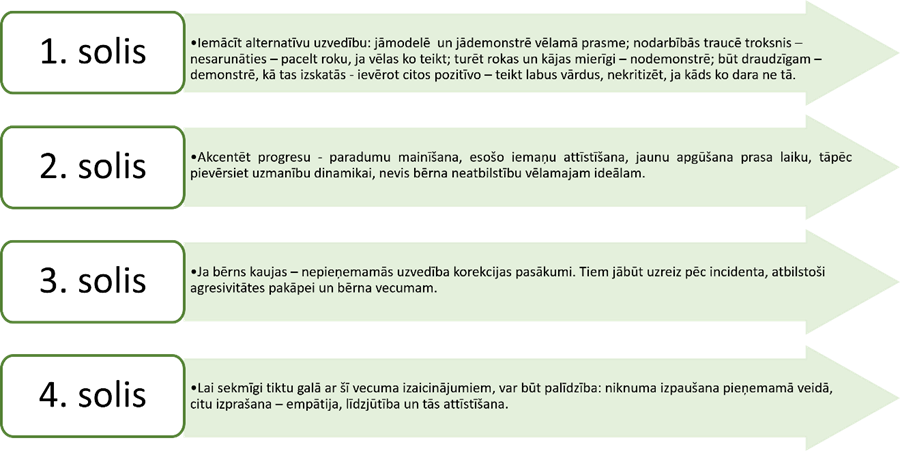 Pirmsskolas izglītības iestādes bērnu uzvedības problēmu identificēšanai un atbalsta nodrošināšanai var izmantot arī valsts līmenī organizētos pasākumus, kas tiek īstenoti projektu vai prioritāro pasākumu ietvaros uz noteiktu laiku, piemēram, “Veselības veicināšanas programmas”, kā arī Pārresoru koordinācijas centra organizēto programma “STOP 4-7”, kurā jau ir iesaistījušās daudzas pašvaldības.Programma “STOP 4-7” ir veidota bērniem vecumā no 4 līdz 7 gadiem un tās mērķis ir mazināt bērnu agresīvo uzvedību – iekļauties nodarbībās, sadarboties, laipni un draudzīgi komunicēt, pazīt un regulēt emocijas, vadīt stresu u.c. Savukārt vecākiem palīdz apgūt zināšanas un prasmes, kā ikdienā pielietot pozitīvo audzināšanu, kā veiksmīgāk risināt situācijas, kas izsauc bērnos problemātisko uzvedību. Pēc programmas apguves bērnu agresīvā uzvedība samazinās tūliņ, turklāt izmaiņas ir noturīgas arī pēc 6 un 12 mēnešiem, bērni apgūst problēmu risināšanas prasmes un pakāpeniski mazinās izaicinošā un agresīvā uzvedība. Savukārt pēc vecāku apmācībām mainās audzināšanas principi - mazinās bērna fiziska sodīšana un nekonsekvence, pastiprinās pozitīvās audzināšanas pārsvars. Vairāk par programmu var iegūt informāciju Pārresoru koordinācijas centra tīmekļvietnē https://www.pkc.gov.lv/index.php/lv/sabiedribas-lidzdaliba/iniciativas-un-darba-grupas/programma-stop-4-7Pirmsskolās pedagogi, atbalsta speciālisti un arī vecāki bērnu audzināšanā var izmantot arī Nevardarbīgās komunikācijas intervences programmu, kuras vingrinājumus pedagogi var iekļaut gan mācību procesā, gan skolas ikdienā kopumā. Tā ir uz pārdzīvojumu un apzinātas laipnas runas attīstību orientēta rokasgrāmata skolotājiem, kuri strādā ar sākumskolas bērniem.4.attēlsNevardarbīgās komunikācijas intervence:Komunikācijā ar problēmsituācijā iesaistītu bērnu pedagogam vai citam speciālistam svarīgi radīt uzticēšanos un nodrošināt, ka bērns var izteikt savu viedokli un tiek sadzirdēts. Uzsākot sarunu, būtu jāiepazīstina ar sevi un jāizskaidro tikšanās iemesli, sava loma un funkcijas konkrētā situācijā.  Sarunu labāk iesākt ar viegliem, ikdienišķiem jautājumiem, pēc tam pārejot uz konkrētiem jautājumiem par piedzīvoto situāciju. Veidojot sarunu ar bērnu vai jaunieti, speciālisti iesaka ievērot dažus ieteikumus:nomieriniet bērnu un radiet priekšstatu, ka bērns kontrolē notiekošo; izrādiet, ka rūpējaties par bērnu un respektējat viņu kā personību; izrādiet empātiju un paudiet labvēlīgas izjūtas; runājiet ar bērnu par viņam svarīgām lietām. Speciālisti atzīst, ka ir iespējams mazināt uzvedības problēmas, ja savlaicīgi ir izprasti deviantās uzvedības cēloņi. Ja ir noskaidroti dusmu un agresiju izraisošie apstākļi, cieņpilna, laipna, līdzjūtīga un iedrošinoša komunikācija ar bērnu var novērst vai mazināt agresīvās uzvedības izpausmes. Tāpēc izglītības iestāžu pedagogiem ir jāspēj atpazīt un regulēt savas emocijas. Nozīme ir ne tikai verbālai komunikācijai, bet arī neverbālai - pozai, acu kontaktam un žestiem. Svarīgi saglabāt mieru, neitralitāti, būt empātiskam un atbalstošam. Saglabāt mieru un cieņpilnu attieksmi komunikācijā ar bērniem, kuriem ir novērojama izaicinoša, agresīva uzvedība, ir liels pārbaudījums katram pedagogam. Lai to paveiktu, valsts/pašvaldības atbildīgajām iestādēm būtu ne tikai jāizglīto izglītības darbinieki par vardarbības risku mazināšanas iespējām izglītības iestādēs, bet arī jāsniedz psihoemocionāls atbalsts, organizējot supervīzijas, kā arī piedāvājot citus pasākumus stresa un profesionālās izdegšanas mazināšanai.Pedagogi nodarbībās ar bērniem var izmantot Slimību profilakses un kontroles centra izveidotu Rokasgrāmatu pedagogiem cieņpilnas komunikācijas kultūras veicināšanai klasē “IZZINI SEVI - SAPROTI CITUS!” nodarbību (pasākumu) kopumu bērniem un pusaudžiem (7.–9. klase) par pozitīvas savstarpējas komunikācijas veidošanu un konfliktu risināšanu ņirgāšanās profilaksei. Rokasgrāmatā ir apkopoti uzdevumi un metodes, kas attīsta tādas sociāli emocionālās prasmes kā pašizpratne, pašrefleksija, pašregulācija, empātija, konfliktu risināšana, komunikācija un komandas darbs. Iepriekš minēto prasmju attīstīšana jauniešiem uzlabo attiecību klimatu klasē.Rokasgrāmatas elektroniskā versija ir atrodama Slimību profilakses un kontroles centra tīmekļvietnē: https://www.spkc.gov.lv/sites/spkc/files/data_content/rokasgramata_elektroniska_04_versija1.pdfPedagogi un atbalsta speciālisti var iegūt noderīgas atziņas un pozitīvu pieredzi, noskatoties psihologu, psihoterapeitu, citu pedagogu un speciālistu interneta vidē ievietotās intervijas, kuru videoieraksti redzami tādos profilos, kā, piemēram, uzvediba.lv, Ģimenes studija, Domāšanas attīstīšanas uzdevumi u.c., Izglītības un zinātnes ministrijas tīmekļvietnē piedāvātās tiešsaistes diskusijas “Emociju viesistabas”, kā arī izmantot citus interneta vidē pieejamos resursus, tajā skaitā ņemot vērā ārzemju speciālistu ieteikumus.4.2. Rīcības shēma un izglītības iestādes darbību apraksts izglītojamo agresīvas un/vai vardarbīgas uzvedības gadījumāLabvēlīga un droša vide izglītības iestādē ir svarīga ne tikai bērniem un viņu vecākiem, bet arī visam personālam, kas iesaistīts mācību procesa nodrošināšanā. Izglītības iestādei būtu jāizveido tāda vide, kur katrs savstarpēji ciena viens otru un saudzīgi izturas pret mācību iestādes infrastruktūru un aprīkojumu. Drošība izglītības iestādē sākas ar tīru un labiekārtotu vidi, kas piemērota bērnu aktivitātēm un bērnu drošībai. Skola ir atzīta par vienu no bērnu garīgo veselību noteicošajiem pamatfaktoriem. Eiropas izglītības telpai jābūt vērstai uz garīgo veselību un labklājību izglītībā. Līdzdalība kultūras dzīvē, laika pavadīšana dabā un fiziskās aktivitātes var radīt pašcieņu, sevis pieņemšanu, celt pašapziņu un pašvērtējumu un tādējādi pozitīvi ietekmēt bērnu garīgo veselību. Bērnu un jauniešu audzināšanas procesā vēlams būtu jau preventīvi pamanīt un novērtēt izglītojamo centienus rīkoties saskaņā ar noteikumiem. Uzslava, iedrošināšana un apbalvošana ir pastiprinošas darbības pedagoģiskajā procesā. Bērniem jāsaņem uzslava un pozitīvs novērtējums situācijās, kad viņi komunikācijā ar vienaudžiem vai pedagogiem ir pieklājīgi, centīgi, kārtīgi. Vieglāk bērnu motivēt uzvesties atbilstoši noteiktām uzvedības normām, nekā vēlāk censties mainīt nepiemērotu uzvedību.Lai izglītības iestādi veidotu kā drošu un cilvēkiem labvēlīgu vidi, iestādes vadītājs identificē riska zonas, kurās visbiežāk notiek izglītojamo drošības apdraudēšana, un veic prevencijas pasākumus apdraudējuma novēršanai, piemēram, uzstādot videonovērošanas kameras vai nodrošinot dežuranta klātbūtni.Uzsākot darbību, izglītības iestāde izstrādā un apstiprina izglītojamo drošību reglamentējošos iekšējos normatīvus aktus, kuru galvenais uzdevums, lai katrs darbinieks izprastu savu lomu bērnu aizsardzības un vienlīdzības veicināšanā skolā. Izglītības jomu reglamentējošos normatīvos aktos nav noteikts konkrēts veids, kā tiek izstrādāti izglītības iestādes Iekšējās kārtības noteikumi. Tos kopā ar Drošības noteikumiem var apvienot vienā dokumentā – Iekšējās kārtības noteikumos, bet var izstrādāt atsevišķus, konkrētai situācijai paredzētus noteikumus un rīcības plānu, norādot katras iesaistītās personas rīcību apdraudējuma gadījumā un par rīcības plāna izpildi atbildīgo personu. Izstrādātos iekšējos normatīvos aktus katru gadu izvērtē un veic tajos uzlabojumus pēc nepieciešamības, kā arī iepazīstina ar tiem izglītojamos un vecākus (personas, kas realizē aizgādību).2.tabulaAtsevišķi ar drošību saistītie izglītības iestādes iekšējie normatīvie akti.Iekšējās kārtības noteikumos iekļauj nosacījumus attiecībā uz:izglītojamo, viņu vecāku (personu, kas realizē aizgādību) un citu personu rīcību izglītības iestādē un tās organizētajos pasākumos;izglītojamo un vecāku (personu, kas realizē aizgādību) tiesībām un pienākumiem;izglītības procesa organizāciju, drošības pasākumiem;atbildību par Noteikumu neievērošanu u.c.Izglītības likuma 30. pantā noteikti izglītības iestādes vadītāja pienākumi un atbildība. Izglītības iestādes vadītājs nodrošina izglītības iestādes darbību pašvaldības izglītības ekosistēmā, ir atbildīgs par izglītības iestādes darbību un tās rezultātiem, normatīvo aktu ievērošanu, kā arī par intelektuālo, finanšu un materiālo līdzekļu racionālu izmantošanu. Izglītības iestādes vadītājs patstāvīgi lemj par izglītības iestādes intelektuālo, finanšu un materiālo līdzekļu izmantošanu, organizē pedagogu profesionālās darbības kvalitātes novērtēšanu, nosaka izglītības iestādes darbinieku darba samaksu, kā arī nodrošina izglītības iestādes padomes izveidošanu un darbību, veido un attīsta izglītības iestādes kvalitātes sistēmu un nodrošina ikgadēju izglītības iestādes pašvērtēšanu, tai skaitā analizējot datus par izglītības procesu, saturu, vidi un pārvaldību. !!! Ja tiek saņemta informācija par vardarbību pret izglītības procesa īstenošanā iesaistīto personu, izglītības iestādes vadītājam ir pienākums izvērtēt saņemto informāciju, informēt par to izglītības iestādes dibinātāju un risināt situāciju izglītības iestādē.Izglītības iestādei regulāri būtu jāseko līdzi ar drošību saistīto pasākumu īstenošanai un to aktualizēšanai, iesaistot ne tikai izglītības iestādes personālu, bet arī valsts un pašvaldības atbildīgos dienestus (Valsts ugunsdzēsības un glābšanas dienests, Valsts policija, pašvaldības policija u.c. institūcijas).5.attēlsPasākumi drošības nodrošināšanai izglītības iestādēs.Ja izglītības iestādē tiek konstatēti būtiski iekšējās kārtības noteikumu pārkāpumi, kas apdraud citus izglītojamos, pedagogus vai pašu bērnu (piemēram, mācību stundas laikā vai starpbrīdī izglītojamais ir veicis vardarbīgas darbības pret citu bērnu, pedagogu vai citu personu izglītības iestādē, kas var būt saistīts bērna psihiskās veselības traucējumiem, vai atrašanos apreibinošo vielu ietekmē), pedagogam par notikušo nekavējoties jāinformē izglītības iestādes vadītājs un bērna vecāki (personas, kas īsteno aizgādību). Pedagogs vai izglītības iestādes vadītājs aicina vecākus (personas, kas realizē aizgādību) nekavējoties ierasties uz izglītības iestādi situācijas noskaidrošanai. Saziņai ar vecākiem (personām, kas īsteno aizgādību) jānotiek telefoniski vai izmantojot WhatsApp, lai pārliecinātos, ka ziņojums ir saņemts un vecāks visīsākajā laikā ieradīsies izglītības iestādē. Vecāku ātrāka ierašanās nepieciešama ne tikai situācijas noskaidrošanai, bet arī, lai vecāki varētu parūpēties par bērnu (apmeklēt ģimenes ārstu vai citu ārstniecības speciālistu, sazināties ar sociālo dienestu vai citu atbildīgo institūciju par bērnam nepieciešamo rehabilitācijas pakalpojumu u.tml.). Piesaistot atbalsta personālu, pedagogam uzreiz pēc notikuma (incidenta) tajā iesaistītais bērns jāaizved uz citu telpu, kur bērnam būtu jāuzturas līdz mācību stundas beigām, vai līdz visu stundu beigām, vai līdz brīdim, kamēr ierodas vecāki (personas, kas īsteno aizgādību).Telpai jāatbilst izglītības iestādēm noteiktām higiēnas un ugunsdrošības prasībām un tai jāveicina bērna psihoemocionālā stāvokļa uzlabošana (piemēram, sociālā pedagoga vai psihologa kabinets). Telpa nekādā gadījumā nevar būt paredzēta bērna izolācijai sodīšanas nolūkā. Būtu jāizvēlas bērnam draudzīga telpa, kas iekārtota atbilstoši bērna vecumam un interesēm. Ja agresīvs bērns atsakās labprātīgi aiziet uz citu telpu un neturpina destruktīvi uzvesties, tādā gadījumā bērns var palikt klasē kopā ar citiem bērniem, bet atbalsta persona (sociālais pedagogs vai psihologs, vai cits pedagogs) paliek pie bērna līdz brīdim, kad ierodas vecāki (personas, kas īsteno aizgādību). Ja tomēr bērna uzvedība turpina apdraudēt citus izglītojamos vai izglītības iestādes personālu, un bērns atsakās iet uz citu telpu, tādā gadījumā drošības apsvērumu dēļ pārējiem izglītojamajiem būtu jānodrošina iespēja atstāt telpu un turpināt nodarbību citā piemērotā telpā vai ārtelpā.Mērķis tādai nošķiršanai ir panākt stresa mazināšanu visiem konfliktā iesaistītajiem dalībniekiem, kā arī operatīvi sniegt nepieciešamo medicīnisko palīdzību un iegūt plašāku informāciju par bērna rīcības motīviem un cēloņiem. Līdz vecāku (personu, kas īsteno aizgādību) ierašanai bērnu pieskata atbalsta speciālists (psihologs, sociālais vai speciālais pedagogs) vai cits pedagogs, kurš var uzsākt sarunu ar izglītojamo par viņa rīcības motīviem.Ja incidentā ir cietis viens vai vairāki nepilngadīgi bērni, tādā gadījumā izglītības iestādes vadītājs vai pedagogs par nodarījumu nekavējoties informē cietušo bērnu vecākus (personas, kas īsteno aizgādību) un līdz viņu ierašanai pieaicina izglītības iestādes speciālistus pirmās medicīniskās un psihoemocionālās palīdzības sniegšanai. Ja incidentā ir cietis pedagogs vai cits izglītības iestādes darbinieks, tad izglītības iestādes vadītājs var atbrīvot viņu no darba pienākumu veikšanas līdz nākamajai dienai vai līdz darbnespējas termiņa beigām. !!! Ja bērnam stundu laikā vai ārpusstundu pasākumu laikā nekavējoties ir nepieciešama medicīniskā palīdzība trauksmes, traumas vai alkoholisko, apreibinošo vai citu vielu intoksikācijas gadījumā, iestādes vadītājs vai pedagogs izsauc neatliekamās medicīniskās palīdzības brigādi, bet izglītības iestādes ārstniecības persona – māsa vai ārsta palīgs (feldšeris), vai izglītības iestādes darbinieks, kurš apmācīts pirmās palīdzības sniegšanā, nodrošina pirmās palīdzības sniegšanu izglītojamajam līdz brīdim, kamēr ierodas neatliekamās medicīniskās palīdzības brigāde. Informācija par notikumu un visām izglītības iestādes speciālistu veiktajām darbībām incidenta seku novēršanā tiek dokumentēta atbilstoši izglītības iestādes izstrādātajai kārtībai.6.attēlsRīcības shēma un darbību apraksts apdraudējuma gadījumā izglītības iestādē.Lai noskaidrotu notikušā incidenta iemeslu, sniegtu bērniem nepieciešamo atbalstu un nepieļautu līdzīgas situācijas atkārtošanos, izglītības iestādes vadītājs ar rīkojumu izveido atbalsta grupu, nosakot tās sastāvu, un nosaka turpmāko rīcību atbalsta personālam ar izglītojamo un viņa vecākiem (personām, kas realizē aizgādību), izstrādājot atbalsta pasākumus - sagatavojot izglītojamajam individuālo mācību plānu, veicot regulāru sociālpedagoģisko darbu, piesaistot psihologu, sociālo pedagogu, pēc nepieciešamības arī citus speciālistus atbilstoši izglītojamā vajadzībām un situācijai. Atbalsta grupā ieteicams iekļaut administrācijas pārstāvi (direktors/ direktora vietnieks/i zglītības metodiķis), izglītības vai klīnisko psihologu, speciālo pedagogu/speciālās izglītības skolotāju, sociālo pedagogu, pedagoga palīgu, medicīnas darbinieku, klases audzinātāju vai citu skolotāju, ar kuru bērnam ir izveidojušās pozitīvas attiecības, vecākus (personas, kas īsteno aizgādību), kā arī var iekļaut citus speciālistus. Atbalsta personāls tiekas ar izglītojamā vecākiem (personām, kas īsteno aizgādību), uzklausa viņu viedokli un informē viņus par bērna uzvedību, bet pēc tam rakstiski vienojas par turpmāko sadarbību. Ja izglītības iestādei nav pieejami sociālā pedagoga un psihologa pakalpojumi, izglītības iestāde lūdz pašvaldības sociālajam dienestam nodrošināt minēto speciālistu pakalpojumus. !!! Ja trīs mēnešu laikā pēc ieteikumu realizēšanas nav vērojami nekādi uzlabojumi, tad vecāki (personas, kas īsteno aizgādību) tiek aicināti uz sarunu pie skolas atbalsta personāla un administrācijas, lai atkārtoti pārrunātu veicamos pasākumus. Vecākiem (personām, kas īsteno aizgādību) var ieteikt vērsties pedagoģiski medicīniskajā komisijā, lai izvērtētu bērna veselības stāvoklim, spējām un attīstības līmenim piemērotāko izglītības programmu, kā arī izņēmuma gadījumos izvērtētu nepieciešamību izglītojamajam sakarā ar veselības problēmām izglītību turpināt mājās.Lai bērns varētu turpināt izglītības apguvi mājās, vecākiem jāvēršas konkrētajā izglītības iestādē ar iesniegumu, kuram pievieno speciālista apstiprinājumu par rekomendētu mājas apmācību saistībā ar fiziskās vai psiholoģiskās veselības problēmām. Izglītības iestādes vadītājs minēto iesniegumu nosūta saskaņošanai atbildīgai pašvaldības institūcijai. Ja pašvaldība saskaņo bērna izglītošanu mājas apmācībā, izglītības iestādes vadītājs vienojas ar vecākiem par turpmāko sadarbību bērna izglītošanai mājās atbilstoši izglītības iestādē izstrādātai kārtībai.Gadījumā, ja izglītojamā vecāki nevēlas sadarboties ar izglītības iestādi, kā arī, ja nav uzlabojumu izglītojamā uzvedībā, informācija tiek nosūtīta atbildīgajai pašvaldības amatpersonai, kura atbilstoši konkrētā pašvaldībā noteiktajai kārtībai, sasauc starpinstitucionālo sanāksmi, pieaicinot izglītības iestādes atbildīgos speciālistus, izglītojamā vecākus (vienu no vecākiem), pārstāvjus no attiecīgās pašvaldības izglītības pārvaldes vai izglītības speciālistu, sociālā dienesta, bāriņtiesas, Valsts bērnu tiesību aizsardzības inspekcijas un citus speciālistus (piemēram, pašvaldības policija, ārstniecības personas – psihiatrs, psihoterapeits, kas stādā ar bērnu), kas lemj par turpmākajiem atbalsta pasākumiem izglītojamajam un viņa ģimenei.!!! Ja no izglītības iestādes vadītāja saņemta informācija par vardarbību pret izglītības procesa īstenošanā iesaistītajām personām, izglītības iestādes dibinātājs (pašvaldības, valsts vai privātās institūcijas nozīmētā atbildīgā amatpersona) nodrošina šīs informācijas izvērtēšanu un, ja nepieciešams, iesniegšanu tiesībaizsardzības institūcijām, kā arī sniedz atbalstu situācijas risināšanai izglītības iestādē.!!! Izglītības iestādes vadītājs ziņo pašvaldības sociālajam dienestam, ja izglītojamā vecāki informēti par nepieciešamību nodrošināt izglītojamajam speciālistu palīdzību, bet šo pienākumu nav pildījuši, ja izglītības iestādes darbinieki konstatē vai ir pamatotas aizdomas, ka ģimenē izglītojamajam netiek nodrošināta nepieciešamā uzraudzība un aprūpe, vai arī vecāki paši lieto atkarību izraisošās vielas, vai izglītojamā ģimene ir riska grupā. Savukārt, sociālais dienests informē bāriņtiesu, ja pastāv aizdomas par vecāku pienākumu nepienācīgu pildīšanu attiecībā pret bērnu vai bērns ir cietis no vardarbības.Lai sociālais dienests varētu operatīvi saņemt informāciju no izglītības iestādes un attiecīgi reaģēt, izglītības iestādes vadītājam būtu jānosūta elektroniski parakstīts dokuments uz sociālā dienesta oficiālo e-pastu.  Tomēr atsevišķas izglītības iestādes šo pienākumu neveic vispār vai veic novēloti, proti, ja ilgstoši nav izdevies uzlabot bērna uzvedību. Jāņem vērā, ka vecāki un pedagogi ir tie cilvēki, kas pirmie var pamanīt bērna uzvedības problēmas, tāpēc ir svarīgi ne tikai pamanīt, bet arī atbilstoši un savlaicīgi reaģēt uz bērna neatbilstošu uzvedību. Dažreiz vecākiem ir grūti pieņemt faktu, ka uzvedības traucējumi varētu būt neiroloģiskas veselības problēmas vai audzināšanā pieļautas kļūdas. Savukārt pedagogi noslodzes un reizēm arī vienaldzības dēļ pie pirmajām uzvedības, emocionālo vai mācīšanās traucējumu pazīmēm neuzsāk sadarbību ar vecākiem un sociālo dienestu. 7.attēls             Starpinstitūciju sadarbība izglītojamā problēmsituācijas risināšanā:	4.3. Rīcība atkarību izraisošo vielu lietošanas vai izplatīšanas gadījumā izglītības iestādē vai tās tuvumāLai novērstu cigarešu, narkotisko vielu, alkoholisko vai enerģijas dzērienu ienešanu skolas telpās un nepieļautu to lietošanu, Izglītības iestādes atbildīgie speciālisti:regulāri izvērtē izglītības iestādes iekšējās kārtības noteikumus un uzrauga to ievērošanu;veic padziļinātu audzināšanas un izglītošanas darbu ar izglītojamajiem, kuri ir potenciālajā riska grupā;regulāri informē un izglīto vecākus par bērnu audzināšanas jautājumiem, par atkarību izraisošu vielu lietošanas pazīmēm un kaitējumu veselībai;vismaz reizi gadā veic sava darba novērtēšanu un turpmāko uzdevumu plānošanu.Lai novērstu atkarību izraisošu vielu lietošanu, atbalsta komandas atbildīgais speciālists:pārrauga izglītojamo sekmju līmeni, novēro uzvedības un ārējā izskata izmaiņas; sadarbojas ar vecākiem (personām, kas īsteno aizgādību); cenšas izprast izglītojamā motivāciju uzsākt lietot atkarību izraisošās vielas un atbilstoši veicina pārmaiņas izglītojamā uzvedībā, piemēram, nodrošinot iespēju saņemt psihologa palīdzību;sadarbojas ar atbildīgo institūciju pārstāvjiem, risinot konkrētu gadījumu, kad lietotas atkarību izraisošas vielas (ārstniecības un/ vai rehabilitācijas iestādes speciālisti, sociālais dienests, bāriņtiesa, Valsts policija/ pašvaldības policija u.c.);regulāri organizē preventīvos pasākumus izglītības iestādē sadarbībā ar citu institūciju darbiniekiem (veselības veicināšanas un/vai atkarību profilakses speciālistiem, Valsts policijas/ pašvaldības policijas pārstāvjiem u.c.);dokumentē situācijas un tās risināšanas gaitu, atzīmējot visas darbības, iesaistītās personas un institūcijas.Izglītības iestādes atbalsta komanda veic profilaktiskas darbības, lai mainītu izglītojamo uzvedību un attieksmi pret atkarību izraisošām vielām (atbilstoši izglītības iestādes izstrādātajam Rīcības plānam un tajā noteikto izglītības iestādes darbinieku kompetencei).Valsts policijai ir pienākums nekavējoties reaģēt uz jebkuras personas sniegto informāciju par pārkāpumiem cigarešu, alkohola un narkotisko vielu aprites jomā, tajā skaitāizglītības iestādē. Reaģējot uz tāda veida informāciju, Valsts policija ierodas izglītības iestādē, kur sastāda attiecīgo protokolu, ja tiek konstatēti pārkāpumi. Veicot prenencijas pasākumus, Valsts policijas kinologi, pieaicinot speciāli apmācītus suņus, regulāri rīko reidus skolās un pārbauda, vai izglītojamie nav lietojuši vai pie sevis neglabā narkotiskās vai psihotropās vielas. !!! Ja izglītojamie izglītības iestādes teritorijā un tās apkārtnē lieto, glabā vai izplata atkarību izraisošās vielas, vai konstatēta apgrozībā neatļauto preču tirdzniecība izglītības iestādes tuvumā, izglītības iestādes vadītājs vai cita persona izsauc Valsts policiju, kas veic pasākumus, lai pārtrauktu nelikumīgu darbību, nostiprinātu pierādījumus un sauktu likumpārkāpējus pie atbildības.Vadoties pēc policijas atbildīgās amatpersonas norādījumiem, nepieļaujot izmeklēšanas procesa traucēšanu, izglītības iestādes vadītājs vai pedagogs informē iesaistīto izglītojamo vecākus (personas, kas realizē aizgādību) par notikušo un aicina nekavējoties ierasties izglītības iestādē situācijas noskaidrošanai.4.4. Izglītības iestādes atbalsta komandas darbs atbalsta sniegšanā bērnam ar uzvedības novirzēm vai atkarībāmViens no efektīvākajiem veidiem, kā izglītības iestādē vai palīdzēt bērniem un jauniešiem ar uzvedības novirzēm un atkarībām, ir atbalsta komandas izveidošana un iesaistīšana problēmsituāciju risināšanā.Valsts izglītības satura centrs iesaka izglītības iestādēs veidot atbalsta komandas, kas savas kompetences ietvaros veic pedagoģiskās, psiholoģiskās un sociālās palīdzības koordinēšanu un nodrošināšanu izglītojamajiem, iesaistot viņu vecākus, pedagogus, izglītības iestādes darbiniekus.Atbalsta grupas darbību reglamentē Atbalsta komandas darba nolikums jeb reglaments, kas ir uzskatāms par izglītības iestādes iekšējo normatīvo aktu un izglītības iestādē tiek pieņemts atbilstoši Vispārējās izglītības likuma 10. panta 3.daļas 2.punktam. Reglamentā jeb nolikumā norāda atbalsta grupas darbības mērķus, uzdevumus, atbalsta komandas darba procesa organizēšanas kārtību, katra iesaistītā speciālista kompetenci atbalsta komandā un darbību ar vecākiem. Atbalsta komandas darba sapulces un izglītības iestādes pedagogu un atbalsta personāla sarunas ar bērniem un vecākiem var dokumentēt arī audioierakstos, ja par to veikšanu ir brīdinātas visas iesaistītās puses, un šādu ierakstu veikšanas un to uzglabāšanas kārtība ir noteikta izglītības iestādes iekšējos normatīvajos aktos, un ir nodrošināts attiecīgs aprīkojums sapulču/ sarunu ierakstīšanai un drošai datu uzglabāšanai.Uz atbalsta komandas sēdi uzaicina skolotāju, izglītojamo un viņa vecākus. Pēc visu iesaistīto personu uzklausīšanas atbalsta komandas speciālisti sniedz ieteikumus turpmākai rīcībai un situācijas uzlabošanai. Atsevišķos gadījumos izglītības iestādes vadītājs vai ar atbilstošu pilnvarojumu Atbalsta komandas vadītājs var noslēgt vienošanos ar izglītojamā vecākiem, kur tiek paredzēta abu pušu turpmākā rīcība, tiesības un pienākumi, kā arī sekas, ja kāda no pusēm nepilda vienošanos. Atbalsta komanda arī informē vecākus (personas, kas realizē aizgādību) par iespēju saņemt speciālistu atbalstu izglītības iestādē vai citās institūcijās vai nevalstiskās organizācijās. Lai atbalsta komandas darbs būtu efektīvs, tās dalībniekiem nepieciešams apzināties komandas tikšanās mērķi un norises plānu. Svarīgi saprast atbalsta komandas iespējas, tāpēc būtu nepieciešams:apkopot informāciju, faktus, novērojumus, kas liecina par iespējamiem pārkāpumiem; izvērtēt ģimenē pieejamus resursus, risinājumus; izstrādāt darbības plānu; sadalīt atbildību, noteikt atbildīgo par konkrētā gadījuma risināšanu;sastādīt sanāksmes darba plānu;informēt sanāksmes dalībniekus par konstatētiem faktiem;iegūt informāciju par neskaidriem jautājumiem;uzklausīt tālākās rīcības un situācijas risinājumu piedāvājumus;vienoties par konkrētu uzdevumu veikšanu;pieņemt lēmumu (turpmākās rīcības plānu);vienoties par nākamās sanāksmes nepieciešamību un norises laiku un vietu.Īpaši jāuzsver psihologa loma atbalsta grupas darbā, mācību un audzināšanas procesā. Psihologs palīdz bērniem un jauniešiem mazināt emocionālas, kognitīvas, uzvedības un saskarsmes grūtības, veicina pozitīvu pašizaugsmi, kā arī sadarbojas ar izglītojamo vecākiem (personām, kas realizē aizgādību), pedagogiem un citiem speciālistiem, kuri iesaistīti izglītojamo problēmu risināšanā.Psihologa darbību reglamentē Psihologu likums, bet savu profesionālo darbību izglītības iestādes psihologs veic atbilstoši izglītības un skolu psiholoģijas profesionālās darbības jomas aprakstam. Izglītības psihologa kompetence ir veikt izpēti un novērtēšanu ar mācību, audzināšanas, emocionālām un uzvedības problēmām. Izglītības psihologs nesniedz atzinumus, kas saistīti ar ģimenes domstarpību jautājumiem. Ja psiholoģiskās izpētes rezultātus lūdz iesniegt tiesībsargājošās institūcijas, izglītības psihologs sniedz psihologa atzinumu tikai tajos gadījumos, kad atbilstoši savai kompetencei ir veicis psiholoģisko izpēti (novērtēšanu). Jāņem vērā, ka psihologam ir jāsaņem vecāka (likumiskā pārstāvja) atļauja, ja psihologs konsultē nepilngadīgus izglītojamos līdz 14 gadu vecumam (izņemot pirmreizējo konsultāciju un gadījumus, ja izglītojamais pats vērsies pie psihologa). Grupu konsultācijām ir nepieciešams saņemt katra bērna/jaunieša vecāka (likumiskā pārstāvja) atļauju.  Izglītības psihologs veic Psiholoģisko izpēti (novērtēšanu) un sniedz atzinumu par psiholoģiskās izpētes (novērtēšanas) rezultātiem, ja psiholoģisko izpēti ierosinājuši veikt izglītojamā vecāki (personas, kas realizē aizgādību) vai pilngadību sasniegušais izglītojamais. Gadījumā, ja nepilngadīgā izglītojamā psiholoģisko izpēti ierosina veikt pedagogi vai citi speciālisti, kas iesaistīti izglītojamā problēmas risināšanā, izglītības psihologs psiholoģisko izpēti (novērtēšanu) veic un sniedz atzinumu par psiholoģiskās izpētes (novērtēšanas) rezultātiem tikai tad, ja ir saņemta bērna vecāka (likumiskā pārstāvja) atļauja. Bērnam izstrādātā atbalsta programma ir saistīta ar bērna audzināšanu un mācībām, tāpēc pašam bērnam un viņa vecākiem (personām, kas realizē aizgādību) ir tiesības ne tikai iesaistīties bērna atbalsta programmas izstrādē, bet arī saņemt to no izglītības iestādes saskaņā ar Izglītības likuma 57. panta 4. punktā noteiktām vecāku tiesībām sniegt un saņemt informāciju par jautājumiem, kas saistīti ar bērna audzināšanu un mācībām. 3.tabulaAtbalsta komandas speciālistu kompetences.Sadarbības ietvaros, izglītības iestādes sociālais pedagogs kopā ar citiem pedagogiem un atbalsta komandu regulāri seko skolēna uzvedības izmaiņām un pārrunā tās ar vecākiem, fiksē pozitīvās un negatīvās izmaiņas, sniedz atbalstu pedagogiem bērna pozitīvas uzvedības nostiprināšanā vai negatīvas uzvedības regulēšanā. Savukārt psihologs konsultē pedagogus, kā efektīvāk disciplinēt skolēnu, kā veiksmīgāk komunicēt ar skolēnu dažādās situācijās, kā arī veic skolēna psiholoģisko izpēti, sniedzot ieteikumus turpmākajam darbam ar skolēnu, rekomendē apmeklēt citus speciālistus (neirologu, psihiatru). Nepieciešamības gadījumā sagatavo atzinumu pašvaldības medicīniski-pedagoģiskai komisijai. Daudzos gadījumos izglītības iestādēs ar nelielu izglītojamo skaitu ir vērojams atbalsta personāla trūkums, un, proti, psihologa un sociālā pedagoga darba slodze ir tik neliela, ka minētie speciālisti atrodas skolā tikai dažas stundas nedēļā. Atsevišķās skolās vispār nav pieejams psihologa un/vai sociālā pedagoga atbalsts, jo uz izsludinātām vakancēm speciālisti nepiesakās. Tas ierobežo izglītības iestādes atbalsta komandas iespējas izprast bērna neatbilstošas uzvedības iemeslus un sniegt visaptverošu atbalstu bērnam. Tāpat arī konstatējami gadījumi, kad bērnam atbalsts izglītības iestādē sniegts formāli, neizmantojot visus izglītības iestādē pieejamos resursus.Bērni un jaunieši, kuriem novērojama antisociālā uzvedība, kā arī nepilngadīgie, kas lieto atkarību izraisošās vielas, visbiežāk ir pakļauti likumpārkāpumu – administratīvo pārkāpumu un noziedzīgo nodarījumu izdarīšanas riskam.Bērnu tiesību aizsardzības likuma 77. un 78. pantā ir paredzēta atbildība bērniem par  enerģijas dzērienu lietošanu, par alkoholisko dzērienu vai citu apreibinošu vielu lietošanu vai atrašanos alkoholisko dzērienu vai citu apreibinošu vielu ietekmē, par alkoholisko dzērienu iegādāšanos vai glabāšanu, ja to izdarījis bērns, piemēro brīdinājumu vai naudas sodu līdz septiņām naudas soda vienībām, par smēķēšanu vai bezdūmu tabakas izstrādājumu lietošanu un par tabakas izstrādājumu, augu smēķēšanas produktu, elektronisko smēķēšanas ierīču vai to uzpildes tvertņu iegādāšanos vai glabāšanu. Nepilngadīgo administratīvā un kriminālatbildība iestājas no 14 gadu vecuma, bet jaunākiem bērniem jau no 11 gadu vecuma, pašvaldības administratīvā komisija var piemērot vienu no audzinoša rakstura piespiedu līdzekļiem:izteikt brīdinājumu;uzlikt par pienākumu atvainoties cietušajām personām, ja tās piekrīt tikties ar vainīgo;nodot bērnu galvojumā vecākiem vai aizbildņiem, kā arī citām personām, iestādēm vai organizācijām;uzlikt par pienākumu ar savu darbu novērst radītā kaitējuma sekas;bērnam, kurš sasniedzis 15 gadu vecumu un kuram ir ienākumi, uzlikt par pienākumu atlīdzināt nodarīto zaudējumu;noteikt uzvedības ierobežojumus.Administratīvās atbildības likumā un likumā “Par audzinoša rakstura piespiedu līdzekļu piemērošanu bērniem” ir uzsvērta audzinoša rakstura piespiedu līdzekļu piemērošanas prioritāte, nosakot, ka bērnam par administratīvo pārkāpumu prioritāri piemēro audzinoša rakstura piespiedu līdzekļus, savukārt administratīvo sodu piemēro tikai tad, ja audzinoša rakstura piespiedu līdzekļu piemērošana konkrētajā gadījumā nav lietderīga. Diemžēl ne vienmēr amatpersonas līdz šim ir izvēlējušās piemērot bērnam šos līdzekļus, bet tieši otrādi – biežāk piemērots administratīvais sods, pat naudas sods. Par bērnu tiesību ievērošanu atbildīgo institūciju pārstāvjiem būtu jāatceras, ka gan cietušie, gan likumpārkāpēji nepilngadīgie ir vēl bērni, un viņiem ir nepieciešama cieņpilna attieksme, jānodrošina iespēja izmantot īpašus aizsardzības pasākumus, aizstāvības iespējas un īpašus pakalpojumus, uzklausot viņus un ievērojot bērnu vislabākās intereses. Lai arī bērna fizioloģiskās attīstības pakāpe bieži vien ir pielīdzināma pieaugušā cilvēka fizioloģiskās attīstības pakāpei, bērna psiholoģiskās attīstības pakāpe un emocionālais briedums nav pielīdzināms pieaugušā cilvēka emocionālajam briedumam. Līdz ar to bērns nav spējīgs izprast administratīvā un kriminālsoda sodošo dabu un tā būtību.Pēc Iekšlietu ministrijas Informācijas centra datiem, 2020. gada 6 mēnešos pašvaldību administratīvās komisijas pieņēma 1204 lēmumus par audzinoša rakstura piespiedu līdzekļu piemērošanu bērniem par viņu izdarītajiem administratīvajiem pārkāpumiem, kas ir par 256 lēmumiem mazāk nekā salīdzinājumā ar analogu periodu 2019. gada 6 mēnešos. Valsts kontrole atzina, ka ar administratīvā soda piemērošanu netiek sasniegts administratīvā soda preventīvais mērķis – atturēt bērnu no jauniem pārkāpumiem, veidojot bērnā izpratni par šādas rīcības kaitīgumu, tās ietekmi uz bērna veselību un apkārtējo vidi. Likumpārkāpumu izdarījušam bērnam jāpiemēro pasākumi, kas paredzēti proaktīvai bērnu antisociālās uzvedības cēloņu novēršanai. Tas nozīmē, ka ir jānoskaidro apstākļi, kas veicinājuši bērna nonākšanu konfliktā ar likumu – sadzīves apstākļi mājās, attiecības ģimenē, attiecības un sekmes skolā, brīvā̄ laika pavadīšanas paradumi, un jācenšas mazināt nelabvēlīgo faktoru ietekmi. Attiecībā uz atbildīgas rīcības nodrošināšanu, vecāku atbildības stiprināšanu un ģimenes sociālo prasmju paaugstināšanu – darbības rezultāts tiks sasniegts uzdevuma “Bērnu likumpārkāpumu prevences sistēmas pilnveidošana bērnu antisociālas uzvedības novēršanai” ietvaros, mainot akcentu no bērnu sodīšanas uz atbildības stiprināšanu.Viena no pazīmēm, kas var liecināt par uzvedības problēmu un atkarību risku, ir izglītības iestādes kavējums. Tas var būt saistīts gan ar problēmām ģimenē, gan ar nelabvēlīgu situāciju skolā. Daudzos gadījumos par iemeslu mācību stundu kavējumiem var būt konfliktsituācijas ar vienaudžiem (mobings, vardarbība u.c.) vai pedagogiem, kā rezultātā bērnam zūd motivācija apmeklēt konkrētu mācību priekšmetu un skolu kopumā. Tāpēc izglītības iestāžu dibinātājiem un vadītājiem būtu jānodrošina pedagogiem un atbalsta speciālistiem iespēju pilnveidot zināšanas un prasmes konfliktu risināšanā skolās.Statistikas dati par ilgstošiem neattaisnotiem kavējumiem rāda, ka 2020. / 2021. mācību gadā 1. semestrī mācības ilgstoši kavējuši 3447 izglītojamie, 2. semestrī – 5368, visvairāk kavējumu ir vispārējās pamatizglītības un profesionālās izglītības apguves stadijā. Visbiežāk izglītības iestāžu minētie neattaisnotu kavējumu iemesli ir veselības un ģimenes problēmas, bet biežāk tiek konstatēts izglītojamo mācību motivācijas trūkums. Ministru kabineta 2011. gada 1. februāra noteikumi Nr. 89 „Kārtība, kādā izglītības iestāde informē izglītojamo vecākus, pašvaldības vai valsts iestādes, ja izglītojamais bez attaisnojoša iemesla neapmeklē izglītības iestādi” (turpmāk tekstā – MK noteikumi Nr.89) nosaka kārtību, kādā izglītības iestāde informē izglītojamo vecākus (personas, kas īsteno aizgādību), pašvaldības vai valsts iestādes, ja izglītojamais bez attaisnojoša iemesla neapmeklē izglītības iestādi. Noteikumu 2.punktā ir uzsvērts, ka gadījumos, ja bērns atrodas ārpusģimenes aprūpē, izglītības iestāde informē par kavējumiem audžuģimeni, aizbildni vai bērnu aprūpes iestādes vadītāju, nevis vecākus. Noteiktais regulējums attiecas uz bērniem no piecu gadu vecuma pirmsskolas izglītības iestādēs un nepilngadīgiem izglītojamajiem vispārējās un profesionālās izglītības iestādēs.Informācija par izglītojamo nokavētajām mācību priekšmetu stundām tiek ierakstīta klases žurnālā. Normatīvā regulējumā ir noteikts pienākums izglītības iestādes vadītājam ar iekšējo normatīvo aktu (rīkojumu):noteikt kārtību, kādā katru dienu reģistrē izglītojamo ierašanos vai neierašanos izglītības iestādē; noteikt personu, kuru vecāki informē, ja izglītojamais nevar apmeklēt izglītības iestādi un kārtību, kādā vecāki informē atbildīgo pedagogu par bērna veselības stāvokli vai citiem apstākļiem, kuru dēļ izglītojamais neapmeklē izglītības iestādi, kā arī nosaka personu, kas ir atbildīga par vecāku informēšanu, ja izglītojamais bez attaisnojoša iemesla neapmeklē izglītības iestādi;informēt vecākus par noteikto kārtību un atbildīgajām personām. Izglītības iestādei jābūt izstrādātai kārtībai, kādā notiek informācijas apmaiņa skolas neapmeklēšanas gadījumā. Noteiktā kārtība var būt arī kā atsevišķa sadaļa iekšējās kārtības noteikumos, ar kuru tiek iepazīstināti visi vecāki un visi izglītojamie mācību gada sākumā.Lai saziņa ar vecākiem būtu operatīva, izglītības iestādei ieteicams veidot informācijas bāzi drošiem kontaktiem ar vecākiem (dzīvesvietas adreses, telefona numuri, e-pasta adreses). Visiem vecākiem ir jāzina, kam, kurai personai izglītības iestādē jāpaziņo par bērna prombūtni un tās iemesliem. Jābūt skaidri noteiktai kārtībai, kā to var izdarīt – ar zvanu (telefona numurs), ar e-pastu (e-pasta adrese), elektroniskajā skolvadības žurnālā, vai ar pašrocīgi uzrakstītu zīmīti. Izglītības iestāde ir pirmā, kas ne tikai fiksē bērna neierašanos izglītības iestādē, bet arī noskaidro kavējumu iemeslus un nepieciešamības gadījumā sniedz atbalstu bērnam situācijas risināšanā. Lai to izdarītu, atbildīgajam pedagogam vai atbalsta speciālistam (sociālajam pedagogam, psihologam) būtu jāveic pārrunas ar vecākiem un ar pašu bērnu par situāciju ģimenē, par iemesliem, kas varētu ietekmēt bērna motivāciju un iespējas apmeklēt skolu. Šādu pārrunu veikšanai var izmantot attālināto sapulci (ZOOM, TEAM u.c. platformas). Ja ir aizdomas, ka mācību stundu kavējumiem varētu būt ar ģimeni saistītās problēmas, sarunu ar bērnu labāk organizēt individuāli, atsevišķi no vecākiem. !!! Ja ir pamatotas aizdomas, ka pārkāptas tā izglītojamā tiesības, kas bez attaisnojoša iemesla neapmeklē izglītības iestādi, izglītības iestāde par to informē pašvaldības kompetentās iestādes (sākotnēji pašvaldības izglītības pārvaldes iestādi vai izglītības speciālistu, kurš savukārt informē sociālo dienestu un bāriņtiesu par to, ka pienācīgi netiek nodrošināta bērna aprūpe - netiek ievērotas bērna tiesības uz izglītību). Starpinstitucionālās sadarbības ietvaros sociālajam dienestam un izglītības iestādei būtu jāvienojas nepieciešamā atbalsta sniegšanā bērnam un vecākiem, ņemot vērā katras iestādes pieejamos resursus un ģimenes vēlmi sadarboties. Ja izdodas bērnu motivēt apmeklēt skolu, tad bērna uzvedības korekcijai un psihoemocionālajam atbalstam tiek piesaistīti skolas speciālisti – izglītības psihologs, sociālais pedagogs, klases audzinātāja vai citi pedagogi, ar kuriem bērnam ir izveidojusies pozitīva sadarbība mācību stundās. Paralēli bērnam sniegtajam atbalstam sociālais darbinieks ģimenēm ar bērniem veic sociālo darbu ar konkrēto ģimeni, lai novērstu tos cēloņus, kas ietekmēja bērna vēlmi vai iespēju apmeklēt skolu.MK noteikumi Nr.89 primāri nosaka izglītības iestādes pienākumu noskaidrot kavējumu iemeslus un nepieciešamības gadījumā sniegt atbalstu bērnam situācijas risināšanā. Lai to izdarītu, atbildīgajam pedagogam vai atbalsta speciālistam (sociālajam pedagogam, psihologam) būtu jāveic pārrunas ar vecākiem un ar pašu bērnu par situāciju ģimenē, par iemesliem, kas varētu ietekmēt bērna motivāciju un iespējas apmeklēt skolu. Ja izglītojamais nav apmeklējis izglītības iestādi un vairāk nekā trīs mācību dienas nav apguvis pirmsskolas izglītības programmu vai vairāk nekā 20 mācību stundas semestrī – vispārējās izglītības un profesionālās izglītības programmu un izglītības iestādei nav informācijas par neierašanās iemeslu vai iemesls nav uzskatāms par attaisnojošu, izglītības iestāde nekavējoties Valsts izglītības informācijas sistēmā (VIIS) ievada informāciju par izglītojamā kavējumiem un to iemesliem (ja tie ir zināmi), kā arī rīcību to novēršanai. !!! Pašvaldības izglītības pārvaldes iestāde vai atbildīgais izglītības speciālists, ievērojot Valsts izglītības informācijas sistēmā ievadīto informāciju, ja nepieciešams, sadarbībā ar izglītības iestādi un citām institūcijām, tostarp sociālo dienestu un bāriņtiesu, noskaidro izglītības iestādes neapmeklēšanas cēloņus un koordinē to novēršanu. 5. Starpinstitūciju savstarpēja sadarbība 5.1. Pašvaldību/valsts iestāžu kompetence un resursi izglītojamo atbalstamParalēli ģimeniskai videi, viena no noteicošākām un nozīmīgākām lomām bērnu labklājības nodrošināšanā ir pašvaldībām. Pēc 2021. gadā veiktās reģionālās reformas Latvijā ir izveidotas 43 pašvaldības. Pašvaldību darbība bērnu izglītības, sociālās aizsardzības un veselības pakalpojumu nodrošināšanas jomā ir atšķirīga, ņemot vērā finansējuma pieejamību, speciālistu kvalifikāciju, politiskās nostādnes, kā arī ģeogrāfisko izvietojumu un citiem ietekmējošiem faktoriem. Pašvaldības institūcijām atbalsta sniegšanai bērnam un viņa ģimenei normatīvos aktos ir noteikts plašs funkciju klāsts:analizēt stāvokli sociālajā un bērna tiesību aizsardzības jomā, tajā skaitā veikt sociālās vides izpēti un noteikt problēmas, lai, pamatojoties uz tām, izveidotu savu iedzīvotāju vajadzībām atbilstošu sociālo pakalpojumu un sociālās palīdzības sistēmu;izstrādāt un īstenot bērnu tiesību aizsardzības programmu; organizēt mātes un bērna primāro veselības aprūpi;organizēt vecāku izglītošanu;nodrošināt iedzīvotājiem nepieciešamo sociālo atbalstu; gādāt par izglītības iestādēm un ārpusskolas bērnu iestādēm, sniegt palīdzību arodapmācībā, kā arī gādāt par bērnu atpūtas organizēšanu;izstrādāt un realizēt programmas darbam ar ielu bērniem, kā arī veikt citus pasākumus sociālo un bērna tiesību nodrošināšanā u.c.Pašvaldībām izglītības jomā ir piešķirta plaša kompetence, tajā skaitā:nodrošināt pieejamu un kvalitatīvu izglītību savā teritorijā atbilstoši valsts noteiktajiem mērķiem un personas vajadzībām; nodrošināt izglītojamajiem profilaktisko veselības aprūpi un pirmās palīdzības pieejamību tās padotībā esošajās izglītības iestādēs;nodrošināt izglītības ieguvi izglītojamajiem ar speciālajām vajadzībām (atbilstoši veselības stāvoklim, kas ietekmē izglītības ieguves veidu); nodrošināt bērnu tiesību aizsardzību izglītības jomā; sniegt konsultatīvu palīdzību ģimenēm bērnu audzināšanā; nodrošina pašvaldības pedagoģiski medicīniskās komisijas darbību un pieejamību bērniem ar speciālajām vajadzībām; kā arī veikt citus pasākumus izglītības procesa nodrošināšanā. Lai īstenotu savas funkcijas izglītības pārvaldes un izglītības kvalitātes nodrošināšanas jomā, pašvaldība veido izglītības pārvaldes iestādi, kuras kompetencē:sniegt metodisko, zinātnisko, informatīvo un citāda veida intelektuālo atbalstu izglītojamiem, pedagogiem, izglītojamo vecākiem un izglītības iestādēm (izņemot augstskolas un koledžas) izglītības kvalitātes nodrošināšanai; koordinēt pašvaldības teritorijā esošo izglītības iestāžu sadarbību;sekmē sabiedrības līdzdalību izglītībā, tai skaitā izglītības iestāžu sadarbību ar valsts un pašvaldību iestādēm, darba devējiem, sociālajiem partneriem, nevalstiskajām organizācijām, informē sabiedrību par pašvaldības izglītības ekosistēmas attīstību, sasniegumiem, izglītības programmu piedāvājumu un kvalitāti;veidot pašvaldības pedagoģiskā personāla politiku, sadarbībā ar izglītības iestāžu vadītājiem īstenot personāla plānošanu, piesaisti un veicināt karjeras attīstību pašvaldības padotībā esošajās izglītības iestādēs;nodrošināt bērnu un jauniešu audzināšanas un karjeras izglītības darbu, interešu izglītību;sadarbībā ar valsts un pašvaldību institūcijām veido atbalsta pasākumu sistēmu pašvaldības izglītojamiem un viņu ģimenēm;veic citus Izglītības likumā un citos normatīvajos aktos noteiktās funkcijas izglītības jomā, ja pašvaldība ir uzdevusi izglītības pārvaldes iestādei veikt attiecīgās funkcijas.Kopš 2017. gada atbilstoši Ministru kabineta 2017. gada 12. septembra noteikumiem Nr. 545 “Noteikumi par institūciju sadarbību bērnu tiesību aizsardzībā” pašvaldībās tiek izveidotas Sadarbības grupas - konsultatīvas koleģiālas institūcijas, kas attiecīgās pašvaldības teritorijā atbilstoši to kompetencē esošajiem bērnu tiesību aizsardzības jautājumiem un darbības mērķiem īsteno bērnu tiesību aizsardzību. Sadarbības grupas sastāvā iekļauj pārstāvjus no Valsts un/vai pašvaldības policijas, sociālā dienesta; izglītības pārvaldes vai izglītības speciālistu, bāriņtiesas. Bet pēc sadarbības grupas locekļu iniciatīvas sadarbības grupā var pieaicināt arī pārstāvjus no izglītības iestādēm, bērnu aprūpes iestādēm, ieslodzījuma vietām, pašvaldības pedagoģiski medicīniskās komisijas pašvaldības administratīvās komisijas, Valsts probācijas dienesta, nevalstiskajām organizācijām. Individuālu gadījumu izskatīšanai sadarbības grupa var pieaicināt citus speciālistus vai pieprasīt no viņiem nepieciešamo informāciju, ja attiecīgā informācija varētu būt būtiska sadarbības grupas darbā.Ja sadarbības grupas pārstāvis saņem informāciju saistībā ar iespējamiem bērna tiesību pārkāpumiem, pārstāvis ierosina jautājumu par attiecīgā gadījuma izskatīšanu sadarbības grupas sanāksmē. Izskatot individuālo gadījumu, sadarbības grupas pārstāvji sniedz un analizē viņu rīcībā esošo informāciju un saskaņo turpmāko rīcību, vienojoties par katras pārstāvētās institūcijas veicamajiem pasākumiem atbilstoši kompetencei. Panākto vienošanos ieraksta sadarbības grupas sanāksmes protokolā.!!! Ja pašvaldības kompetentajām iestādēm konstatēto bērna tiesību pārkāpumu – izglītības nodrošināšanu neizdodas novērst, izglītības iestāde par to informē Valsts bērnu tiesību aizsardzības inspekciju.8.attēlsSadarbības grupas uzdevumi.Piemērs starpinstitucionālajai sadarbībai gadījumā, ja bērns neapmeklē skolu: Bērnu tiesību aizsardzības likuma 58. panta pirmajā daļā pašvaldībām ir noteikts pienākums sadarbībā ar bērnu vecākiem, izglītības iestādēm, Valsts policiju, Valsts probācijas dienestu, ja bērns ir probācijas klients, sabiedriskajām organizācijām un citām iestādēm veikt likumpārkāpumu profilakses darbu. Lai jau preventīvi atturētu nepilngadīgos no likumpārkāpumu izdarīšanas, Valsts policija organizē kampaņas, informatīvās akcijas, kā arī realizē citus projektus, kuru mērķis ir veicināt ilgtspējīgu, inovatīvu un uz zināšanām balstītu prevencijas prakses attīstību, lai mazinātu bērnu noziedzību, novērstu noziedzīgu uzvedību veicinošus faktorus, kā arī uzlabotu bērnu drošību, aizsargājot tos no veselības un dzīvības apdraudējumiem. Valsts policija palīdz bērniem un jauniešiem pievērsties veselīgam dzīvesveidam, paaugstinot viņu motivāciju savu brīvo laiku pavadīt aktīvi un lietderīgi, iepazīstina izglītojamos ar Valsts policijas darbu, struktūru un funkcijām, darbinieku ikdienu, kā arī prasībām, lai palīdzētu jauniešiem izvēlēties profesiju un atbilstoši tai sagatavotos, to skaitā vairākas ekskursijas uz iecirkņiem.Valsts policija sadarbībā ar izglītības iestādēm regulāri informē bērnus un jauniešus par drošības tēmām:informē par ceļu satiksmes un vispārējo drošību uz ielas, drošību mājās un ārpus tās, drošību izglītības iestādē, nelaimes gadījumu riskiem, drošību pirotehnikas lietošanā;izglīto par vardarbības dažādo formu atpazīšanu, rašanās cēloņiem un iespējamiem risinājumiem, paredzēto atbildību;informē par tiesisko audzināšanu: kriminālatbildību vai administratīvo atbildību, informējot par pārkāpumu veidiem, ar kuriem visbiežāk saskaras nepilngadīgie (huligānisms, nodarījumi pret īpašumu u.c.), kā arī par likumā paredzēto atbildību, atbildību kopumā, tiesībām un pienākumiem, sabiedriskās kārtības noteikumu ievērošanu;atkarību profilaksē informē par narkotisko, psihotropo un psihiski aktīvo vielu iedarbību, lietošanas riskiem un sekām, atkarības veidošanos, kā arī likumā paredzēto administratīvo atbildību un kriminālatbildību. Veic preventīvus pasākumus par smēķēšanas, to skaitā elektronisko cigarešu lietošanu, alkohola izraisīto kaitīgo seku ietekmi uz veselību, kā arī likumā paredzēto aizsardzību un atbildību;informē par drošību internetā, par savstarpējo saskarsmi internetā, norādot uz iespējamajiem apdraudējumiem virtuālajā vidē; sniedz padomus atbilstošai personīgo mantu uzglabāšanai un informējot par personīgo mantu nozaudēšanas vai nozagšanas riskiem.5.2. Uzvedības sociālās korekcijas programmas nozīme bērna uzvedības korekcijāBērnu tiesību aizsardzības likuma 58. panta otrajā daļā ir noteikts, ka pašvaldība katram bērnam, kurš veic darbības, kas var novest pie prettiesiskas rīcības (nesagaidot brīdi, kad bērns jau ir izdarījis likumpārkāpumu), iekārto profilakses lietu un izstrādā uzvedības sociālās korekcijas programmu, tomēr vairums pašvaldībās sociālais darbs ar bērnu/jaunieti un viņa ģimeni tiek uzsākts tikai tad, kad  izglītojamais sistemātiski kavē mācību stundas, vai viņš ir nonācis tiesībsargājošo iestāžu uzmanības lokā sakarā ar likumpārkāpumu.Individuālās sociālās korekcijas un sociālās palīdzības programmas mērķis ir panākt bērna sociālo korekciju, īstenojot mērķtiecīgus pasākumus. Sociālās korekcijas un sociālās palīdzības plāna ietvaros tiek sastādīts rehabilitācijas plāns, kuru atbilstoši savai kompetencei izstrādā atbildīgais sociālā darba speciālists sadarbībā ar citiem iesaistītajiem speciālistiem, pamatojoties uz iepriekš iegūto un apkopoto informāciju, kā arī jebkuras kompetentas institūcijas (piemēram, policija, izglītības iestāde, bāriņtiesa, probācijas dienests u.c.) vai speciālista (piemēram, sociālais pedagogs, ģimenes ārsts, psihologs u.c.) sniegto informāciju par bērna problēmām, ņemot vērā, ka īpaša uzmanība jāvērš to cēloņu mazināšanai un likvidēšanai.Pašvaldības atbilstoši Bērnu tiesību aizsardzības likuma 58. panta otrajai daļai, profilakses lietu iekārto un uzvedības sociālās korekcijas programmu izstrādā katram bērnam, kurš:izdarījis noziedzīgu nodarījumu;atzīts par vainīgu noziedzīga nodarījuma izdarīšanā, bet sods nav saistīts ar brīvības atņemšanu;atbrīvots no kriminālatbildības;atbrīvots no ieslodzījuma vai soda izciešanas vietas;izdarījis Krimināllikumā paredzētās prettiesiskās darbības pirms 14 gadu vecuma sasniegšanas;vairāk nekā divas reizes izdarījis administratīvo pārkāpumu;ubago, klaiņo vai veic citas darbības, kas var novest pie prettiesiskas rīcības.Izstrādājot bērna uzvedības sociālo korekcijas programmu, sociālais darbinieks vispirms veic bērna ģimenes situācijas izvērtēšanu, apkopojot pieejamo informāciju no datu bāzēm, tajā skaitā NPAIS u.c., izglītības iestādes, vecākiem (personām, kas realizē aizgādību), Valsts un pašvaldības policijas u.tml. Izvērtēšana ietver sarunas ar pedagogiem un izglītības iestādes atbalsta speciālistiem, tikšanās un sarunas ar bērnu un viņa ģimeni, dzīvesvietas apmeklējumu, lai noskaidrotu ģimenes dzīves apstākļus.  Pēc situācijas izvērtēšanas, ja tiek konstatēts apdraudējums bērnam, nekavējoties sadarbībā ar bāriņtiesu un Valsts policiju notiek apdraudējuma novēršanas pasākumi (bērna šķiršana no ģimenes, ārstniecības vai rehabilitācijas kursa uzsākšana bērnam, kriminālprocesa vai administratīvā procesa uzsākšana un faktisko apstākļu noskaidrošana u.c.). Neatkarīgi no tā, vai tiek veikti apdraudējuma novēršanas pasākumi vai tie nav nepieciešami, tālāk sociālais darbinieks sastāda uzvedības sociālās korekcijas programmu, kurā iekļauj atbalsta pasākumus un pakalpojumus, kas vērsti uz bērna uzvedības problēmu cēloņu novēršanu (piemēram, nozīmē psihologa vai narkologa individuālās konsultācijas, piešķir mentora pakalpojumu ģimenei, atbalsta grupu pakalpojumu vai piešķir pabalstus ģimenes materiālās situācijas uzlabošanai, iesaista bērnu saturīgās brīvā laika aktivitātēs). Svarīgi, lai uzvedības sociālās korekcijas programmas īstenošanā tiktu iesaistīti abi bērna vecāki, vecvecāki un citas piesaistes personas, kas var pozitīvi ietekmēt bērna uzvedību un labsajūtu.6. Pašvaldību un valsts piedāvātie pakalpojumi bērniem ar uzvedības novirzēm un atkarībāmAttēlā shematiski ir apkopota informācija par pašvaldību un valsts piedāvāto atbalstu bērniem ar uzvedības novirzēm un atkarībām, kā arī viņu vecākiem (personām, kas realizē aizgādību), bet zemāk atrodams plašāks apraksts par piedāvātiem pakalpojumiem un to saņemšanas iespējām.9.attēlsValsts/pašvaldību institūciju piedāvātais atbalsts bērniem ar uzvedības novirzēm un atkarībām.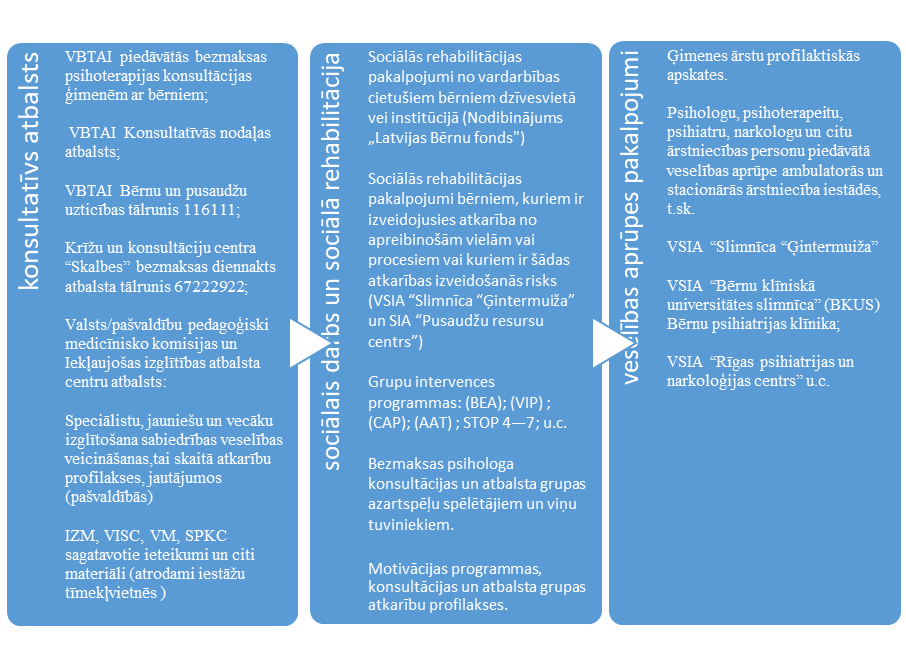 6.1. Informatīvs un konsultatīvs atbalstsValsts bērnu tiesību aizsardzības inspekcijas Konsultatīvā nodaļa piedāvā atbalstu bērniem ar uzvedības traucējumiem un saskarsmes grūtībām, bērnu vecākiem/ likumiskajiem pārstāvjiem, aprūpētājiem un valsts un pašvaldību speciālistiem darbam ar ģimenēm ar bērniem:izstrādā, aprobē un pilnveido metodoloģiju konsultatīvā atbalsta sniegšanai bērniem ar uzvedības traucējumiem un saskarsmes grūtībām, bērna vecākiem (personām, kas realizē aizgādību) vai aprūpētājiem un speciālistiem pašvaldībās; izveido sadarbības tīklu konsultatīvā atbalsta sniegšanai; veicina iespējami agrīnu bērnu uzvedības traucējumu un saskarsmes grūtību identificēšanu; izstrādā atbalsta programmas bērniem ar saskarsmes grūtībām un uzvedības traucējumiem; izstrādā rekomendācijas bērnu ar saskarsmes grūtībām un uzvedības traucējumiem vecākiem (personām, kas realizē aizgādību), aprūpētājiem un speciālistiem pašvaldībās, veicinot efektīvu un sistēmisku pieeju; sniedz konsultatīvo atbalstu izglītības iestāžu speciālistiem; nodrošina atbalsta programmu uzraudzību un novērtēšanu, sniedz metodisko atbalstu bērna vecākiem (personām, kas realizē aizgādību) vai aprūpētājiem un bērna atbalsta programmas īstenošanā iesaistītajiem speciālistiem programmas īstenošanas laikā; atbalsta programmas darbības noslēgumā precizē rekomendācijas tālākam darbam; piešķir un uzrauga ģimenes psihoterapijas konsultācijas, un sadarbībā ar pakalpojuma sniedzēju izvērtē izmēģinājumprojekta rezultātus. Konsultatīvās nodaļas speciālisti izstrādā atbalsta programmas bērniem, kuru uzvedība vai saskarsme:ir būtiski atšķirīga no viņa vecuma bērnu uzvedības; izpaužas vairākās, atšķirīgās dzīves vidēs; salīdzinot ar citu viņa vecuma bērnu uzvedību līdzīgās situācijās, izpaužas biežāk; atkārtoti izpaužas ilgākā laika posmā; apgrūtina attīstību, piemēram, jaunu zināšanu un prasmju apgūšanu, mācības skolā u.c.; apgrūtina iekļaušanos sabiedrībā; neizdodas koriģēt, mainot pieeju bērnam un izmantojot dažādas disciplinēšanas metodes. Konsultatīvās nodaļas sastāvā ietilpst sociālais darbinieks, klīniskais psihologs, speciālais pedagogs, psihiatrs, psihoterapeits un atkarību profilakses speciālists. Bērnu atbalsta programmas izstrādei var pieteikt vecāks vai cits bērna likumiskais pārstāvis. Informācija pieejama Valsts bērnu tiesību aizsardzības inspekcijas tīmekļvietnē: konsultativaiscentrs@bti.gov.lv.Valsts bērnu tiesību aizsardzības inspekcijas Konsultatīvās nodaļas izstrādātā Rokasgrāmata “Sadarbības tīkls konsultatīvā atbalsta sniegšanai bērniem ar saskarsmes grūtībām un uzvedības traucējumiem”, 2021, pieejama: https://www.bti.gov.lv/lv/media/909/downloadValsts bērnu tiesību aizsardzības inspekcijas Konsultatīvā nodaļa nodrošina bezmaksas psihoterapijas konsultācijas ģimenēm ar bērniem.Konsultācijas sniedz Latvijas Sistēmisko un ģimenes psihoterapeitu biedrības psihoterapijas speciālisti gan savās prakses vietās, gan tiešsaistē, izmantojot ģimenēm ērtu tiešsaistes rīku.Ģimenes psihoterapijas konsultāciju mērķis ir stiprināt ģimeni kā vienotu veselumu, palīdzot identificēt un mazināt problēmas, kas traucē ģimenes sekmīgai funkcionēšanai. Ģimenes psihoterapijas konsultācijas var notikt gan piedaloties visai ģimenei vienlaicīgi, gan atsevišķiem tās locekļiem, piemēram, vienam vecākam un bērnam, vecākiem bez bērniem u.c., gan vienam ģimenes loceklim kā individuālās konsultācijas. Jebkurā gadījumā psihoterapijas speciālists kopā ar ģimeni noteiks terapijas mērķus un atbilstoši tiem plānos nepieciešamo terapiju, stiprinot ģimeni kopumā, atklājot tajā līdz šim slēptos resursus, pilnveidojot un attīstot sadarbības un konfliktu risināšanas prasmes utt.Psihoterapijas speciālisti pakalpojuma ietvaros neveic atzinumu sagatavošanu tiesām, bāriņtiesām vai citām valsts vai pašvaldību iestādēm.Konsultāciju garums ir no vienas stundas līdz pusotrai stundai. Katra ģimene neatkarīgi no konsultāciju skaita var saņemt ne vairāk par desmit konsultāciju stundām.Lai pieteiktos pakalpojumam, nepieciešams:nosūtīt ar drošu elektronisko parakstu parakstītu iesniegumu un tā pielikumus uz e-pasta adresi konsultativaiscentrs@bti.gov.lv;vai arī parakstītus dokumentus pa pastu nosūtīt uz adresi Ventspils iela 53, Rīga, LV 1002, norādot “Valsts bērnu tiesību aizsardzības inspekcijas Konsultatīvajai nodaļai”.Vairāk informācijas par pakalpojumu atrodama inspekcijas mājaslapā, sadaļā https://www.bti.gov.lv/lv/gimenes-psihoterapijas-konsultacijas.Valsts bērnu tiesību aizsardzības inspekcijas Bērnu un pusaudžu uzticības tālrunis 116111 ir bezmaksas diennakts palīdzības dienests, kas sniedz profesionālu psiholoģisku palīdzību un atbalstu krīzes situācijās. Konsultanti ir profesionāli psihologi, kas pārzina bērnu un pusaudžu aktuālākās problēmas. Uzticības tālruņa speciālisti sadarbojas ar citiem speciālistiem, kas var iesaistīties, lai nepieciešamības gadījumā bērniem palīdzētu.Uzticības tālrunis ir izveidots, lai sniegtu bērniem un pusaudžiem psiholoģiska rakstura palīdzību, kā arī sniegtu atbalstu krīzes situācijās. Uzticības tālruņa darbībā pats svarīgākais uzdevums ir uzklausīt un atbalstīt bērnus un pusaudžus, palīdzot viņiem. Uzticības tālruņa pieejamība palīdz bērnam:risināt dažāda rakstura jautājumus un dzīves situācijas;meklēt palīdzību krīzes situācijā;uzticēties, jo saruna ir anonīma;justies droši, jo saruna nevienam netiek izpausta,- izņemot gadījumus, ja bērns apdraud savu dzīvību vai veselību;tikt uzklausītam bez pārmetumiem un nosodījuma;pastāstīt par savām jūtām un pārdzīvojumiem;saņemt atbalstu grūtā brīdī;meklēt risinājumu kopīgi ar konsultantu;saņemt informāciju.Krīžu un konsultāciju centrā “Skalbes” bezmaksas diennakts atbalsta tālrunis 67222922 pieejams visu diennakti, lai nodrošinātu operatīvo psiholoģisko atbalstu Latvijas iedzīvotājiem, tajā skaitā bērniem  un pusaudžiem. https://www.skalbes.lv/aktualitates/krizu-un-konsultaciju-centra-skalbes-bezmaksas-diennakts-atbalsta-talrunis-67-222-922-pieejams-24-7/1959Latvijas pašvaldības Eiropas Sociālā fonda (ESF) projektu ietvaros īsteno pasākumus vietējās sabiedrības veselības veicināšanai un slimību profilaksei. Pašvaldības izstrādā vietējo veselības veicināšanas un slimību profilakses plānu, kā arī īsteno dažādus slimību profilakses un vispārējos sabiedrības veselības veicināšanas pasākumus. Projekta ietvaros pašvaldībām ir iespējams plānot nacionāla mēroga veselības veicināšanas pasākumus mērķa grupām un vietējai sabiedrībai, sabiedrības veselības pētījumus un nodrošināt veselības veicināšanas un slimību profilakses uzraudzību.Vairāk informācijas var iegūt pašvaldību tīmekļvietnēs.Iekļaujošas izglītības atbalsta centri Eiropas Sociālā fonda projekta „Izglītojamo ar funkcionāliem traucējumiem atbalsta sistēmas izveide” ietvaros Latvijas pilsētās - Balvos, Daugavpilī, Jelgavā, Jēkabpilī, Jūrmalā, Liepājā, Rīgā un Valmierā ir izveidoti, lai nodrošinātu izglītības atbalsta sistēmas funkciju īstenošanu savā teritorijā projekta ietvaros noteiktajā reģionā, ietverot divus aspektus - individuālo atbalstu izglītojamam ar speciālajām vajadzībām un institucionālo atbalstu. Katrā centrā izveidotas amata vienības ar atbilstoši kvalificētiem speciālistiem - centra vadītājs, logopēds, psihologs, speciālais pedagogs un sekretārs. Individuālais atbalsts izglītojamajiem ar speciālajām vajadzībām ietver izglītojamo spēju un attīstības līmeņa diagnosticēšanu, atbalsta pasākumu izvēli, individuālo izglītības plānu mērķu izstrādi, speciālistu konsultācijas individuālam izglītojamajam (vecākiem un citām ieinteresētajām pusēm) par attīstības traucējuma kompensācijas stratēģijām u.c. Centru uzdevumos ir nodrošināt iekļaujošas izglītības sistēmā iesaistīto institūciju kapacitātes stiprināšanu, veicinot un pilnveidojot sadarbību ar ģimenes ārstiem un sociālās palīdzības dienestiem, ārstnieciskajām iestādēm, kā arī nodrošinot pedagogu un atbalsta personāla (valsts pārvaldes un pašvaldību iestāžu speciālistu un darbinieku, piemēram, sociālo darbinieku, Pedagoģiski medicīnisko komisiju speciālistu, bāriņtiesu pārstāvju, ģimenes ārstu u.c. personu, t.sk. vecāku, kas darbojas izglītojamo ar funkcionālajiem traucējumiem atbalsta sistēmā) kompetences paaugstināšanu. Centros tiek nodrošināta Pedagoģiski medicīnisko komisiju darbība un ir izveidota un darbojas vienota datu bāze ar Valsts pedagoģiski medicīnisko komisiju, kurā tiek uzkrāta informācija par skolēniem, kas apmeklējuši komisiju un viņiem ieteiktajām izglītības programmām un atbalsta pasākumiem. Informācija par Iekļaujošas izglītības atbalsta centriem atrodama: Jūrmalas pilsētas iekļaujošas izglītības atbalsta centrs: http://www.jurmala.lv/page/1619 Liepājas Iekļaujošās izglītības atbalsta centrs: http://www.lip.lv/c285/par-atbalsta-centru/ Rīgas domes Izglītības, kultūras un sporta departamenta Iekļaujošās izglītības atbalsta centrs: http://www.iksd.riga.lv/public/31707.html Pašvaldības iestādes “Jelgavas izglītības pārvalde” Iekļaujošās izglītības atbalsta centrs: http://jip.jelgava.lv/ Vidzemes reģiona Iekļaujošas izglītības atbalsta centrs: http://www.valmiera.lv/zina/izglitiba/vidzemes-regiona-ieklaujosas-izglitibas-atbalsta-centrs Balvu Iekļaujošas izglītības atbalsta centrs:http://www.balvi.lv/index.php?option=com_content&view=category&layout=blog&id=352&Itemid=198&lang=lvDaugavpils Iekļaujošas izglītības atbalsta centrs: http://www.izglitiba.daugavpils.lv/TextPage.aspx?qid=m2388 Jēkabpils pilsētas pašvaldības Iekļaujošas izglītības atbalsta centrs: http://www.jekabpils.lv/JKP/lv/home/pilseta/izglitiba/specizglitiba/default.aspx Labklājības, Izglītības, Veselības ministrija un to institūcijas regulāri sagatavo informatīvos materiālus, kas palīdz izglītības un citu jomu speciālistiem, kā arī vecākiem (personām, kas realizē aizgādību) atpazīt uzvedības traucējumus, saskatīt atkarību problēmas, saprast to cēloņus un sniegt atbalstu bērniem.Valsts izglītības satura centra Speciālās izglītības nodaļa ir izveidojusi informatīvo materiālu "Vecākiem par bērna attīstību". Šeit piedāvāta informācija par bērna galvenajām attīstības jomām no zīdaiņa vecuma līdz pat pusaudžu gadu vecumam, lai pilnveidotu vecāku izpratni par bērnu vecumposmu attīstību. Materiāls domāts, lai veicinātu speciālo vajadzību atpazīšanu un mazinātu iespējamos riskus bērna turpmākajā attīstībā un nodrošinātu savlaicīgāku palīdzību. To var izmantot pedagogi, aprūpes darbinieki, ikviens, kas vēlēsies rast atbildes par jautājumiem, vai bērna attīstība noris atbilstoši viņa vecumposmam, kur meklēt informāciju un kāda palīdzība nepieciešama turpmāk. Materiāls "Vecākiem par bērna attīstību pieejams: https://registri.visc.gov.lv/specizglitiba/dokumenti/metmat/inf_mat_vecakiem.pdfValsts bērnu tiesību aizsardzības inspekcijas Konsultatīvā nodaļa ir izstrādājusi Rokasgrāmatu “Sadarbības tīkls konsultatīvā atbalsta sniegšanai bērniem ar saskarsmes grūtībām un uzvedības traucējumiem”, 2021.  (Eiropas Sociālā fonda projekta Nr.9.2.1.3/16/I/001 “Atbalsta sistēmas pilnveide bērniem ar saskarsmes grūtībām, uzvedības traucējumiem un vardarbību ģimenē” ietvaros). Tajā ir informācija par institūcijām un speciālistiem, kuri īsteno bērna ar uzvedības problēmām atbalsta programmu, sniedzot tiešu profesionālo atbalstu bērnam ar uzvedības problēmām un viņa ģimenei, gan arī institūcijas un speciālistus, kuri sniedz vai var sniegt atbalstu atbalsta sniedzējiem, veicinot viņu profesionālo drošumspēju un paaugstinot profesionālo kompetenci. Rokasgrāmata ir pieejama Valsts bērnu tiesību aizsardzības inspekcijas tīmekļvietnē: https://www.bti.gov.lv/lv/media/909/download6.2. Sociālās rehabilitācijas pakalpojumi un to saņemšanas kārtībaSociālās rehabilitācijas mērķis ir nodrošināt, lai bērns spētu atgūt fizisko un psihisko veselību un integrētos sabiedrībā. Pakalpojumi ir pieejami bērniem, kuri cietuši noziedzīgā nodarījumā, ekspluatācijā, seksuāli izmantoti vai tikuši pakļauti vardarbībai vai jebkādām citām nelikumīgām, cietsirdīgām vai cieņu aizskarošām darbībām. Kārtību, kādā bērniem šajā gadījumā par valsts budžeta līdzekļiem nodrošināmi sociālās rehabilitācijas pakalpojumi, nosaka Ministru kabineta 2009. gada 22. decembra noteikumi Nr. 1613 „Kārtība, kādā nepieciešamo palīdzību sniedz bērnam, kurš cietis no prettiesiskām darbībām". Sociālās rehabilitācijas pakalpojumus bērnam, kurš cietis no vardarbības, sniedz dzīvesvietā, ieslodzījuma vietā, sociālās korekcijas izglītības iestādē un bērnu aprūpes iestādē (ne vairāk par desmit 45 minūšu konsultācijām) vai sociālās rehabilitācijas institūcijā (sociālās rehabilitācijas kurss līdz 30 vai līdz 60 dienām). Sociālās rehabilitācijas pakalpojumus bērniem, kuri cietuši no prettiesiskām darbībām, sniedz Nodibinājums „Latvijas Bērnu fonds".  Sociālās rehabilitācijas pakalpojumu sniegšanu koordinē pašvaldības sociālais dienests. Lai bērns saņemtu sociālās rehabilitācijas pakalpojumu, vienam no cietušā bērna vecākiem, aizbildņiem, iestādes (bērnu aprūpes iestāde, sociālās korekcijas izglītības iestāde vai ieslodzījuma vieta) vadītājam, audžuģimenei vai bāriņtiesai jāiesniedz iesniegums, izraksts no stacionārā vai ambulatorā pacienta medicīniskās kartes (veidlapa Nr.027/u) par saņemto ārstēšanu un medicīnisko rehabilitāciju (ja tāda bērnam sniegta) un sociālajā dienestā jāpieprasa psihologa vai sociālā darbinieka atzinums par bērnu, kurā tiek norādīts: vai bērnam ir psiholoģiskas traumas pazīmes;nepieciešamie sociālās rehabilitācijas pasākumi;vai sociālo rehabilitāciju vēlams saņemt bērna dzīvesvietā vai iestādē, vai sociālās rehabilitācijas institūcijā;vai bērnam ir nepieciešams sociālās rehabilitācijas kurss līdz 30 dienām vai komplekss sociālās rehabilitācijas kurss līdz 60 dienām sociālās rehabilitācijas institūcijā;vai nepieciešams, lai sociālās rehabilitācijas institūcijā kopā ar bērnu uzturētos viņa ģimenes loceklis vai persona, kas bērnu aprūpē, ņemot vērā bērna psiholoģisko stāvokli un vecumu.Pašvaldības sociālais dienests saņemtos dokumentus izskata un trīs dienu laikā bērna vecākam, iestādes vadītājam, audžuģimenei, aizbildnim vai bāriņtiesai izsniedz nosūtījumu bērna sociālajai rehabilitācijai kādā no minētajām vietām: dzīvesvietā vai iestādē pie pakalpojumu sniedzēja, ar kuru pašvaldība noslēgusi attiecīgu līgumu.  Sociālos pakalpojumus bērnu dzīvesvietā no prettiesiskām darbībām cietušiem bērniem sniedz psihologs, psihoterapeits vai sociālais darbinieks, kas ir apguvis mācību programmu no vardarbības cietušo bērnu rehabilitācijai un ieguvis attiecīgu sertifikātu, bet sociālo rehabilitāciju institūcijā sniedz sociālās rehabilitācijas centri, par kuriem informācija ir atrodama: http://www.lbf.lv/content/2020/08/Centru_kontaktinformacija.pdfLatvijā vairākās pašvaldībās sadarbībā ar nevalstiskām organizācijām un apmācītiem speciālistiem tiek piedāvātas dažādas uz uzvedību fokusētās grupu intervences programmas, piemēram:● Bērnu emocionālā audzināšana (BEA) — programma grupas formā 10 nodarbībās, paredzēta vecākiem no bērna dzimšanas līdz 7 gadu vecumam. Vecāki apgūst  zināšanas par bērna attīstību un temperamentu, spēlēšanās un fantāzijas attīstības veicināšanu, drošas piesaistes izveidi, valodas un komunikācijas prasmju attīstību, pozitīva pašvērtējuma veicināšanu, disciplinēšanas metodēm, kas veicina emociju pašregulāciju un sirdsapziņas attīstību, koncentrēšanās, plānošanas un problēmu risināšanas prasmju attīstību, sociālās kompetences, empātijas un gādīguma attīstību.● Vecāku izglītības programma (VIP) — izglītības programma vecākiem (7 nodarbības, katra ilgst 3 stundas), kuras mērķis pilnveidot izpratni par bērna smadzeņu attīstību, sensoriskajiem procesiem, drošas piesaistes nozīmi bērna attīstības sekmēšanā un sniegt prasmes, kas iegūtās zināšanas palīdz izmantot ikdienas saskarsmē, audzinot emocionāli veselu un pilnvērtīgu indivīdu.● Ceļvedis, audzinot pusaudzi (CAP) — mācību programma pusaudžu vecākiem, 10 nodarbībās vecāki apgūst jautājumus par pusaudžu un vecāku tiesībām, pienākumiem un atbildību, par vecāku un pusaudžu savstarpējām attiecībām un komunikāciju, par veselīgu dzīvesveidu, pusaudžu seksualitāti, sociālajām prasmēm, emociju pašregulāciju, disciplinēšanu, dzīves prasmēm, rūpēm par sevi.● Agresijas aizvietošanas treniņš (AAT) — dusmu pārvaldīšanas programma ir daudzdimensionāla psihoizglītojoša intervence, kas izstrādāta hroniski agresīviem un vardarbīgiem pusaudžiem, lai veicinātu prosociālu izturēšanos, izmantojot paņēmienus, kas attīsta sociālās prasmes, emociju kontroli un morālo spriestspēju.● STOP 4—7: programma uzvedības problēmu novēršanai pirmsskolas vecuma bērniem, kur tiek mācītas sociālās prasmes, kas tieši saistītas ar dusmu kontroli un uzvedības problēmu novēršanu (4—7 gadus veciem bērniem). Multimodālā intervences programma “STOP 4–7” bērniem ar uzvedības problēmām paredzēta pirmsskolas vecuma bērniem un piedāvā diagnostiskos instrumentus psihoemocionālo un psihosociālo vajadzību noteikšanai, jaunas, pierādījumos balstītas intervences programmas noteiktām mērķa grupām, zināšanu un prasmju pilnveides programmas vecākiem un speciālistiem, kā arī iekļaujošas sabiedrības vērtību popularizēšana, vienlaikus stiprinot dzimumu līdztiesību, ģimenes un darba dzīves saskaņošanu. Programmas īstenošanu realizē Pārresoru koordinācijas centrs sadarbībā ar Latvijas Kognitīvi biheiviorālās terapijas asociāciju, nodibinājumu “Fonds plecs”, bērnu psihiatriem un psihoterapeitiem, veidojot preventīvās atbalsta sistēmu, lai visā Latvijas teritorijā nodrošinātu speciālistu ikdienas darbā nepieciešamo atbalsta pakalpojumu pieejamību bērniem ar uzvedības un emocionālām grūtībām. Multimodālā intervences programmas “STOP 4–7” ietvaros pašvaldības nodrošina telpas, administratīvo atbalstu intervences grupu organizēšanā, un atbalstu speciālistu komandu atlasei, ko veido reģionā strādājoši psihologi un pedagogi. Bet valsts finansē pašvaldību speciālistu komandu apmācību, kā arī šo komandu tālāko darbu trīs gadu periodā, programmā organizējot intervences grupas bērniem, viņu vecākiem un pedagogiem. !!! Sociālā rehabilitācija atkarību gadījumos. Sociālās rehabilitācijas mērķis ir panākt bērna atteikšanos no atkarību veicinošo vielu lietošanas vai atkarību veicinošo procesu ierobežošanu, tādējādi uzlabojot viņa fizisko, garīgo veselību, sociālo prasmju nostiprināšanu un veicinot atgriešanos pilnvērtīgā dzīvē. Rehabilitācijas procesā tiek iesaistītas bērnam nozīmīgas personas, notiek ģimenes problēmu diagnosticēšana un tiek veikts sociālais darbs ar ģimeni. Vides terapijas organizēšanā un individuālas palīdzības sniegšanā speciālisti sniedz daudzpusīgu atbalstu un bērnam palīdz veidot sociāli pieņemu uzvedību, atjaunot un uzlabot attiecības ģimenē, palīdz atteikties no atkarību veicinošām vielām vai procesiem un atgriezties pilnvērtīgā dzīvē sabiedrībā (skatīt attēlu)Rehabilitācija veicina:• bērna attieksmes maiņu pret atkarību izraisošo vielu lietošanu un tās sekām;• atbildības paaugstināšanu; • skolas programmas apguvi;• režīma ievērošanu;• individuālās uzvedības maiņu.Labklājības ministrija nodrošina valsts finansētus sociālās rehabilitācijas pakalpojumus bērniem, kuriem ir izveidojusies atkarība no apreibinošām vielām vai procesiem (piemēram, datorspēlēm) vai kuriem ir šādas atkarības izveidošanās risks. Pakalpojumu dzīvesvietā var pieprasīt gan bērns, gan bērna likumiskais pārstāvis (vismaz viens no vecākiem, aizbildnis, bāriņtiesa vai ārpusģimenes aprūpes iestādes vadītājs). Bet pakalpojums institūcijā tiek piešķirts tikai tiem bērniem, kuri ir saņēmuši motivācijas pakalpojumu ārstniecības iestādē. Nepieciešamība bērniem saņemt motivācijas pakalpojumu pirms uzsākt pakalpojumu saņemšanu institūcijā izriet no speciālistu ieteikumiem, ņemot vērā, ka sociālās rehabilitācijas pakalpojums ir jāsaņem brīvprātīgi, pakalpojums tiek sniegts vietā, no kuras bērni var brīvi iziet un pārvietoties, bet var paiet kāds laiks, līdz bērna iekšējā motivācija ir nostiprinājusies pietiekami, lai bērns varētu uzsākt pakalpojumu saņemšanu un to arī veiksmīgi pabeigt.Narkologs ir tiesīgs noteikt, kādas darbības veicamas, pirms bērnam var tikt piešķirts pakalpojums institūcijā:jāpabeidz pilns motivācijas un ārstēšanas kurss narkoloģiskajā ārstniecības iestādē (gadījumos, ja bērnam ir izveidojusies atkarība, kuras dēļ būtu jāsaņem ārstēšana pirms vispār apsvērt domu par sociālo rehabilitāciju);jāpabeidz narkologa noteikts ārstēšanās kurss, kas var notikt jebkurā slimnīcā vai ambulatori pēc narkologa ieskatiem;narkologs nenosaka bērnam ārstēšanu, jo nav izveidojusies atkarība, kas jāārstē, bet pastāv bažas, ka, neko nemainot, bērns var kļūt atkarīgs no vielām vai procesiem.Valsts finansētas sociālās rehabilitācijas pakalpojuma saturs un mērķi atšķiras no ārstniecības pakalpojumiem, tāpēc personām, arī nepilngadīgām, pirms pakalpojumu saņemšanas nepieciešamības gadījumā ir jāsaņem narkologa noteiktais ārstniecības pakalpojumu kurss narkologa noteiktajā vietā, veidā un apjomā.Bērnu vecākiem vai likumiskiem pārstāvjiem pakalpojums jāpieprasa savas pašvaldības sociālajā dienestā, bet pakalpojumu piešķir Sociālās integrācijas valsts aģentūra. Bērna dzīvesvietas pašvaldības sociālā dienesta pārstāvis aizpilda “Bērna sociālās vides un sociālo kontaktu novērtējuma aktu”. Tajā tiek iekļauta informācija arī no izglītības iestādes, kuru apmeklē bērns, un kas ir būtiski nepieciešama pakalpojuma sniedzējiem institūcijā, jo, bērnam nonākot institūcijā, šī ir sākotnējā informācija, uz kuru balstoties speciālisti var uzsākt darbu ar bērnu, novērtēt tuvinieku un citu cilvēku (piemēram, klases biedru, citu draugu vai tālāku radinieku) iesaisti un ietekmi uz bērna atkarībām, tai skaitā uz atkarību veicinošiem paradumiem, un citā veidā šī informācija pakalpojumu sniedzējiem nav iegūstama. Pakalpojuma sniedzēju Labklājības ministrija izvēlas iepirkuma procedūrā, bet vadlīniju izstrādes laikā motivācijas pakalpojums ārstniecības iestādes nebija pieejams. Pakalpojumu dzīvesvietā bērniem sniedz nodibinājums “Bērnu slimnīcas fonds” savā struktūrvienībā “Pusaudžu resursu centrs”. SIA “Pusaudžu resursu centrs” (turpmāk – PRC) sniedz mūsdienīgu un multi-disciplināru atbalstu pusaudžiem ar atkarību un garīgās veselības riskiem pēc programmas, kas izveidota Bērnu slimnīcas fondā. Tā ir pierādījumos balstīta, mūsdienīga pieeja pusaudžu garīgās veselības profilaksei un dažādu atkarību novēršanai. Centra programmu izveidojuši Bērnu universitātes klīniskās slimnīcas speciālisti sadarbībā ar starptautiskiem partneriem no Lielbritānijas un Austrālijas. Starp speciālistiem ir gan pusaudžu psihologi, psihoterapeiti un mediķi, gan sporta treneri un fizioterapeiti. Centrs palīdz pusaudžiem dažādās dzīves situācijās novērst riskus un realizēt savu potenciālu. Pakalpojumi ir pieejami Rīgā, Liepājā, Jelgavā, Daugavpilī, Rēzeknē, Valmierā un Ventspilī. Konsultācijas tiek nodrošinātas arī attālināti, izmantojot Skype. Tāpat arī PRC strādā ar pusaudžiem viņu apkaimēs, sporta zālēs un piedāvā nodarbības pie saviem sadarbības partneriem. Visos procesos tiek iesaistīti gan pusaudzis, gan ģimene. PRC pakalpojumi ir pieejami bez maksas. Tos var saņemt brīvprātīgi un konfidenciāli.Vairāk informācija par SIA “Pusaudžu resursu centrs” piedāvātiem pakalpojumiem un to saņemšanas kārtību atrodama tīmekļvietnē: www.pusaudzucentrs.lv6.3. Veselības aprūpes pakalpojumi un to saņemšanas kārtībaBērnu psihisko traucējumu ārstēšana ir komplekss process, kurā jāiesaista ne tikai pats bērns, bet arī visa ģimene, un ko veic multiprofesionāla komanda (bērnu psihiatrs, psihologi un psihoterapeiti, sociālie un speciālie pedagogi, ergoterapeiti, logopēdi un citi speciālisti). Atkarībā no traucējumu veida un bērna vecuma ārstēšanā pielieto gan nemedikamentozās (individuāla vai ģimenes psihoterapija, mākslas terapija, smilšu terapija, sociālā un pedagoģiskā izglītošana u.c.), gan medikamentozās ārstēšanas metodes.Mūsdienās lielākajai daļai no psihiskajiem traucējumiem bērniem ir pieejamas drošas un efektīvas ārstēšanas un rehabilitācijas metodes, kas būtiski uzlabo dzīves kvalitāti un tālāko prognozi, tāpēc ārkārtīgi svarīga to savlaicīga atpazīšana un ārstēšana. Bērna klīnisko un psihosociālo izvērtēšanu veic bērnu psihiatrs. Lai diagnoze būtu pēc iespējas precīzāka, ārstam svarīgi iegūt visaptverošu informāciju no bērna vecākiem (personām, kas realizē aizgādību), pedagogiem, skolas psihologa, sociālā pedagoga un sociālā darbinieka, ja tika veikts sociālais darbs ar ģimeni. Lai precizētu psihisko traucējumu raksturu un bērna attīstības līmeni, bieži ir nepieciešamas arī klīniskā psihologa, ergoterapeita, logopēda un citu funkcionālo speciālistu konsultācijas.Latvijā narkologa konsultāciju un ambulatoro narkoloģisko palīdzību iespējams saņemt 41 (ieskaitot filiāles) ārstniecības iestādē. Informāciju par pieejamām narkologa, psihiatra un citu speciālistu konsultācijām var iegūt Nacionālā Veselības dienesta (NVD) uzturētajā interneta vietnē: http://www.rindapiearsta.lv/lv/mekle_isako VSIA “Bērnu klīniskā universitātes slimnīca” (turpmāk - BKUS) Bērnu psihiatrijas klīnika piedāvā pilna spektra psihiatrisko palīdzību (tai skaitā psihiatrisko diagnostiku, ārstniecību un rehabilitāciju) bērniem un jauniešiem līdz 18 gadu vecumam ar visa veida psihiskiem, uzvedības un neirālās attīstības traucējumiem (tai skaitā uzvedības traucējumiem un atkarībām), gan ambulatori, gan stacionāra apstākļos.Specifisko ārstniecības vai rehabilitācijas programmu bērniem ar uzvedības traucējumiem vai atkarībām BKUS pašlaik nav, augstākminēto palīdzību (ambulatorās bērnu psihiatra vai narkologa konsultācijas, ambulatoras izmeklēšanas vai monoprofesionālās psihiatriskā rehabilitācijas pakalpojumus (piem., klīniskā psihologa vai funkcionālā speciālista konsultācijas) un neatliekamā psihiatriskā stacionārā palīdzība akūtu psihisko traucējumu gadījumā).  Pakalpojuma saņemšanai ir svarīgi saņemt kvalitatīvu nosūtījumu. Nosūtīšanas kārtība uz bērnu psihiatra ambulatoro konsultāciju ir atrodama BKUS tīmekļvietnē:  https://www.bkus.lv/lv/content/nosutisanas-kartiba-uz-bernu-psihiatra-ambulatoro-konsultaciju Pietiekšanās notiek tiešsaistē, aizpildot Pieteikuma formu: https://www.bkus.lv/lv/pieteikuma-forma-0Vairāk informācija pieejama: https://www.bkus.lv/lvAmbulatoro un stacionāro psihiatrisko un narkoloģisko ārstniecību, tajā skaitā nepilngadīgiem bērniem, sniedz arī VSIA “Rīgas psihiatrijas un narkoloģijas centrs”. Klīnikā tiek piedāvātas Eiropas psihiatriskās un narkoloģiskās aprūpes jomā aprobētas un sekmīgas ārstniecības metodes ar mērķi saglabāt, uzlabot un atjaunot iedzīvotāju psihisko veselību, nodrošinot kvalitatīvu, efektīvu, uz pacientiem vērstu neatliekamās un plānveida psihiatrijas un narkoloģijas pakalpojumu sniegšanu. Ambulatorā ārstniecība ietver narkologu konsultācijas, atkarības slimības diagnostiku, ārstēšanas plāna izstrādi un ārstniecību personām ar alkohola, narkotisko un psihotropo vielu, tabakas, azartspēļu un jauno tehnoloģiju atkarību un pārmērīgas lietošanas problēmām, bez nepieciešamības ievietot pacientu ārstēšanai slimnīcā. Narkologa konsultācijas par nepieciešamo ārstēšanos ir valsts apmaksāts pakalpojums. Konsultācijas tiek sniegtas neatkarīgi no personas dzīvesvietas. Pusaudžu kabinetā konsultē nepilngadīgas personas, kuras ir atkarību izraisošo vielu un procesu (azartspēles, datorspēles, “čats”, TV u.c.) pārmērīgi lietotāji vai jau atkarīgie. Šie pusaudži arī turpmāk tiek profilaktiski un dinamiski novēroti, nepieciešamības gadījumā ir iespējams ārstēties stacionārā vai kādā no pusaudžu rehabilitācijas iestādēm. Narkologs konsultē arī pusaudžu vecākus, citus radiniekus vai aizbildņus. Pusaudžu kabineta pacientiem tiek veidotas ambulatoras sociālpsiholoģiskā treniņa grupas, lai veicinātu sociālo prasmju un personības izaugsmi, kā arī pieredzes attīstīšanu saskarsmes procesā. Grupā strādā narkologs – psihoterapeits un psihologs.Plašāka informācija par Rīgas psihiatrijas un narkoloģijas centra sniegtajiem pakalpojumiem pieejama: https://rpnc.lv/Narkoloģiskās palīdzības dienesta Ambulatori konsultatīvās nodaļas tālrunis: 67080144, Sertificēta narkologa konsultācijas var saņemt divās vietās Rīgā:Narkoloģiskās palīdzības dienesta Ambulatori konsultatīvajā nodaļā Tvaika ielā 2, Rīgā, reģistratūras tālrunis 67080193;Ambulatorajā centrā “Pārdaugava” Ļermontova ielā 1, Rīgā. reģistratūras tālrunis 67715144VSIA “Slimnīca “Ģintermuiža”” sniedz atbalstu bērniem, kuriem jau ir izveidojusies atkarība no psihoaktīvām vielām vai procesiem. Tur pieejami sociālā darbinieka, psihologa, bērnu psihiatra un narkologa pakalpojumi bērniem gan individuāli, gan grupās. Šis pakalpojums tiek nodrošināts jau ilgstoši, un to gadā saņem no 20 līdz 60 bērniem. VSIA "Slimnīcas "Ģintermuiža"" piedāvā pusaudžiem stacionāro ārstēšanu Pusaudžu narkoloģiskajā 30 dienu Motivācijas programmā, kurā uzņem bērnus no 12 gadu vecuma ar narkologa nosūtījumu, vecāku vai aizbildņa iesniegumu (piekrišanu). Parakstot līgumu, pusaudzim no 14 gadu vecuma jāsniedz sava piekrišana ārstēšanai. Programmas ilgums ir 30 dienas, kuru laikā ar pusaudzi strādā narkologs, psihologs, sporta instruktors. Programmas mērķis – sniegt pusaudzim iespējami pilnīgu informāciju par atkarību, tās veidošanos. Šajā laikā grupu terapijas ietvaros pusaudzis analizē savu lietošanas pieredzi, mācās apzināt lietošanas negatīvās sekas, kritiski izvērtēt savu uzvedību un iespēju robežās mācās mainīt savu attieksmi pret sevi un pasauli. Programmas laikā, paralēli darbam ar atkarībām, pusaudzim tiek piedāvāta radoša vai aktīva veida alternatīva brīvā laika pavadīšanai ar mērķi ieinteresēt, piesaistīt uzmanību, celt pašapziņu.Bērnu psihiatra un nākošos psihiatra konsultācijas ir bez maksas. Plašāka informācija atrodama VSIA "Slimnīcas "Ģintermuiža"" tīmekļvietnē http://www.gintermuiza.lv/narkologiska-rehabilitacija/teens/!!! Ja bērns atsakās no ārstēšanās vai, vecāki, aizbildnis vai likumiskais pārstāvis atsakās no narkoloģiskās palīdzības sniegšanas bērnam obligātās ārstēšanas gadījumos, ievietošanu stacionārā un dalību programmā nodrošina pēc attiecīga bāriņtiesas lēmuma saņemšanas (Bērnu tiesību aizsardzības likums 49. panta trešās daļas prasības).!!! Speciālisti iesaka vecākiem vērsties pie bērna ģimenes ārsta un uzsākt diagnostiku 3-5 gadu vecam bērnam gadījumos, ja bērns: ir pārmērīgi kautrīgs un bailīgs;nerunā, raksturīga atbalss runa – eholālija; neveido teikumus, ir savdabīga komunikācija; kad uztraucas, staigā uz pirkstgaliem; ir agresīvs pret citiem, mērķtiecīgi mēģina citiem nodarīt pāri, bez iemesla; nevar šķirties no vecākiem, neizrādot milzīgu protestu; nespēj koncentrēties vienai aktivitātei ilgāk par 5 minūtēm; rotaļājoties neizmanto fantāziju un iztēli; lielāko laika daļu izskatās nomākts un nelaimīgs; izvairās no daudzām aktivitātēm; izvairās no saskarsmes ar bērniem un pieaugušajiem vai izturas neadekvāti; nav apguvis tualetes iemaņas; nesaprot vienkāršus norādījumus; neprot pats apģērbties, iztīrīt zobus vai nomazgāt rokas; nespēj paust dažādas emocijas; nestāsta par dienā notikušo un piedzīvoto; neprot turēt rokā zīmuli vai krītiņu; runā neskaidri, neizrunā vienu vai vairākas skaņas; runā gramatiski nepareizi (nelieto daudzskaitli, pagātni un nākotni).  Speciālistu ieteikumi vecākiem kvalitatīvai bērnu audzināšanai: runāt un uzklausīt bērnus, iedrošināt viņus;pēc iespējas biežāk sapulcēties visai ģimenei kopā, piemēram, pie vakariņu galda, pārrunāt dienas notikumus;pirms gulētiešanas lasīt bērnam priekšā grāmatu vai vienkārši parunāt pirms aizmigšanas, tad bērns bieži atklāj savas domas;izklaidēties, priecāties un spēlēties ar savu bērnu;uzmanīgi ieklausīties bērna viedoklī.Vecāks, kas viens audzina un aprūpē bērnu/sVecāki varētu būt ļoti noslogoti darbā, kā arī rūpējoties par citiem savas ģimenes bērniem, tāpēc retāk apmeklē vecāku sapulces un citus skolas pasākumus, retāk komunicē ar pedagogiem.Trūcīgās un maznodrošinātās ģimenesVecāki var justies neērti, ja zemu ienākumu dēļ nevar apmierināt visas bērna vajadzības (piem., apmaksāt ekskursijas, iegādāties piemērotu sporta apģērbu vai piedalīties labdarības pasākumā, sagādājot citiem dāvanas). Tādi vecāki izvairīgi komunicē ar klases audzinātāju un mazāk iesaistās kopīgās aktivitātēs.Vecāki, kuri strādā vairākos darbos, strādā virsstundas vai bieži dodas komandējumosĢimenēs, kurās vecāki ir ļoti aizņemti darbā, bērniem tiek veltīts mazāk uzmanības tieši no vecāku puses un pietrūkst laika izzināt bērna ilgas, vajadzības, problēmas. Vecāki paļaujas uz bērnu patstāvību un iesaistās problēmsituācijas risināšanā tikai tad, kad situācija jau ir kļuvusi ļoti nopietna.Vecāki, kuriem ir kaitējošas atkarības problēmasAtkarības (apreibinošu, narkotisko vielu lietošana, azartspēles u.c.) provocē citas problēmas ģimenē – nesaskaņas, vardarbīgu izturēšanos, nekārtību, parādsaistības, komunālo pakalpojumu (elektrība, siltums) ierobežota pieejamība. Vecāki, kuriem ir atkarību problēmas, vairāk koncentrējas uz savu vajadzību apmierināšanu, un nereti atstāj bērnus novārtā, neinteresējas par bērniem un nepalīdz viņiem mācību procesā.Vecāki ar zemu intelektu vai mentālās veselības problēmāmVecākiem var nebūt pietiekamas izpratnes un zināšanu par bērnu audzināšanu un izglītošanu, tāpēc pat situācijās, kad vecākam ir vēlme palīdzēt bērnam mācībās, viņš to nespēj kompetences un/vai zināšanu trūkuma dēļ. !!! NAV PIEĻAUJAMA:kliegšana, lamāšanās uz bērnu;bērna ignorēšana un atraidīšana, viņa svarīgās problēmas netiek pamanītas un attiecīgi apspriestas;bērna apvainošana un vainošana par lietām, ar kurām viņam nav nekāda sakara;bērna terorizēšana - regulāra bērna apvainošana un apsaukāšana, iedvešot bērnam bailes;bērns tiek turēts emocionālās spriedzes apstākļos - regulāra bērna iebaidīšana un draudēšana bērnam;ņirgāšanās par bērnu - no pieaugušo puses tiek radīti apstākļi, lai bērns bieži atrastos situācijās, kurās bērnu pazemo un kurās viņš kļūst par apsmieklu citiem;draudēšana ar fizisku pāridarījumu - bērnam tiek izteikti draudi, kas ne vienmēr bērnam ir tiešā veidā saprotami;apzināta bērna morālo vērtību degradēšana – bērna iesaistīšana prettiesiskā rīcībā.Normatīvā dokumenta nosaukumsReglamentētās darbības (vai darbību aizliegums)Iekšējās kārtības noteikumiizglītojamo uzvedības noteikumus izglītības iestādē, tās teritorijā un izglītības iestādes organizētajos pasākumos;evakuācijas plāna un informācijas par operatīvo dienestu izsaukšanu izvietojumu izglītības iestādē;alkohola, cigarešu, narkotisko, toksisko un psihotropo vielu, gāzes baloniņu, gāzes pistoļu, šaujamieroču un auksto ieroču iegādāšanās, lietošanas, glabāšanas un realizēšanas aizliegumu izglītības iestādē un tās teritorijā;izglītojamā rīcību, ja izglītojamais kādas personas darbībā saskata draudus savai vai citu personu drošībai;vadītāja un pedagogu rīcību, ja tiek konstatēta fiziska vai emocionāla vardarbība pret izglītojamo;atbildību par iekšējās kārtības noteikumu neievērošanu;citus jautājumus, kurus izglītības iestāde uzskata par būtiskiem.Drošības noteikumi(atbilstoši izglītības iestādes vajadzībām un vietējiem apstākļiem)par drošību mācību kabinetos un telpās, kurās ir iekārtas un vielas, kas var apdraudēt izglītojamo drošību un veselību;par ugunsdrošību;par elektrodrošību;par pirmās palīdzības sniegšanu;par drošību ekskursijās, pārgājienos un pastaigās;par drošību citos izglītības iestādes organizētajos pasākumos;par drošību sporta sacensībās un nodarbībās.par rīcību ekstremālās situācijās (piemēram, ja izcēlies ugunsgrēks, telpās jūtama gāzes smaka, plūdi, vardarbības situācija);par rīcību nestandarta situācijās (piemēram, saskarē ar bīstamiem priekšmetiem un vielām);par ceļu satiksmes drošību;par drošību uz ūdens un ledus;par personas higiēnu un darba higiēnu;par darba drošību, veicot praktiskos un laboratorijas darbus (izņemot profesionālās ievirzes sporta izglītības iestādes);par drošību mācību laikā un mācību nodarbību starplaikos (rīcību apraksti ietver darbības un atbildīgās personas konfliktu, likumpārkāpumu u.c. gadījumos)par drošības prasībām attiecībā uz viedierīču lietošanu, ņemot vērā bērnu vecumposmu.Attālināto mācību organizēšanas kārtībapar kārtību, kādā tiek uzskaitīta izglītojamo dalība attālinātajās mācībās un uzdoto uzdevumu izpilde;par kārtību, kādā nodrošina drošības prasību ievērošanu attālināto mācību laikā, saziņas kārtību ar nepilngadīga izglītojamā likumiskajiem pārstāvjiem, rīcību drošības vai veselības apdraudējuma gadījumā. Atbalsta komandas darba sapulces notiek pēc nepieciešamības un tajās izskata pedagogu iesniegumus par konkrētam izglītojamajam nepieciešamo palīdzību un izglītojamo individuālajos izglītības programmas apguves plānos paredzētos jautājumus.  Sēdes tiek dokumentētas, protokoli noformēti un uzglabāti atbilstoši izglītības iestādes apstiprinātai iekšējai dokumentu apritei.  Par veiktajiem atbalsta pasākumiem pedagogs veic ierakstus “Individuālā un grupu darba ar izglītojamajiem un konsultāciju žurnālā” vai “Individuālā un grupu atbalsta nodarbību žurnālā izglītojamiem ar speciālajām vajadzībām”, ierakstot notikušo individuālā, grupu darba vai konsultāciju ar izglītojamo datumu, tematu, plānotos izglītojamajam sasniedzamos rezultātus, izglītojamā nodarbību apmeklējumu. Ievadītā informācija tiek apstiprināta ar pedagoga parakstu vai identifikāciju elektroniskajā žurnālā.PEDAGOGSAnalizē situāciju kopā ar atbalsta komandas speciālistiem, piedāvā savus problēmas risināšanas veidus, aktīvi iesaistās lēmumu pieņemšanā, rekomendāciju izstrādāšanā.Vienojas par turpmāko sadarbību, izstrādāto rekomendāciju izpildi noteiktajā termiņā.PSIHOLOGSKonsultē individuāli vai grupās izglītojamos, viņu vecākus (personas, kas realizē aizgādību), pedagogus un citus speciālistus, un palīdz risināt problēmas, kas saistītas ar izglītojamā grūtībām mācībās, uzvedību, saskarsmi ar vienaudžiem, pedagogiem, citiem izglītības iestādes darbiniekiem, izglītojamā vecākiem (personām, kas realizē aizgādību) un citos gadījumos.Organizē un vada preventīvos un izglītojošos pasākumus.Veic izglītojamo individuālo psiholoģisko izpēti (novērtēšanu), piemēram, ja izglītojamajam konstatētas mācību grūtības, uzvedības vai emocionāla rakstura problēmas, un sniedz atzinumu par psiholoģiskās izpētes (novērtēšanas) rezultātiem.Veic psiholoģiskā klimata izpēti (novērtēšanu) izglītojamo klasē vai grupā.Sniedz ieteikumus individuālo atbalsta pasākumu plānuizveidē, sadarbībā ar citiem izglītības iestādē strādājošiem speciālistiem, konsultēšanas procesā pedagogiem, izglītojamo vecākiem, izglītojamajiem.Sniedz atbalstu izglītojamajiem, vecākiem (personām, kas realizē aizgādību), pedagogiem izglītības procesā un krīzes situācijās.SOCIĀLAIS PEDAGOGSIepazīstas ar ģimeņu sociālajiem apstākļiem. Prognozē iespējamās grūtības mācībās un saskarsmē nelabvēlīgu sociālu apstākļu gadījumā, veido atbalsta sistēmu situācijas uzlabošanai.Sadarbojas ar valsts un nevalstiskajām institūcijām bērnu sociālo vajadzību nodrošināšanā.Konsultē skolotājus, bērnus un viņu vecākus bērnu tiesību aizsardzības jautājumos.Sniedz palīdzību skolēniem, kuri ilgstoši nav apmeklējuši skolu.PEDAGOGA PALĪGSPalīdz izglītojamajiem ar speciālajām vajadzībām apgūt izglītības programmā paredzēto mācību saturu mācību stundu laikā un individuālajās nodarbībās.Sadarbībā ar mācību priekšmeta skolotāju plāno veicamo darbu stundā – stundas mērķus, mācību saturu, atbilstošākās mācību metodes.Veic individuālo darbu ar izglītojamajiem, lai paskaidrotu nesaprotamo mācību saturu un veicinātu viņu mācīšanās motivāciju.Piedalās izglītības iestādes informācijas sagatavošanā par izglītojamā mācīšanās pamatprasmju apguvi un uzvedības traucējumiem, ja izglītojamais apmeklēs pedagoģiski medicīnisko komisiju vai citas nepieciešamības gadījumā.LOGOPĒDSVeic bērnu valodas traucējumu diagnostiku un korekciju.Konsultē skolotājus un vecākus par korekcijas darba norisi.Sniedz atzinumus par valodas attīstības, lasīšanas un rakstīšanas traucējumiem un atbalsta pasākumu nepieciešamību mācību procesā, kā arī valsts pārbaudījumos bērniem ar speciālajām vajadzībām.MEDICĪNAS DARBINIEKSInformē atbalsta komandas speciālistus par bērnu veselības stāvokli (ievērojot ētikas normas un konfidencialitāti).Prognozē iespējamo veselības traucējumu ietekmi uz izglītības procesu, izstrādā rekomendācijas skolotājiem un konsultē vecākus.Sniedz ārstniecisko un profilaktisko palīdzību, popularizē veselīgu dzīvesveidu.Septembra mēnesī izglītības iestādes vadītājs ziņoja X. pilsētas izglītības pārvaldes atbildīgajam speciālistam par to, ka divi bērni no vienas ģimenes nav uzsākuši mācības jaunajā mācību gadā un nevienu dienu nav apmeklējuši skolu. Sazināties ar vecākiem nav izdevies – bērnu māte uz telefona zvaniem un aicinājumiem ierasties izglītības iestādē un sociālā dienestā neatbild. Dzīvesvietā satikt māti vai bērnus neizdodas - ne skolas pārstāvim, ne sociālā dienesta darbiniekam (dzīvokļa durvis neviens never vaļā). Noskaidrots, ka bērnu vecāki ir šķīruši laulību un bērnu tēvs atrodas ārzemēs ārpus Eiropas Savienības. Ņemot vērā izveidojušos situāciju, tiek sasaukta X pilsētas domes izveidotās Bērnu tiesību aizsardzības sadarbības grupas sēde (turpmāk – sadarbības grupa), kurā piedalās pašvaldības policijas un Valsts policijas pārstāvis, pašvaldības sociālā dienesta, izglītības pārvaldes, bāriņtiesas speciālisti, kā arī tiek pieaicināta pašvaldības vadības atbildīgā amatpersona. Sadarbības grupas sanāksmē Bāriņtiesa informē, ka bērnu un mātes deklarētā dzīvesvieta ir citā pilsētā Y.  Par skolas neapmeklēšanu tika informēta Y pilsētas bāriņtiesa, tomēr saņemta formāla atbilde, ka bērnu faktiskā dzīvesvieta ir pilsētā X, tāpēc par bērnu tiesību un interešu ievērošanu būtu atbildīgi X pilsētas atbildīgie dienesti. Valsts policijas un pašvaldības  policijas pārstāvji informēja, ka no kaimiņu teiktā ir zināms, ka ģimene ikdienā uzturas dzīvoklī un ļoti reti vēlā vakarā vai brīvdienās iziet ārā. Sadarbības grupa, uzklausot visus pieaicinātos speciālistus vienojas par turpmāko rīcību, nosakot katras atbildīgās iestādes konkrēti veicamos uzdevumus. Bāriņtiesai tika uzdots noskaidrot bērnu tēva pasta adresi un nosūtīt rakstisku uzaicinājumu ierasties bāriņtiesā. Tā kā nebija saņemtas ziņas par bērnu apdraudējumu vai citiem likumu pārkāpumiem, Valsts policijas pārstāvji nevarēja bez personas piekrišanas ieiet dzīvoklī, kurā uzturējās bērni, tāpēc pašvaldības policijas darbinieki dežūrēja ārtelpā un gaidīja brīdi, kad bērnu māte izies no dzīvokļa. Kad pēc dažām dienām bērnu māte bija izgājusi no dzīvokļa un devās uz veikalu, pašvaldības policijas darbinieki sagaidīja bērnu māti pie mājas un uzsāka sarunu par bērniem. Bērnu māte sāka uzvesties agresīvi un neadekvāti, tāpēc tika izsaukta neatliekamās medicīniskās palīdzības brigāde un bērnu māte tika stacionēta ārstniecības iestādē. Bērnu dzīvesvietā ieradās bāriņtiesas priekšsēdētāja un pēc sarunas ar bērniem pieņēma vienpersonisko lēmumu bērnus izņemt no ģimenes un sadarbībā ar sociālo dienestu ievietoja bērnus krīzes centrā. Tur bērniem tika nodrošināta aprūpe un psiholoģiskā palīdzība. Tā kā bērnu tēvs bija saņēmis pasta sūtījumu ar uzaicinājumu nekavējoties ierasties bāriņtiesā, viņš telefoniski sazinājās ar bāriņtiesu un ar tuvāko lidmašīnas reisu ieradās Latvijā. Bāriņtiesa noskaidroja bērnu tēva spējas uzņemties rūpes pār bērniem un nodeva bērnus tēva aprūpē.